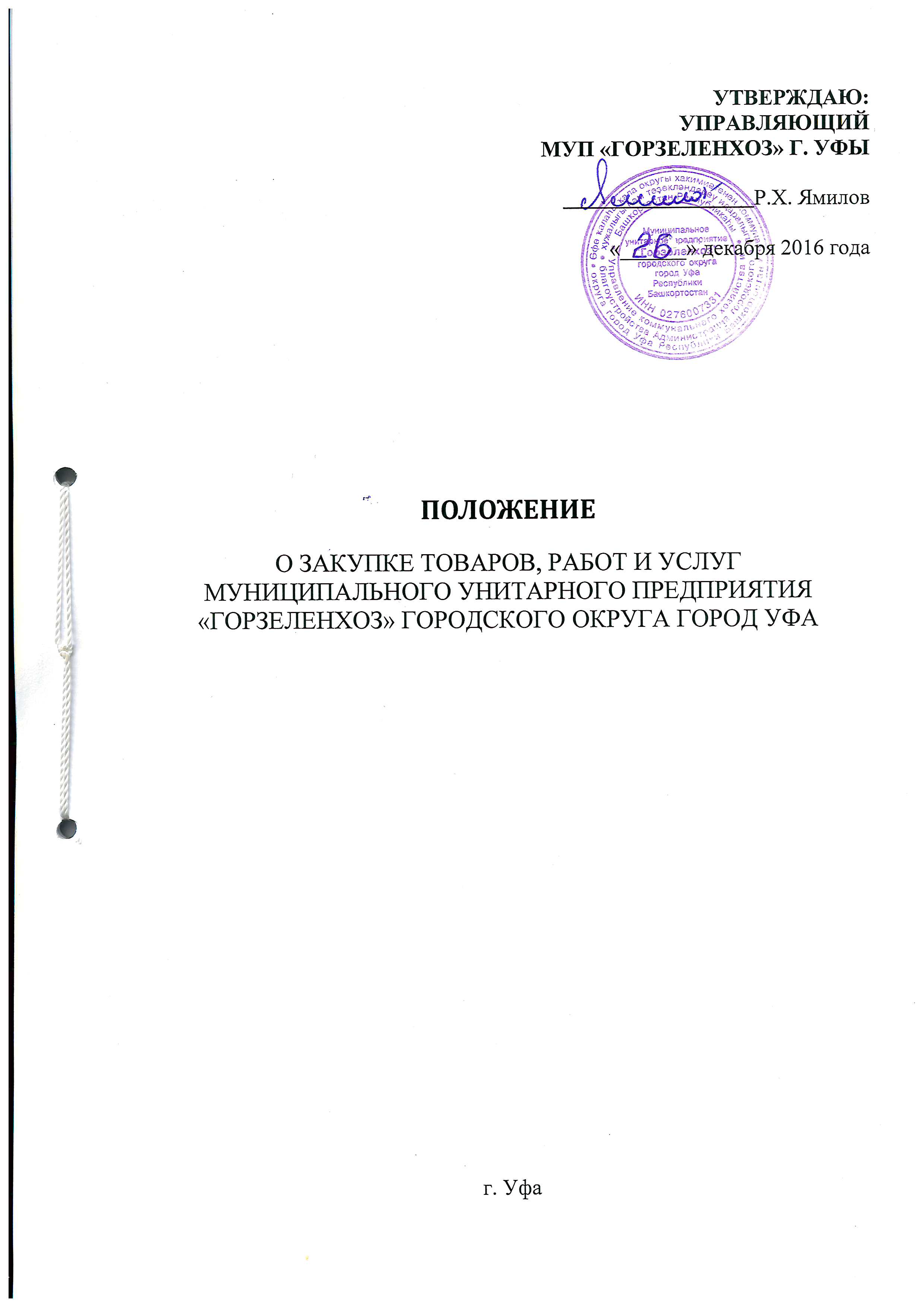 Статья 1. Цели регулирования настоящего Положения и отношения, регулируемые настоящим Положением1. Цели регулирования настоящего Положения являются создание условий для своевременного и полного удовлетворения потребностей                   МУП «Горзеленхоз» г. Уфы (далее – Предприятие) в товарах, работах, услугах, так же:обеспечение эффективного использования средств;развитие добросовестной конкуренции;обеспечение гласности и прозрачности осуществления закупок;предотвращение коррупции и других злоупотреблений в сфере осуществления закупок;создание условий для своевременного и полного обеспечения Организации товарами, работами и услугами надлежащего качества на выгодных условиях.1.2. Настоящее Положение не регулирует отношения, связанные с:           -куплей-продажей ценных бумаг и валютных ценностей драгоценных металлов;приобретением биржевых товаров на товарной бирже в соответствии с законодательством о товарных биржах и биржевой торговле;осуществлением Предприятием размещения заказов на поставки товаров, выполнения работ, оказания услуг в соответствии с Федеральным законом от 05 апреля 2013 года № 44-ФЗ «О контрактной системе в сфере закупок товаров, работ и услуг для обеспечения государственных и муниципальных нужд»;закупкой в области военно – технического сотрудничества;закупкой товаров, работ, услуг в соответствии с международным договором Российской Федерации, если таким договором предусмотрен иной порядок определения поставщиков (подрядчиков, исполнителей) таких товаров, работ, услуг; осуществлением предприятием отбора аудиторской организации для проведения обязательного аудита бухгалтерской (финансовой) отчетности заказчика в соответствии со ст.5 Федерального закона от 30.12.2008№307-ФЗ «Об аудиторской деятельности»;1.3. С 01 января 2017 года Предприятие осуществляет закупки в соответствии с требованиями Федерального закона от 05.04.2013 г. «44 –ФЗ «О контрактной системе в сфере закупок товаров, работ и услуг для обеспечения государственных и муниципальных нужд» за исключением закупок, осуществляемых:- за счет грантов, передаваемых безвозмездно и безвозвратно гражданами и юридическими лицами, в том числе иностранными гражданами и иностранными юридическими лицами, а также международными организациями, получившими право на предоставление грантов на территории Российской Федерации, субсидий (грантов), предоставляемых на конкурсной основе из соответствующих бюджетов бюджетной системы Российской Федерации, если условиями, определенными грантодателями, не установлено иное;- в качестве исполнителя по контракту в случае привлечения на основании договора в ходе исполнения данного контракта иных лиц для поставки товара, выполнения работы или оказания услуг, необходимых для исполнения  предусмотренных контрактом обязательств Предприятия, за исключением случаев исполнения Предприятием контракта, заключённого в соответствии пунктом 2 части 1 статьи 93 Федерального Закона от 05.04.2013 г. №44-Фз «О контрактной системе в сфере закупок товаров, работ и услуг для обеспечения государственных и муниципальных нужд».Вышеуказанные закупки Предприятие будет размещать в соответствии с требованиями Федерального закона от 18. 07.2011г. №223- ФЗ «О закупках товаров, работ, услуг отдельными видами юридических лиц» и настоящего Положения.Статья 2. Правовая основа закупки товаров, работ и услуг.1. Нормативно-правовое регулирование закупок товаров, работ, услуг для нужд Организации основывается на положениях Гражданского кодекса Российской Федерации, федерального закона Российской Федерации от 18 июля . № 223-ФЗ «О закупках товаров, работ, услуг отдельными видами юридических лиц», федерального закона от 26.07.2006 N 135-ФЗ "О защите конкуренции" и иных федеральных законов и нормативных правовых актов, регулирующих отношения, связанные с осуществлением закупок.2. Настоящее Положение и вносимые в него изменения подлежат обязательному размещению в единой информационной системе не позднее пятнадцати рабочих дней со дня их принятия (утверждения).Статья 3. Принципы и основные положения закупки1. При закупке товаров, работ, услуг МУП «Горзеленхоз» г. Уфы руководствуются следующими принципами:информационная открытость закупки;равноправие, справедливость, отсутствие дискриминации и необоснованных ограничений конкуренции по отношению к участникам закупки;целевое и экономически эффективное расходование денежных средств на приобретение товаров, работ, услуг и реализация мер, направленных на сокращение издержек;отсутствие ограничения допуска к участию в закупке путем установления не измеряемых требований к участникам закупки.Статья 4. Комиссия по закупкам1. Руководитель предприятия принимает решение о создании постоянно действующей комиссии по закупкам, утверждает ее состав и назначает председателя. Порядок работы комиссии по закупкам, ее функции и полномочия определяются Положением о закупке.2. Членами комиссии по закупкам не могут быть физические лица, лично заинтересованные в результатах закупок (в том числе физические лица, подавшие заявки на участие в процедуре закупок, либо состоящие в штате организаций, подавших указанные заявки), либо физические лица, на которых способны оказывать влияние участники закупок (в том числе физические лица, являющиеся участниками(акционерами) этих организаций, членами их органов управления, кредиторами участников закупок).3. Члены комиссии по закупкам, не соответствующие установленным требованиям, должны незамедлительно уведомить Руководителя, принявшего решение о создании комиссии.4. В случае выявления  в составе комиссии по закупкам указанных в пункте 2 лиц, Предприятие обязано незамедлительно заменить их иными физическими лицами, которые лично не заинтересованы в результатах размещения заказа и на которых не способны оказывать влияние участники закупок.5. Заседание комиссии по закупкам считается правомочным при участии в нем не менее пятидесяти процентов от числа членов комиссии. Решение принимается простым большинством голосов.     Все решения комиссии по закупкам, в том числе касающиеся результатов процедур закупок, оформляются протоколами заседания комиссии, которые подписываются всеми присутствующими членами комиссии.Протоколы, составленные в ходе закупки, должны содержать сведения об объеме, цене закупаемых товаров, работ, услуг, сроке исполнения договора, а также иную информацию, предусмотренную Федеральным законом Российской Федерации от 18 июля . № 223-ФЗ «О закупках товаров, работ, услуг отдельными видами юридических лиц» и настоящим положением.Статья 5. Планирование закупок1. Порядок формирования плана закупки товаров, работ, услуг, порядок и сроки размещения на Официальном сайте такого плана, требования к форме такого плана устанавливаются Правительством Российской Федерации.2. Руководителем Организации или лицом, им уполномоченным, утверждается план проведения процедур закупок на очередной финансовый год.3. Предприятие размещает на официальном сайте план закупки товаров, работ, услуг на срок один год. План закупок инновационной продукции, высокотехнологичной продукции, лекарственных средств размещается Предприятием в единой информационной системе на период от пяти до семи лет.Статья 6. ОтчетностьНе позднее 10-го числа месяца, следующего за отчетным месяцем, размещает в единой информационной системе:1) сведения о количестве и об общей стоимости договоров, заключенных по результатам закупки товаров, работ, услуг;2) сведения о количестве и об общей стоимости договоров, заключенных по результатам закупки у единственного поставщика (исполнителя, подрядчика);3) сведения о количестве и об общей стоимости договоров, заключенных по результатам закупки, сведения о которой составляют государственную тайну или в отношении которой приняты решения Правительства Российской Федерации в соответствии с частью 16 настоящей статьи;4) сведения о количестве и об общей стоимости договоров, заключенных по результатам закупки у субъектов малого и среднего предпринимательства.Статья 7. Организация осуществления закупок1. Распределение функций, связанных с осуществлением закупок и предусмотренных настоящим Положением, между подразделениями Предприятия устанавливается руководителем Предприятия.2. Проведение процедур закупки осуществляет структурное подразделение Предприятия, ответственное за подготовку и проведение процедур закупки (далее - Организатор закупок) в соответствии с планом проведения закупок, на основании заявок структурных подразделений на проведение закупки.3. Документация процедуры закупки, размещенная на официальном сайте, должна соответствовать документации процедуры закупки, утвержденной в установленном порядке. 4. Предприятие вправе привлечь на основе гражданско-правового договора юридическое лицо (далее - специализированная организация) для организации закупок.5. Выбор специализированной организации осуществляется Предприятием в соответствии с настоящим Положением. 6. Специализированная организация не может участвовать в закупках, в отношении которых она осуществляет функции специализированной организации, в качестве участника закупок.7. Предприятие не вправе передавать специализированной организации следующие функции и полномочия организатора закупок:- планирование осуществления закупок;- создание комиссии по осуществлению закупок;- определение начальной (максимальной) цены договора;- определение предмета и существенных условий договора;- утверждение проекта договора и документации процедуры закупки;- подписание договора.8. Предприятие и выбранная им специализированная организация несут солидарную ответственность за вред, причиненный участникам закупок в результате незаконных действий (бездействия) специализированной организации, совершенных в пределах полномочий, переданных ей Предприятием в соответствии с заключенным договором и связанных с размещением заказа, при осуществлении специализированной организацией указанных в части 5 настоящей статьи функций от имени Организации.Статья 8. Виды способов закупкиЗакупка любых товаров, работ, услуг может осуществляться путем:1) открытый конкурс, закрытый конкурс;2) открытый аукцион, закрытый аукцион;3) аукцион в электронной форме;4) запрос предложений;5) запрос котировок;6) закупка у единственного поставщика;7) запрос котировок в электронной форме;8)запрос предложений в электронной форме.Статья 9. Требования к участникам закупок1. Общеобязательные требования к участникам закупок:1) соответствие участников осуществления закупки требованиям, устанавливаемым в соответствии с законодательством Российской Федерации к лицам, осуществляющим поставки товаров, выполнение работ, оказание услуг, являющихся предметом закупки;2) непроведение ликвидации участника осуществления закупки - юридического лица и отсутствие решения арбитражного суда о признании участника осуществления закупки - юридического лица, индивидуального предпринимателя банкротом и об открытии конкурсного производства;3) неприостановление деятельности участника осуществления закупки в порядке, предусмотренном Кодексом Российской Федерации об административных правонарушениях, на день подачи заявки на участие в процедуре закупки;4) отсутствие у участника осуществления закупок задолженности по начисленным налогам, сборам и иным обязательным платежам в бюджеты любого уровня или государственные внебюджетные фонды за прошедший календарный год, размер которой превышает двадцать пять процентов балансовой стоимости активов участника осуществления закупок по данным бухгалтерской отчетности за последний завершенный отчетный период;		5) участник закупки не является офшорной компанией.2. Дополнительно для всех процедур закупки могут быть установлены квалификационные требования к участникам осуществления закупок, в том числе:- требования к наличию опыта выполнения аналогичных проектов (к примеру, количество ранее выполненных договоров, аналогичных по объему поставки товаров, по видам оказываемых услуг и т.п.), в том числе за определенный промежуток времени;- требования к наличию производственных (в т.ч. складских) помещений и технологического оборудования (могут устанавливаться требования к наличию сервисных центров, наличию оборудования необходимого для выполнения специальных работ и т.п.);- требование к наличию трудовых ресурсов (наличие в штате или работающих на основе договоров гражданско-правового характера специалистов в соответствующих областях с указанием требуемого опыта работы данных специалистов в указанной области, и т.п.);- требование к наличию соответствующих финансовых ресурсов (наличие денежных средств на счетах, денежных средств, отраженных по данным бухгалтерской отчетности и т.п.).- требование о наличии действующей системы менеджмента качества (управления, обеспечения и контроля качества) у участника процедуры закупки (привлекаемого субподрядчика/соисполнителя) и/или Организации-изготовителя товара, право на поставку которого, является предметом закупки. При этом в документации процедуры закупки должен быть указан стандарт, которому должна соответствовать система менеджмента качества (со ссылкой либо «или эквивалент») или должны быть изложены основные требования к такой системе.3. Предприятие вправе установить в документации процедуры закупки требование об отсутствии сведений об участнике процедуры закупки в реестре недобросовестных поставщиков, который ведется в соответствии с Федеральным законом от 05.04.2013 №44-ФЗ «О контрактной системе в сфере закупок товаров, работ, услуг для обеспечения государственных и муниципальных нужд» (далее – федеральный реестр недобросовестных поставщиков), а также в реестре недобросовестных поставщиков, предусмотренном статьей 5 федерального закона от 18.07.2011 г. № 223-ФЗ «О закупках товаров, работ, услуг отдельными видами юридических лиц». 4. Требования к участникам закупок, предусмотренные частями 1-3 настоящей статьи, а также требования к товарам, работам, услугам, являющимся предметом закупки, могут быть также установлены Предприятием к соисполнителям (субподрядчикам, субпоставщикам), привлекаемым участником процедуры закупок для исполнения договора в соответствии с объемом и перечнем выполняемых соисполнителями (субподрядчиками, субпоставщиками) поставок, работ, оказываемых услуг, если предполагаемый объем таких поставок, работ, услуг составляет более 5% от общей цены заявки участника. В этом случае в составе заявки участник должен представить документы, подтверждающие соответствие предлагаемого соисполнителя (субподрядчика, субпоставщика) установленным требованиям, а также подтверждающие документы о том, что соисполнитель (субподрядчик, субпоставщик) осведомлен о своем привлечении и согласен принять обязательства по выделяемому ему объему поставки товара, выполнения работ, оказания услуг и срокам.Ответственность за соответствие всех привлекаемых субпоставщиков (субподрядчиков, соисполнителей), независимо от выполняемого ими объема поставок, работ, услуг, требованиям, указанным в части 1 настоящей статьи, в том числе наличия у них разрешающих документов, несет участник процедуры закупки.Статья 10. Обеспечение заявки (предложения) на участие в процедуре закупки. Обеспечение исполнения договора и гарантийных обязательств1.	Предприятие вправе установить в документации процедуры закупки требование об обеспечении заявки на участие в процедуре закупки. Обеспечение заявки на участие в процедуре закупки производится путем перечисления денежных средств на счет предприятия, блокированием средств на электронной торговой площадке либо, если это указано в документации процедуры закупки, путем предоставления безотзывной банковской гарантии, выданной кредитной организацией. В этом случае требования к банковской гарантии устанавливаются в документации процедуры закупки.2. Предприятие вправе установить в документации процедуры закупки требование об обеспечении исполнения договора. Срок обеспечения исполнения договора должен быть равен сроку исполнения обязательств по договору поставщиком (подрядчиком, исполнителем) плюс не менее 30 дней.Если сумма договора, заключаемого по результатам конкурентной процедуры закупки, выше 50 миллионов рублей, установление обеспечения исполнения договора обязательно.3. Предприятие в документации процедуры закупки (проекте договора, содержащегося в документации) вправе также установить требование об обеспечении исполнения гарантийных обязательств, предусмотренных договором.4. Обеспечение исполнения договора, исполнения гарантийных обязательств может быть оформлено в виде договора поручительства, безотзывной банковской гарантии, выданной кредитной организацией, блокированием денежных средств на электронной торговой площадке или передачи в залог денежных средств, в том числе в форме вклада (депозита).5. В случае наличия в документации процедуры закупки требования об обеспечении исполнения договора такое обеспечение должно быть предоставлено участником процедуры закупки до заключения договора, за исключением случаев, предусмотренных в части 6 настоящей статьи.Срок предоставления победителем процедуры закупки или иным участником, с которым заключается договор, в соответствии с условиями настоящего Положения, обеспечения исполнения договора должен быть установлен в документации процедуры закупки.В случае, если документацией процедуры закупки установлено требование о предоставлении обеспечения исполнения договора до заключения договора и в срок, установленный документацией процедуры закупки, победитель процедуры закупки или иной участник, с которым заключается договор, не предоставил обеспечение исполнения договора, такой участник (победитель) может быть признан уклонившимся от заключения договора и Предприятие вправе заключить договор с участником осуществления закупок, предложившим лучшие условия после победителя.	6. Обеспечение исполнения гарантийных обязательств, если это предусмотрено условиями договора, содержащимися в документации процедуры закупки, может предоставляться после подписания сторонами по договору документа, подтверждающего выполнение контрагентом основных обязательств по договору (акта приема-передачи товара, работ, услуг, акта ввода объекта в эксплуатацию и т.п.).В случае установления требования о предоставлении обеспечения гарантийных обязательств документация процедуры закупки должна содержать: размер обеспечения гарантийных обязательств, срок предоставления участником, с которым заключается договор, обеспечения гарантийных обязательств, минимальный срок гарантийных обязательств. При этом проектом договора и договором, заключаемым по итогам процедуры закупки, должен быть предусмотрен порядок (перечень), дата начала и окончания гарантийных обязательств контрагента, обязанность контрагента предоставить обеспечение гарантийных обязательств, срок его предоставления, и ответственность контрагента за не предоставление (несвоевременное предоставление) такого обеспечения.7. В случае если установлено требование обеспечения заявки на участие в процедуре закупки, Предприятие возвращает денежные средства, внесенные на счет Предприятия в качестве обеспечения заявок на участие в процедуре закупки, в течение двадцати рабочих дней со дня:1) принятия Предприятием решения об отказе от проведения процедуры закупки участнику, подавшему заявку на участие в процедуре закупки;2) поступления Предприятию уведомления об отзыве заявки на участие в процедуре закупки - участнику, подавшему уведомление;3) подписания протокола рассмотрения и оценки заявок на участие в процедуре закупки – участнику, подавшему заявку после окончания срока их приема;4) подписания протокола рассмотрения и оценки заявок на участие в процедуре закупки – участнику, подавшему заявку на участие и не допущенному к участию в процедуре закупки;5) подписания протокола рассмотрения и оценки заявок на участие в процедуре закупки участникам процедур закупки, которые участвовали, но не стали победителями процедуры закупки, кроме участника, сделавшего предложение, следующее за предложением победителя процедуры закупки, заявке которого был присвоен второй номер;6)  принятия решения о несоответствии заявки на участие в процедуре закупки – единственному участнику процедуры закупки, заявка которого была признана комиссией по осуществлению закупки не соответствующей требованиям документации процедуры закупки;7) подписания протокола аукциона – участнику аукциона, не принявшему участие в процедуре аукциона.Победителю процедуры закупки и участнику, занявшему второе место, возврат обеспечения заявки осуществляется в течение десяти рабочих дней со дня заключения договора.8. Денежные средства, внесенные в качестве обеспечения заявки на участие в процедуре закупки, не возвращаются и удерживаются в пользу Предприятия в следующих случаях:в случае уклонения победителя процедуры закупки от заключения договора;в случае уклонения участника конкурса, заявке на участие в конкурсе которого, присвоен второй номер, или участника аукциона, сделавшего предпоследнее предложение, от заключения договора;в случае уклонения участника аукциона или конкурса, подавшего единственную заявку на участие в аукционе или конкурсе, соответствующую требованиям документации и признанного его участником, от заключения договора;в случае уклонения единственного допущенного Комиссией участника аукциона или конкурса либо единственного участника аукциона, принявшего участие в процедуре аукциона, от заключения договора.Статья 11. Открытый конкурс на право заключить договор.1. Открытый конкурс – способ закупки, победителем которого признается лицо, предложившее лучшие условия исполнения договора в соответствии с критериями и порядком оценки и сопоставления заявок, которые установлены в конкурсной документации на основании настоящего Положения.2. Не допускается взимание с участников процедуры закупки платы за участие в открытом конкурсе.3. Предприятием может быть установлено требование о предоставлении обеспечения заявки на участие в открытом конкурсе (далее по тексту – требование обеспечения заявки на участие в конкурсе) в соответствии со статьей 10 настоящего Положения. В случае, если Предприятием установлено требование обеспечения заявки на участие в конкурсе, такое требование в равной мере распространяется на всех участников процедуры закупки и указывается в конкурсной документации.4. При проведении открытого конкурса переговоры организатора закупок или Комиссии с участником процедуры закупки не допускаются. При этом допускается разъяснение по вопросам участников процедуры закупки в порядке, установленном настоящим Положением.Статья 12. Извещение о проведении конкурса1. Извещение о проведении открытого конкурса размещается организатором закупок на официальном сайте не менее чем за двадцать дней до дня вскрытия конвертов с заявками на участие в открытом конкурсе и открытия доступа к заявкам на участие в открытом конкурсе.2. Организатор закупок также вправе дополнительно опубликовать извещение о проведении открытого конкурса в любых средствах массовой информации, в том числе в электронных средствах массовой информации.3. В извещении о проведении открытого конкурса должны быть указаны следующие сведения:1) способ закупки;2) наименование, место нахождения, почтовый адрес и адрес электронной почты, номер контактного телефона организатора закупок;3) предмет договора с указанием количества поставляемого товара, объема выполняемых работ, оказываемых услуг;4) место поставки товара, выполнения работ, оказания услуг;5) сведения о начальной (максимальной) цена договора (цене лота);6) срок, место и порядок предоставления конкурсной документации, официальный сайт, на котором размещена конкурсная документация, размер, порядок и сроки внесения платы, взимаемой Предприятием за предоставление конкурсной документации, если такая плата установлена;7) срок окончания подачи заявок, место, дата и время вскрытия конвертов с заявками на участие в конкурсе и открытия доступа к поданным в форме электронных документов заявкам на участие в конкурсе, место и дата рассмотрения таких заявок и подведения итогов конкурса;8) сведения о предоставлении преференций;9) порядок осмотра/ознакомления с образцом, макетом и технической (конструкторской) документацией с указанием дат, времени, графика проведения процедуры осмотра/ознакомления, в случае установления в конкурсной документации требования о соответствии поставляемого товара образцу, макету или технической (конструкторской) документации Предприятия.4.Предприятие вправе принять решение о внесении изменений в извещение о проведении открытого конкурса. Изменение предмета открытого конкурса не допускается. В течение трех дней со дня принятия решения о внесении изменений, такие изменения размещаются организатором закупок на официальном сайте в порядке, установленном для размещения на официальном сайте извещения о проведении открытого конкурса. При этом срок подачи заявок на участие в открытом конкурсе должен быть продлен так, чтобы со дня размещения на официальном сайте внесенных изменений в извещение о проведении открытого конкурса до даты окончания подачи заявок на участие в открытом конкурсе такой срок составлял не менее пятнадцати дней.5. Предприятие, разместившее на официальном сайте извещение о проведении открытого конкурса, вправе отказаться от его проведения в любое время до даты окончания срока подачи заявок на участие в открытом конкурсе, если иной срок не установлен в извещении о проведении открытого конкурса. Извещение об отказе от проведения открытого конкурса размещается организатором закупок в течение двух дней со дня принятия решения об отказе от проведения открытого конкурса в порядке, установленном для размещения на официальном сайте извещения о проведении открытого конкурса.6. В течение двух рабочих дней со дня принятия Предприятием решения об отказе от проведения открытого конкурса организатором закупок вскрываются (в случае, если на конверте не указаны почтовый адрес (для юридического лица) или сведения о месте жительства (для физического лица) участника процедуры закупки) конверты с заявками на участие в конкурсе, открывается доступ к поданным на участие в открытом конкурсе заявкам и направляются соответствующие уведомления всем участникам процедуры закупки, подавшим заявки на участие в открытом конкурсе. Порядок возврата участникам процедуры закупки денежных средств, внесенных в качестве обеспечения заявок на участие в конкурсе, если таковое требование обеспечения заявки на участие в конкурсе было установлено, определяется статьей 10 настоящего Положения.Статья 13. Конкурсная документация1. Конкурсная документация разрабатывается организатором закупок и утверждается руководителем Предприятия.2. Конкурсная документация должна содержать требования, установленные Предприятием, к количеству, качеству, техническим характеристикам товаров, работ, услуг, требования к их безопасности, требования к функциональным характеристикам (потребительским свойствам) товара, требования к размерам, упаковке, отгрузке товара, требования к результатам работ и иные показатели, связанные с определением соответствия поставляемого товара, выполняемых работ, оказываемых услуг потребностям Предприятия.3. При установлении Предприятием соответствующих требований в документации, конкурсная документация должна содержать:1) требования к содержанию, форме, оформлению и составу заявки на участие в конкурсе;2) требования к описанию участниками процедуры закупки поставляемого товара, который является предметом конкурса, его функциональных характеристик (потребительских свойств), а также его количественных и качественных характеристик, требования к описанию участниками процедуры закупки выполняемых работ, оказываемых услуг, которые являются предметом конкурса, их количественных и качественных характеристик;3) требования к сроку и (или) объему предоставления гарантий качества товара, работ, услуг, к обслуживанию товара, к расходам на эксплуатацию товара (при необходимости);4) место, условия и сроки (периоды) поставки товара, выполнения работ, оказания услуг;5) сведения о начальной (максимальной) цене договора (цене лота);6) форму, сроки и порядок оплаты товара, работ, услуг;7) порядок формирования цены договора (с учетом или без учета расходов на перевозку, страхование, уплату таможенных пошлин, налогов и других обязательных платежей);8) сведения о валюте, используемой для формирования цены договора и расчетов с поставщиками (исполнителями, подрядчиками), а также порядок применения официального курса иностранной валюты к рублю Российской Федерации, установленного Центральным банком Российской Федерации, используемого при оплате заключенного договора;9) условия платежей по договору;10) сведения о возможности Предприятия изменить предусмотренные договором количество товаров, объем работ, услуг в соответствии с настоящим Положением;11) порядок, место, дату начала и дату окончания срока подачи заявок на участие в конкурсе;12) требования к участникам процедуры закупки, установленные в соответствии со статьей 9 настоящего Положения;13) порядок и срок отзыва заявок на участие в открытом конкурсе, порядок внесения изменений в такие заявки;14) формы, порядок, даты начала и окончания срока предоставления участникам процедуры закупки разъяснений положений конкурсной документации;15) место, порядок, даты и время вскрытия конвертов с заявками на участие в открытом конкурсе и открытия доступа к поданным в форме электронных документов заявкам на участие в открытом конкурсе;16) критерии оценки заявок на участие в открытом конкурсе;17) порядок оценки и сопоставления заявок на участие в открытом конкурсе;18) размер обеспечения заявки на участие в открытом конкурсе, срок и порядок внесения денежных средств в качестве обеспечения такой заявки, реквизиты счета для перечисления указанных денежных средств, срок и порядок предоставления безотзывной банковской гарантии, в случае установления Предприятием требования обеспечения заявки на участие в открытом конкурсе;19) размер обеспечения исполнения договора, срок и порядок его предоставления, в случае, если Предприятием установлено требование обеспечения исполнения договора;20) срок и порядок подписания договора победителем конкурса.4. К конкурсной документации должен быть приложен проект договора, который является неотъемлемой частью конкурсной документации (в случае проведения конкурса по нескольким лотам - проект договора в отношении каждого лота).5. Сведения, содержащиеся в конкурсной документации, должны соответствовать сведениям, указанным в извещении о проведении открытого конкурса.Статья 14. Порядок предоставления конкурсной документации1. В случае проведения открытого конкурса организатор закупок обеспечивают размещение конкурсной документации на официальном сайте, одновременно с размещением извещения о проведении открытого конкурса. Конкурсная документация должна быть доступна для ознакомления на официальном сайте без взимания платы.2. Со дня размещения на официальном сайте извещения о проведении открытого конкурса организатор закупок на основании заявления любого заинтересованного лица, поданного в письменной форме, в течение двух рабочих дней со дня получения соответствующего заявления обязан предоставить такому лицу конкурсную документацию в порядке, указанном в извещении о проведении открытого конкурса. При этом конкурсная документация предоставляется в письменной форме после внесения участником процедуры закупки платы за предоставление конкурсной документации, если такая плата установлена Предприятием и указание об этом содержится в извещении о проведении открытого конкурса, за исключением случаев предоставления конкурсной документации в форме электронного документа. Размер указанной платы не должен превышать расходы организатора закупки на изготовление копии конкурсной документации и доставку ее лицу, подавшему указанное заявление, посредством почтовой связи. Предоставление конкурсной документации в форме электронного документа осуществляется без взимания платы.3. Предоставление конкурсной документации до размещения на официальном сайте извещения о проведении открытого конкурса не допускается.Статья 15. Разъяснение положений конкурсной документации и внесение в нее изменений1. Любой участник процедуры закупки вправе направить в письменной форме Предприятию запрос о разъяснении положений конкурсной документации не позднее, чем за семь дней до дня окончания подачи заявок на участие в открытом конкурсе.2. В течение трех дней со дня получения запроса о разъяснении положений конкурсной документации разъяснение должно быть размещено организатором закупок на официальном сайте с содержанием запроса на разъяснение положений конкурсной документации, без указания участника процедуры закупки, от которого поступил запрос. Разъяснение положений конкурсной документации не должно изменять ее суть.3. Предприятие по собственной инициативе или в соответствии с запросом участника процедуры закупки вправе принять решение о внесении изменений в конкурсную документацию. Изменение предмета конкурса не допускается. В течение одного рабочего дня со дня принятия решения о внесении изменений в конкурсную документацию такие изменения размещаются Организатором закупок на официальном сайте в порядке, установленном для размещения изменений в конкурсную документацию, и в течение двух рабочих дней направляются заказными письмами или в форме электронных документов участникам процедуры закупки, которыми были поданы заявки на участие в открытом конкурсе. При этом срок подачи заявок на участие в открытом конкурсе должен быть продлен так, чтобы со дня размещения на официальном сайте внесенных изменений в конкурсную документацию до даты окончания подачи заявок на участие в открытом конкурсе такой срок составлял не менее пятнадцати дней.Статья 16. Порядок подачи заявок на участие в открытом конкурсе1. Для участия в открытом конкурсе участник процедуры закупки подает заявку на участие в конкурсе в срок и по форме, которые установлены конкурсной документацией.2. Участник процедуры закупки подает заявку на участие в открытом конкурсе в письменной форме в запечатанном конверте. При этом на таком конверте указывается наименование открытого конкурса, на участие в котором подается данная заявка. Заявка в письменной форме может быть подана лично участником процедуры закупки, а также посредством почты или курьерской службы.3. Заявка на участие в открытом конкурсе должна содержать, если это установлено в конкурсной документации:1) сведения и документы об участнике процедуры закупки, подавшем такую заявку:а) фирменное наименование (наименование), сведения об организационно-правовой форме, о месте нахождения, почтовый адрес (для юридического лица), фамилия, имя, отчество, паспортные данные, сведения о месте жительства (для физического лица), номер контактного телефона;б) полученную не ранее, чем за тридцать дней до дня размещения на официальном сайте извещения о проведении открытого конкурса выписку из единого государственного реестра юридических лиц или нотариально заверенную копию такой выписки (для юридического лица), полученную не ранее чем за тридцать дней до дня размещения на официальном сайте извещения о проведении открытого конкурса, выписку из единого государственного реестра индивидуальных предпринимателей или нотариально заверенную копию такой выписки (для индивидуального предпринимателя), копии документов, удостоверяющих личность (для иного физического лица), надлежащим образом заверенный перевод на русский язык документов о государственной регистрации юридического лица или государственной регистрации физического лица в качестве индивидуального предпринимателя в соответствии с законодательством соответствующего государства (для иностранного лица), полученные не ранее, чем за тридцать дней до дня размещения на официальном сайте извещения о проведении открытого конкурса;в) документ, подтверждающий полномочия лица на осуществление действий от имени участника процедуры закупки - юридического лица (копия решения о назначении или об избрании или приказа о назначении физического лица на должность, в соответствии с которым такое физическое лицо обладает правом действовать от имени участника процедуры закупки без доверенности (далее по тексту - руководитель).В случае, если от имени участника процедуры закупки действует иное лицо, заявка на участие в открытом конкурсе должна содержать также доверенность на осуществление действий от имени участника процедуры закупки, заверенную печатью участника процедуры закупки и подписанную руководителем участника процедуры закупки (для юридических лиц) или уполномоченным этим руководителем лицом, либо нотариально заверенную копию такой доверенности. В случае, если указанная доверенность подписана лицом, уполномоченным руководителем участника процедуры закупки, заявка на участие в конкурсе должна содержать также документ, подтверждающий полномочия такого лица;г) документы, подтверждающие соответствие участника процедуры закупки требованиям документации процедуры закупки, установленным в соответствии со статьей 9 настоящего Положения;д) копии учредительных документов участника процедуры закупки (для юридических лиц);е) решение об одобрении или о совершении крупной сделки либо копия такого решения в случае, если требование о необходимости наличия такого решения для совершения крупной сделки установлено законодательством Российской Федерации, учредительными документами юридического лица и если для участника процедуры закупки договор на поставку товара, выполнение работ, оказание услуг, являющихся предметом закупки, или внесение денежных средств в качестве обеспечения заявки на участие в открытом конкурсе, обеспечения исполнения договора являются крупной сделкой.В случае, если для данного участника поставка товаров, выполнение работ, оказание услуг, являющиеся предметом договора, или внесение денежных средств в качестве обеспечения заявки на участие в процедуре закупки, обеспечения исполнения договора не являются крупной сделкой, участник процедуры закупки представляет соответствующее письмо;ж)если установлено  закупочной документацией, копии баланса вместе с отчетом о прибылях и убытках за последний завершенный финансовый год и последний отчетный период, предшествующий подаче предложения, или копии налоговых деклараций по налогу, уплачиваемому в связи с применением упрощенной системы налогообложения, с отметкой налогового органа о приеме, за аналогичный период, копию информационного письма налогового органа, указывающего дату представления участником заявления о переходе на упрощенную систему налогообложения в случае, если участник применяет упрощенную систему налогообложения, заверенные печатью и подписью уполномоченного лица Участника, справку о среднесписочной численности сотрудников, справку о наличии собственных производственных фондов.2) предложение о функциональных характеристиках (потребительских свойствах) и качественных характеристиках товара, о качестве работ, услуг и иные предложения об условиях исполнения договора, в том числе предложение о цене договора, о цене единицы товара, услуги; о цене запасных частей (каждой запасной части) к технике, к оборудованию, а также начальная цена запасных частей (каждой запасной части) к технике, к оборудованию и начальная цена единицы услуги и (или) работы. В случаях, предусмотренных конкурсной документацией, также копии документов, подтверждающих соответствие товара, работ, услуг требованиям, установленным в соответствии с законодательством Российской Федерации, если в соответствии с законодательством Российской Федерации установлены требования к таким товарам, работам, услугам. 3) документы или копии документов, подтверждающих соответствие участника процедуры закупки установленным требованиям и условиям допуска к участию в открытом конкурсе:а) документы, подтверждающие внесение денежных средств в качестве обеспечения заявки на участие в открытом конкурсе, в случае, если в конкурсной документации содержится указание на требование обеспечения такой заявки (платежное поручение, подтверждающее перечисление денежных средств в качестве обеспечения заявки на участие в открытом конкурсе, или копия такого поручения, либо, если это предусмотренной конкурсной документации, оригинал безотзывной банковской гарантии);б) копии документов, подтверждающих соответствие участника процедуры закупки требованиям, установленным законодательством Российской Федерации, в случае, если в соответствии с законодательством Российской Федерации установлены требования к лицам, осуществляющим поставки товаров, выполнение работ, оказание услуг, и такие товары, работы, услуги являются предметом открытого конкурса;в) обладание участниками процедуры закупки исключительными правами на объекты интеллектуальной собственности, если, в связи с исполнением договора, Предприятие приобретает права на объекты интеллектуальной собственности.4) сведения и документы, подтверждающие соответствие соисполнителей (субподрядчиков, субпоставщиков) требованиям, установленным в конкурсной документации, если таковые требования были установлены, или справку о том, что соисполнители (субподрядчики, субпоставщики), выполняющие более 5% объема поставок, работ, услуг, участником привлекаться не будут.4. Заявка на участие в открытом конкурсе может содержать эскиз, рисунок, чертеж, фотографию, иное изображение товара, образец (пробу) товара, на поставку которого размещается заказ.5. Все листы заявки на участие в открытом конкурсе, все листы тома заявки на участие в открытом конкурсе должны быть прошиты и пронумерованы. Заявка на участие в открытом конкурсе и том заявки на участие в открытом конкурсе должны содержать опись входящих в их состав документов, быть скреплены печатью участника процедуры закупки (для юридических лиц) и подписаны участником процедуры закупки или лицом, уполномоченным таким участником процедуры закупки. Не допускается устанавливать иные требования к оформлению заявки на участие в открытом конкурсе, за исключением предусмотренных настоящей частью требований к оформлению заявки на участие в открытом конкурсе. Ненадлежащее исполнение участником процедуры закупки требований о нумерации и прошивке листов тома заявки на участие в открытом конкурсе и непредставлении документов в составе заявки на участие в открытом конкурсе является основанием для отказа в допуске к участию в открытом конкурсе такого участника.6. Требовать от участника процедуры закупки иное, за исключением предусмотренных настоящим Положением документов и сведений, не допускается.7. Участник процедуры закупки вправе подать только одну заявку на участие в конкурсе в отношении каждого предмета открытого конкурса. 8. Прием заявок на участие в открытом конкурсе прекращается в день и час, указанный в извещении о проведении открытого конкурса.9. Участники процедуры закупки, подавшие заявки на участие в открытом конкурсе, организатор закупок обязаны обеспечить целостность конвертов с заявками и конфиденциальность сведений, содержащихся в таких заявках до вскрытия конвертов с заявками на участие в открытом конкурсе и открытия доступа к поданным в форме электронных документов заявкам на участие в открытом конкурсе.10. Участник процедуры закупки, подавший заявку на участие в открытом конкурсе, вправе изменить или отозвать заявку на участие в открытом конкурсе в любое время до момента вскрытия конкурсной комиссией конвертов с заявками на участие в открытом конкурсе. Порядок и срок отзыва заявок на участие в открытом конкурсе, порядок внесения изменений в такие заявки устанавливается в конкурсной документации. 11. Каждый конверт с заявкой на участие в открытом конкурсе, поступивший в срок, указанный в конкурсной документации, регистрируется организатором закупок в Журнале регистрации заявок. По требованию участника процедуры закупки, подавшего конверт с заявкой на участие в открытом конкурсе, организатор закупок выдают расписку в получении конверта с такой заявкой с указанием даты и времени его получения.12. В случае, если по окончании срока подачи заявок на участие в открытом конкурсе подана только одна заявка на участие в открытом конкурсе или не подана ни одна заявка на участие в открытом конкурсе, открытый конкурс признается несостоявшимся.13. В случае, если по окончании срока подачи заявок на участие в открытом конкурсе подана только одна заявка на участие в открытом конкурсе, конверт с указанной заявкой вскрывается или открывается доступ к поданной в форме электронного документа заявке на участие в открытом конкурсе, и указанная заявка рассматривается и оценивается в порядке, установленном статьями 18, 19 настоящего Положения. В случае, если указанная заявка соответствует требованиям и условиям, предусмотренным конкурсной документацией, Предприятие в течение трех рабочих дней со дня рассмотрения заявки на участие в конкурсе передает участнику процедуры закупки, подавшему единственную заявку на участие в открытом конкурсе, проект договора, который составляется путем включения условий исполнения договора, предложенных таким участником в заявке на участие в открытом конкурсе, в проект договора, прилагаемого к конкурсной документации. При этом договор заключается с участником процедуры закупки, подавшим указанную заявку на условиях и по цене договора, которые предусмотрены заявкой на участие в открытом конкурсе и конкурсной документацией, но цена такого договора не может превышать начальную (максимальную) цену договора, указанную в извещении о проведении открытом конкурса. Участник процедуры закупки, подавший указанную заявку, не вправе отказаться от заключения договора. 14. Порядок возврата участникам процедуры закупки денежных средств, внесенных в качестве обеспечения заявок на участие в открытом конкурсе, если таковое требование обеспечения заявки на участие в открытом конкурсе было установлено, определяется статьей 10 настоящего Положения.15. При непредставлении Предприятию участником процедуры закупки, с которым заключается договор в соответствии с частью 10 настоящей статьи, в срок, предусмотренный конкурсной документацией, подписанного договора, а также обеспечения исполнения договора в случае, если Предприятием, было установлено требование представления обеспечения исполнения договора до его заключения, такой участник процедуры закупки признается уклонившимся от заключения договора. В случае уклонения участника процедуры закупки от заключения договора денежные средства, внесенные в качестве обеспечения заявки на участие в конкурсе, не возвращаются.Статья 17. Порядок вскрытия конвертов с заявками на участие в открытом конкурсе1. Публично в день, во время и в месте, указанные в извещении о проведении конкурса, Комиссией вскрываются конверты с заявками на участие в открытом конкурсе. Вскрытие конвертов с заявками на участие в открытом конкурсе осуществляются в один день.2. В день вскрытия конвертов с заявками на участие в открытом конкурсе, непосредственно перед вскрытием конвертов с заявками на участие в открытом конкурсе, но не раньше времени, указанного в извещении о проведении открытого конкурса и конкурсной документации, Комиссия обязана объявить присутствующим при вскрытии таких конвертов участникам процедуры закупки о возможности подать заявки на участие в открытом конкурсе, изменить или отозвать поданные заявки на участие в открытом конкурсе.3. Комиссией вскрываются конверты с заявками на участие в открытом конкурсе, которые поступили Предприятию до окончания приема заявок на участие в открытом конкурсе. В случае установления факта подачи одним участником процедуры закупки двух и более заявок на участие в открытом конкурсе при условии, что поданные ранее заявки таким участником не отозваны, все заявки на участие в открытом конкурсе такого участника процедуры закупки не рассматриваются и возвращаются такому участнику.4. Участники процедуры закупки, подавшие заявки на участие в открытом конкурсе, или их представители вправе присутствовать при вскрытии конвертов с заявками на участие в открытом конкурсе, если такое право участников прямо предусмотрено в конкурсной документации.5. При вскрытии конвертов с заявками на участие в открытом конкурсе объявляются и заносятся в протокол вскрытия конвертов с заявками на участие в открытом конкурсе следующие сведения:1) наименование (для юридического лица), фамилия, имя, отчество (для физического лица) и почтовый адрес каждого участника процедуры закупки, конверт с заявкой на участие в открытом конкурсе которого вскрывается;2) наличие основных сведений и документов, предусмотренных конкурсной документацией; 3) условия исполнения договора, указанные в такой заявке и являющиеся критерием оценки заявок на участие в открытом конкурсе;4) информацию о признании открытого конкурса несостоявшимся в случае, если он был признан таковым в соответствии с частью 7 настоящей статьи;5) информация о не прошитой заявке на участие в конкурсе в соответствии с настоящим пунктом в случае установления на заседании Комиссии факта отсутствия прошивки заявки на участие в открытом конкурсе.6. Протокол вскрытия конвертов с заявками на участие в открытом конкурсе ведется Комиссией и подписывается всеми присутствующими членами Комиссии и Предприятием непосредственно после вскрытия конвертов с заявками на участие в открытом конкурсе. Протокол размещается организатором закупок не позднее чем через три дня со дня его подписания. 7. В случае, если по окончании срока подачи заявок на участие в открытом конкурсе подана только одна заявка на участие в открытом конкурсе или не подано ни одной заявки на участие в открытом конкурсе, в указанный протокол вносится информация о признании открытого конкурса несостоявшимся.8.Конверты, полученные после окончания приема конвертов с заявками на участие в открытом конкурсе, вскрываются (в случае, если на конверте не указаны почтовый адрес (для юридического лица) или сведения о месте жительства (для физического лица) участника процедуры закупки) и возвращаются участникам процедуры закупки по их запросу. 9. Порядок возврата указанным участникам процедуры закупки денежных средств, внесенных в качестве обеспечения заявок на участие в открытом конкурсе, если таковое требование обеспечения заявки на участие в открытом конкурсе было установлено, определяется статьей 13 настоящего Положения.Статья 18. Порядок рассмотрения заявок на участие в открытом конкурсе1. Комиссия рассматривает заявки на участие в открытом конкурсе на соответствие требованиям, установленным конкурсной документацией, и осуществляет проверку соответствия участников процедуры закупки, а также соисполнителей (субподрядчиков, субпоставщиков), указанных в заявке участника требованиям, установленным настоящим Положением и конкурсной документацией, если требования к соисполнителям (субподрядчикам, субпоставщикам) были установлены в конкурсной документации. Срок рассмотрения заявок на участие в открытом конкурсе не может превышать десять дней со дня вскрытия конвертов с заявками на участие в открытом конкурсе, если иной срок не установлен в конкурсной документации.2. На основании результатов рассмотрения заявок на участие в открытом конкурсе Комиссией принимается решение о допуске к участию в открытом конкурсе участника процедуры закупки и о признании участника процедуры закупки, подавшего заявку на участие в открытом конкурсе, участником открытого конкурса или об отказе в допуске такого участника процедуры закупки к участию в открытом конкурсе, а также оформляется протокол рассмотрения и оценки заявок на участие в открытом конкурсе, который ведется Комиссией и подписывается всеми присутствующими на заседании членами Комиссии в день окончания рассмотрения заявок на участие в открытом конкурсе.3. Протокол рассмотрения и оценки заявок на участие в открытом конкурсе должен содержать:1) сведения об участниках процедуры закупки, подавших заявки на участие в открытом конкурсе; 2) решение о допуске участника процедуры закупки к участию в открытом конкурсе и о признании его участником открытого конкурса или об отказе в допуске участника процедуры закупки к участию в открытом конкурсе с обоснованием такого решения и с указанием статей настоящего Положения, которым не соответствует участник процедуры закупки, положений конкурсной документации, которым не соответствует заявка на участие в открытом конкурсе этого участника процедуры закупки, положений такой заявки, не соответствующих требованиям конкурсной документации;3) информацию о признании открытого конкурса несостоявшимся в случае, если он был признан таковым с указанием причин признания открытого конкурса несостоявшимся.4. Протокол рассмотрения и оценки заявок на участие в открытом конкурсе размещается Организатором закупок на официальном сайте не позднее, чем через три дня со дня его подписания. При этом в протоколе, размещаемом на официальном сайте, допускается не указывать  данные о персональном голосовании конкурсной комиссии.5. При рассмотрении заявок на участие в открытом конкурсе участник процедуры закупки не допускается Комиссией к участию в открытом конкурсе в случае:1) непредставления обязательных документов либо наличия в таких документах недостоверных сведений об участнике процедуры закупки, а также о соисполнителях (субподрядчиках, субпоставщиках) в случае их наличия в заявке участника, если требования к предоставлению документов о соисполнителях (субподрядчиках, субпоставщиках) были установлены в конкурсной документации;2) несоответствия участника процедуры закупки, а также соисполнителей (субподрядчиков, субпоставщиков), если таковые указаны в заявке участника, требованиям, установленным к ним  в соответствии со статьей 9 настоящего Положения;3) непредставления документа или копии документа, подтверждающего внесение денежных средств в качестве обеспечения заявки на участие в открытом конкурсе, если требование обеспечения таких заявок указано в конкурсной документации.При этом организатор закупок обязан по всем заявкам участников, в которых имеется документ или копия документа, подтверждающего внесение денежных средств, проверить поступление на расчетный счет средств в качестве обеспечения заявки. В случае не поступления на указанный расчетный счет денежных средств до дня окончания срока подачи заявок (включая день окончания подачи заявок), обеспечение аукционной заявки считается невнесенным.4) несоответствия заявки на участие в открытом конкурсе требованиям конкурсной документации, в том числе наличие в таких заявках предложения о цене договора, превышающей начальную (максимальную) цену договора, начальную (максимальную) цену единицы  продукции; 5) наличия сведений об участнике процедуры закупки в федеральном реестре недобросовестных поставщиков и/или в реестре недобросовестных поставщиков, предусмотренном статьей 5 Федерального закона от 18.07.2011 г. № 223-ФЗ «О закупках товаров, работ, услуг отдельными видами юридических лиц», если такое требование установлено в документации процедуры закупки.6) в случаях, указанных в ч. 5 статьи 16 настоящего Положения.6. Отказ в допуске к участию в торгах по иным основаниям не допускается.7. В случае, если на основании результатов рассмотрения заявок на участие в открытом конкурсе принято решение об отказе в допуске к участию в открытом конкурсе всех участников процедуры закупки, подавших заявки на участие в открытом конкурсе, или о допуске к участию в открытом конкурсе и признании участником открытого конкурса только одного участника процедуры закупки, подавшего заявку на участие в открытом конкурсе, открытый конкурс признается несостоявшимся. В случае, если конкурсной документацией  предусмотрено два и более лота, открытый конкурс признается несостоявшимся только в отношении того лота, решение об отказе в допуске к участию в котором принято относительно всех участников процедуры закупки, подавших заявки на участие в открытом конкурсе в отношении этого лота, или решение о допуске к участию в котором и признании участником открытого конкурса принято относительно только одного участника процедуры закупки, подавшего заявку на участие в открытом конкурсе в отношении этого лота. 8. В случае, если открытый конкурс признан несостоявшимся и только один участник процедуры закупки, подавший заявку на участие в открытом конкурсе, признан участником открытого конкурса, Предприятие в течение трех рабочих дней со дня подписания протокола рассмотрения и оценки заявок на участие в открытом конкурсе вправе передать такому участнику открытого конкурса проект договора, который составляется путем включения условий исполнения договора, предложенных таким участником в заявке на участие в открытом конкурсе, в проект договора, прилагаемый к конкурсной документации. При этом договор заключается на условиях и по цене договора, которые предусмотрены заявкой на участие в открытом конкурсе и конкурсной документацией, но цена такого договора не может превышать начальную (максимальную) цену договора, указанную в извещении о проведении открытого конкурса. Также Предприятие вправе провести с таким участником переговоры по снижению цены, представленной в заявке на участие в открытом конкурсе, без изменения иных условий договора и заявки и заключить договор по цене, согласованной в процессе проведения преддоговорных переговоров.9. Договор должен быть заключен после размещения на официальном сайте протокола, предусмотренного частью 2 настоящей статьи. При непредставлении Предприятию победителем открытого конкурса в срок, предусмотренный конкурсной документацией, подписанного договора, а также обеспечения исполнения договора в случае, если Предприятием было установлено требование обеспечения исполнения договора, такой участник открытого конкурса признается уклонившимся от заключения Договора. 10. Порядок возврата участникам процедуры закупки денежных средств, внесенных в качестве обеспечения заявок на участие в открытом конкурсе, если таковое требование обеспечения заявки на участие в открытом конкурсе было установлено, определяется статьей 10 настоящего Положения.Статья 19. Оценка и сопоставление заявок на участие в открытом конкурсе1. Комиссия осуществляет оценку и сопоставление заявок на участие в открытом конкурсе, поданных участниками процедуры закупки, признанными участниками открытого конкурса. Срок оценки и сопоставления таких заявок не может превышать десять дней со дня подписания протокола рассмотрения и оценки заявок, если иной срок не указан в конкурсной документации.2. Оценка и сопоставление заявок на участие в открытом конкурсе осуществляются Комиссией в целях выявления лучших условий исполнения договора в соответствии с критериями и в порядке, которые установлены конкурсной документацией. Совокупная значимость таких критериев должна составлять сто процентов.3. В случае если в извещении о проведении открытого конкурса содержится указание на преференции для определенных групп участников процедуры закупки, при оценке и сопоставлении заявок на участие в открытом конкурсе Комиссия должна учитывать такие преференции в пользу заявок на участие в открытом конкурсе таких участников процедуры закупки.4. Для определения лучших условий исполнения договора, предложенных в заявках на участие в открытом конкурсе, Комиссия должна оценивать и сопоставлять такие заявки по критериям, указанным в конкурсной документации. При этом критериями оценки заявок на участие в открытом конкурсе могут быть критерии:1)	цена договора, цена единицы продукции;2)	срок поставки товара, выполнения работ, оказания услуг;3)	условия оплаты товара, работ, услуг;4)	функциональные характеристики (потребительские свойства) или качественные характеристики товара;5)	качество технического предложения участника процедуры закупки при осуществлении закупки работ, услуг;6)	квалификация участника процедуры закупки при осуществлении закупок товара, работ, услуг, в том числе:а)	обеспеченность материально-техническими ресурсами при осуществлении закупок работ, услуг;б)	обеспеченность кадровыми ресурсами при осуществлении закупок  работ, услуг;в)	опыт и репутация участника процедуры закупки при осуществлении закупок  товара, работ, услуг;г)	наличие, степень внедрения действующей системы менеджмента качества (управления, обеспечения и контроля);д)	дополнительные подкритерии, установленные при осуществлении закупок  работ, услуг (данный критерий применяется при проведении запроса предложений и конкурентных переговоров);7)	срок представляемых гарантий качества товара, работ, услуг.Критерии выбора поставщика товара или услуги могут различаться в зависимости от типа закупки, при этом доля критерия «цена договора, цена единицы продукции» не должна быть меньше 35%. Таблица критерий и порядок оценки на участие в заявке (Приложение1)5. На основании результатов оценки и сопоставления заявок на участие в открытом конкурсе Комиссией каждой заявке на участие в открытом конкурсе относительно других по мере уменьшения степени выгодности содержащихся в них условий исполнения договора присваивается порядковый номер. Заявке на участие в открытом конкурсе, в которой содержатся лучшие условия исполнения договора, присваивается первый номер. В случае если в нескольких заявках на участие в открытом конкурсе содержатся одинаковые условия исполнения договора, меньший порядковый номер присваивается заявке на участие в открытом конкурсе, которая поступила ранее других заявок на участие в открытом конкурсе, содержащих такие условия.6. Победителем открытого конкурса признается участник открытого конкурса, который предложил лучшие условия исполнения договора и заявке на участие в открытом конкурсе которого присвоен первый номер.7. Комиссия ведет протокол рассмотрения и оценки заявок на участие в открытом конкурсе, в котором должны содержаться следующие сведения:1) о месте, дате, времени проведения оценки и сопоставления таких заявок; 2) об участниках открытого конкурса, заявки на участие в открытом конкурсе которых были рассмотрены;3) о порядке оценки и о сопоставлении заявок на участие в открытом конкурсе; 4) о присвоении заявкам на участие в открытом конкурсе значений по каждому из предусмотренных критериев оценки заявок на участие в конкурсе;5) о присвоении заявкам на участие в открытом конкурсе порядковых номеров; 6) наименования (для юридических лиц), фамилии, имена, отчества (для физических лиц) и почтовые адреса участников открытого конкурса, заявкам на участие в конкурсе которых присвоен первый и второй номера.7) о принятом Комиссией на основании результатов оценки и сопоставления заявок на участие в открытом конкурсе решении.8. Протокол рассмотрения и оценки заявок на участие в открытом конкурсе подписывается всеми присутствующими членами Комиссии не позднее дня, следующего за днем окончания проведения оценки и сопоставления заявок на участие в открытом конкурсе. Протокол рассмотрения и оценки заявок на участие в открытом конкурсе составляется в двух экземплярах, один из которых хранится у Предприятия, второй передается Победителю в течение трех рабочих дней со дня его подписания или вместе с экземпляром заключенного договора. Также, в течение трех рабочих дней со дня подписания протокола Организатор закупок передает победителю открытого конкурса проект договора, который составляется путем включения условий исполнения договора, предложенных победителем открытого конкурса в заявке на участие в открытом конкурсе, в проект договора, прилагаемый к конкурсной документации.9. Протокол рассмотрения и оценки заявок на участие в открытом конкурсе размещается на официальном сайте Организатором закупок не позднее, чем через три дня со дня его подписания. При этом в протоколе, размещаемом на официальном сайте, допускается не указывать данные о персональном голосовании Комиссии.10. Порядок возврата участникам открытого конкурса денежных средств, внесенных в качестве обеспечения заявок на участие в открытом конкурсе, если таковое требование обеспечения заявки на участие в открытом конкурсе было установлено, определяется статьей 10 настоящего Положения.11. Любой участник открытого конкурса после размещения протокола рассмотрения и оценки заявок на участие в открытом конкурсе вправе направить Предприятию в письменной форме, в том числе в форме электронного документа, запрос о разъяснении результатов открытого конкурса. Предприятие в течение трех рабочих дней со дня поступления такого запроса обязан представить участнику открытого конкурса в письменной форме или в форме электронного документа соответствующие разъяснения.12. Протоколы, составленные в ходе проведения открытого конкурса, заявки на участие в открытом конкурсе, конкурсная документация, изменения, внесенные в конкурсную документацию, и разъяснения конкурсной документации хранятся Предприятием не менее чем три года.Статья 20. Заключение договора по результатам проведения открытого конкурса1. В случае если победитель открытого конкурса или участник открытого конкурса, заявке на участие в открытом конкурсе которого присвоен второй номер, в срок, предусмотренный конкурсной документацией, не представил Предприятию подписанный договор, а также обеспечение исполнения договора в случае если Предприятием было установлено требование обеспечения исполнения договора, победитель открытого конкурса или участник открытого конкурса, заявке на участие в открытом конкурсе которого присвоен второй номер, признается уклонившимся от заключения договора.2. На подписание договора отводится двадцать рабочих дней  со дня подписания протокола рассмотрения и оценки заявок на участие в открытом конкурсе. 3. В случае если победитель открытого конкурса признан уклонившимся от заключения договора, Предприятие вправе обратиться в суд с иском о требовании о понуждении победителя открытого конкурса заключить договор, а также о возмещении убытков, причиненных уклонением от заключения договора, либо заключить договор с участником открытого конкурса, заявке на участие в открытом конкурсе которого присвоен второй номерВ случае уклонения участника открытого конкурса, занявшего второе место от заключения договора Предприятие вправе обратиться в суд с иском о требовании о понуждении такого участника заключить договор, а также о возмещении убытков, причиненных уклонением от заключения договора, или принять решение о признании конкурса несостоявшимся.4. Договор заключается на условиях, указанных в поданной участником открытого конкурса, с которым заключается договор, заявке на участие в открытом конкурсе и в конкурсной документации. При заключении договора цена такого договора не может превышать начальную (максимальную) цену договора, указанную в извещении о проведении конкурса. В случае если договор заключается с физическим лицом, за исключением индивидуальных предпринимателей 5. В случае если Предприятием было установлено требование обеспечения исполнения договора, договор заключается только после предоставления участником открытого конкурса, с которым заключается договор, договора поручительства, безотзывной банковской гарантии, или передачи Предприятию в залог денежных средств, в том числе в форме вклада (депозита) в размере обеспечения исполнения договора, указанном в конкурсной документации. Способ обеспечения исполнения договора из перечисленных в настоящей части способов определяется таким участником открытого конкурса самостоятельно.6. В случае если было установлено требование обеспечения заявки на участие в открытом конкурсе, порядок возврата участникам открытого конкурса денежных средств  определяется статьей 10 настоящего Положения.7. Предприятие вправе заключить договор с единственным участником закупок, заявка которого соответствует требованиям конкурсной документации в случаях, предусмотренных настоящим Положением.Статья 21. Последствия признания открытого конкурса несостоявшимся1. Если открытый конкурс признан несостоявшимся по причине отсутствия или отклонения поданных заявок, Предприятие вправе отказаться от проведения повторной процедуры закупки, объявить о проведении повторного открытого конкурса либо принять решение о проведении закупки способом, отличным от открытого конкурса или о заключении договора с единственным поставщиком (исполнителем, подрядчиком).2. В случае объявления о проведении повторного открытого конкурса Предприятие вправе изменить условия открытого конкурса.Статья 22. Открытый аукцион на право заключить договор1. Под открытым аукционом  на право заключить договор (далее по тексту – аукцион) понимается способ закупки, победителем которой признается лицо, предложившее наиболее низкую цену договора, или, если при проведении аукциона цена договора снижена до нуля и аукцион проводится на право заключить договор, на наиболее высокую цену договора.2. Осуществление закупок путем проведения аукциона осуществляется для поставки товаров, выполнения работ, оказания услуг.3. Не допускается взимание с участников процедуры закупки платы за участие в аукционе.4. Предприятием может быть установлено требование о предоставлении  обеспечения заявки на участие в аукционе (далее также - требование обеспечения заявки на участие в аукционе) в размере, предусмотренном статьей 10 настоящего Положения. В случае если Предприятием установлено требование обеспечения заявки на участие в аукционе, такое требование в равной мере распространяется на всех участников процедуры закупки и указывается в аукционной документации. 5. При проведении аукциона какие-либо переговоры Организатора закупок или Комиссии с участником процедуры закупки до стадии заключения договора не допускаются.Статья 23. Извещение о проведении аукциона1. Извещение о проведении аукциона размещается организатором закупок на официальном сайте не менее чем за двадцать дней до даты окончания подачи заявок на участие в аукционе.2. Организатор закупок также вправе дополнительно опубликовать извещение о проведении аукциона в любых средствах массовой информации, в том числе в электронных средствах массовой информации.3. В извещении о проведении аукциона должны быть указаны следующие сведения:1) способ закупки;2) наименование, место нахождения, почтовый адрес и адрес электронной почты, номер контактного телефона организатора закупок;3) предмет договора с указанием количества поставляемого товара, объема выполняемых работ, оказываемых услуг;4) место поставки товара, выполнения работ, оказания услуг;5) сведения о начальной (максимальной) цене договора (цене лота);6) срок, место и порядок предоставления аукционной документации, официальный сайт, на котором размещена аукционная документация, размер, порядок и сроки внесения платы, взимаемой Предприятием, за предоставление аукционной документации, если такая плата установлена;7) срок окончания подачи заявок, место, дата и время проведения аукциона;8) сведения о предоставлении преференций. 4. Предприятие вправе принять решение о внесении изменений в извещение о проведении аукциона. Изменение предмета аукциона не допускается. В течение одного дня со дня принятия указанного решения такие изменения размещаются на официальном сайте организатором закупок в порядке, установленном для размещения на официальном сайте  извещений о проведении аукциона. При этом срок подачи заявок на участие в аукционе должен быть продлен так, чтобы со дня размещения на официальном сайте изменений, внесенных в извещение о проведении аукциона, до даты окончания подачи заявок на участие в аукционе такой срок составлял не менее пятнадцати дней.5. Предприятие, разместившее на официальном сайте извещение о проведении аукциона, вправе отказаться от его проведения до дня окончания приема заявок. Извещение об отказе от проведения аукциона размещается Организатором закупок в течение трех дней со дня принятия решения об отказе от проведения  аукциона в порядке, установленном для размещения на официальном сайте извещения о проведении аукциона. В течение двух дней со дня принятия указанного решения организатор закупок обязаны направить соответствующие уведомления всем участникам процедуры закупки, подавшим заявки на участие в аукционе. Порядок возврата участникам процедуры закупки внесенного обеспечения заявок на участие в аукционе, если таковое требование обеспечения заявки на участие в аукционе было установлено, определяется статьей 10 настоящего Положения.Статья 24. Аукционная документация1. Аукционная документация разрабатывается организатором закупок и утверждается руководителем Предприятия.2. Аукционная документация должна содержать требования, установленные организатором закупок к количеству, качеству, техническим характеристикам товара, работ, услуг, требования к их безопасности, требования к функциональным характеристикам (потребительским свойствам) товара, к размерам, упаковке, отгрузке товара, требования к результатам работ и иные показатели, связанные с определением соответствия поставляемого товара, выполняемых работ, оказываемых услуг потребностям Предприятия. 3. Аукционная документация должна содержать следующие сведения:1) величина понижения начальной цены договора ("шаг аукциона");2) место, день и время начала рассмотрения заявок на участие в аукционе;3) место, дата и время проведения аукциона.4. Датой начала срока подачи заявок на участие в аукционе является день, указанный в извещении о проведении аукциона. Датой окончания срока подачи заявок на участие в аукционе является день, указанный в извещении о проведении аукциона. Прием заявок на участие в аукционе прекращается непосредственно в день и час, указанный в извещении о проведении аукциона и аукционной документации.Участник процедуры закупки, подавший заявку на участие в аукционе, вправе отозвать такую заявку по письменному требованию в любое время до дня и времени начала рассмотрения заявок на участие в аукционе.5. В случае если в аукционной документации содержится требование о соответствии поставляемого товара образцу или макету товара, на поставку которого размещается заказ, к аукционной документации может быть приложен такой образец или макет товара. В этом случае указанный образец или макет товара является неотъемлемой частью аукционной документации.6. К аукционной документации должен быть приложен проект договора (в случае проведения аукциона по нескольким лотам - проект договора в отношении каждого лота), который является неотъемлемой частью аукционной документации.7. В случае принятия Предприятием решения о проведении осмотра образца или макета товара, на поставку которого размещается заказ, организатор закупок в соответствии с датами, временем, графиком, указанными в аукционной документации, организует проведение осмотра участниками процедуры закупки указанного образца или макета товара. Указанный осмотр проводится без взимания платы. Проведение такого осмотра осуществляется не реже чем через каждые пять рабочих дней с даты размещения извещения о проведении аукциона на официальном сайте, но не позднее, чем за два рабочих дня до даты окончания подачи заявок на участие в аукционе.8. Сведения, содержащиеся в аукционной документации, должны соответствовать сведениям, указанным в извещении о проведении  аукциона.9. Разъяснение положений аукционной документации и внесение в нее изменений осуществляются в соответствии со статьей 15 настоящего Положения.10. Предприятие по собственной инициативе или в соответствии с запросом участника процедуры закупки вправе принять решение о внесении изменений в аукционную документацию. Изменение предмета аукциона не допускается. В течение одного дня со дня принятия указанного решения такие изменения размещаются Предприятием, Организатором закупок в порядке, установленном для размещения на официальном сайте извещения о проведении  аукциона. В течение двух дней со дня принятия указанного решения такие изменения направляются заказными письмами или в форме электронных документов всем участникам процедуры закупки, которыми были поданы заявки на участие в аукционе, а так же участникам которым были направлены запросы на предоставление документации о закупке. При этом срок подачи заявок на участие в аукционе должен быть продлен так, чтобы со дня размещения на официальном сайте изменений, внесенных в аукционную документацию, до даты окончания подачи заявок на участие в аукционе такой срок составлял не менее чем пятнадцать дней. Статья 25. Порядок подачи заявок на участие в открытом аукционе1. Для участия в аукционе участник процедуры закупки подает заявку на участие в аукционе в срок и по форме, которые установлены аукционной документацией.2. Участник процедуры закупки подает заявку на участие в аукционе в письменной форме. Заявка в письменной форме подается участником осуществления закупок, лицом им уполномоченным, а также посредством почты или курьерской службы.3. Заявка на участие в аукционе должна быть прошита, пронумерована, скреплена печатью и  содержать следующие сведения, если они установлены аукционной  документацией:1) сведения и документы об участнике процедуры закупки, подавшем такую заявку:а) фирменное наименование (наименование), сведения об организационно-правовой форме, о месте нахождения, почтовый адрес (для юридического лица), фамилию, имя, отчество, паспортные данные, сведения о месте жительства (для физического лица), номер контактного телефона;б) полученную не ранее чем за тридцать дней до дня размещения на официальном сайте извещения о проведении  аукциона выписку из единого государственного реестра юридических лиц или нотариально заверенную копию такой выписки (для юридического лица), полученную не ранее чем за тридцать дней до дня размещения на официальном сайте извещения о проведении  аукциона выписку из единого государственного реестра индивидуальных предпринимателей или нотариально заверенную копию такой выписки (для индивидуального предпринимателя), копии документов, удостоверяющих личность (для иного физического лица), надлежащим образом заверенный перевод на русский язык документов о государственной регистрации юридического лица или государственной регистрации физического лица в качестве индивидуального предпринимателя в соответствии с законодательством соответствующего государства (для иностранного лица) полученные не ранее чем за тридцать дней до дня размещения на официальном сайте извещения о проведении  аукциона;в) документ, подтверждающий полномочия лица на осуществление действий от имени участника процедуры закупки - юридического лица (копия решения о назначении или об избрании и приказа о назначении физического лица на должность, в соответствии с которым такое физическое лицо обладает правом действовать от имени участника процедуры закупки без доверенности (далее по тексту - руководитель). В случае если от имени участника процедуры закупки действует иное лицо, заявка на участие в аукционе должна содержать также доверенность на осуществление действий от имени участника процедуры закупки, заверенную печатью участника процедуры закупки (для юридических лиц) и подписанную руководителем участника процедуры закупки или уполномоченным этим руководителем лицом, либо нотариально заверенную копию такой доверенности. В случае если указанная доверенность подписана лицом, уполномоченным руководителем участника процедуры закупки, заявка на участие в аукционе должна содержать также документ, подтверждающий полномочия такого лица;г) копии учредительных документов участника процедуры закупки (для юридических лиц);д) решение об одобрении или о совершении крупной сделки либо копия такого решения в случае, если требование о необходимости наличия такого решения для совершения крупной сделки установлено законодательством Российской Федерации, учредительными документами юридического лица и если для участника процедуры закупки поставка товаров выполнение работ, оказание услуг, являющихся предметом договора, или внесение денежных средств в качестве обеспечения заявки на участие в аукционе, обеспечения исполнения договора является крупной сделкой;В случае если для данного участника поставка товаров, выполнение работ, оказание услуг, являющиеся предметом договора, или внесение денежных средств в качестве обеспечения заявки на участие в процедуре закупки, обеспечения исполнения договора не являются крупной сделкой, участник процедуры закупки представляет соответствующее письмо;е) копии баланса вместе с отчетом о прибылях и убытках за последний завершенный финансовый год и последний отчетный период, предшествующий подаче Предложения, или копии налоговых деклараций по налогу, уплачиваемому в связи с применением упрощенной системы налогообложения, с отметкой налогового органа о приеме, за аналогичный период, копию информационного письма налогового органа, указывающего дату представления участником заявления о переходе на упрощенную систему налогообложения в случае, если участник применяет упрощенную систему налогообложения, заверенные печатью и подписью уполномоченного лица Участника.2) сведения о функциональных характеристиках (потребительских свойствах) и качественных характеристиках товара, о качестве работ, услуг, с указанием конкретных показателей, соответствующих значениям, установленным документацией об открытом аукционе, и товарного знака (при его наличии) предлагаемого для поставки товара или товара, используемого для выполнения работ, оказания услуг. В случаях, предусмотренных аукционной документацией, также копии документов, подтверждающих соответствие товара, работ, услуг требованиям, установленным в соответствии с законодательством Российской Федерации, если в соответствии с законодательством Российской Федерации установлены требования к таким товарам, работам, услугам. При этом не допускается требовать предоставление указанных документов в случае, если в соответствии с законодательством Российской Федерации такие документы передаются вместе с товаром.3) документы, подтверждающие соответствие участника процедуры закупки установленным требованиям и условиям допуска к участию в аукционе, или копии таких документов:а) документы, подтверждающие внесение денежных средств в качестве обеспечения заявки на участие в открытом аукционе, в случае если в аукционной документации содержится указание на требование обеспечения такой заявки (платежное поручение, подтверждающее перечисление денежных средств в качестве обеспечения заявки на участие в открытом аукционе, или копия такого поручения, либо, если это предусмотренной аукционной документации, оригинал безотзывной банковской гарантии):б) копии документов, подтверждающих соответствие участника процедуры закупки требованиям, установленным законодательством Российской Федерации, в случае если в соответствии с законодательством Российской Федерации установлены требования к лицам, осуществляющим поставки товаров, выполнение работ, оказание услуг, и такие товары, работы, услуги являются предметом аукциона;в) обладание участниками процедуры закупки исключительными правами на объекты интеллектуальной собственности, если в связи с исполнением договора Предприятие приобретает права на объекты интеллектуальной собственности.г) документы (или копии документов), подтверждающие соответствие участника процедуры закупки требованиям, установленным в соответствии с частью 1 и частью 2 статьи 9 настоящего Положения, в случае если такие требования были установлены в аукционной документации.4)сведения и документы, подтверждающие соответствие соисполнителей (субподрядчиков, субпоставщиков), учреждений-изготовителей требованиям, установленным в документации, если таковые требования были установлены, или справку о том, что соисполнители (субподрядчики, субпоставщики), выполняющие более 70% объема поставок, работ, услуг участником привлекаться не будут. Если иное не установлено Предприятием в соответствии с ч.4 ст.9 настоящего Положения.4. Участник процедуры закупки вправе подать только одну заявку в отношении каждого предмета аукциона (лота).5. Прием заявок на участие в аукционе прекращается непосредственно в день и час, указанный в извещении о проведении аукциона и аукционной документации 6. Участник процедуры закупки, подавший заявку на участие в аукционе, вправе отозвать такую заявку в любое время до дня и времени начала рассмотрения заявок на участие в аукционе. Порядок и срок отзыва заявок на участие в аукционе, порядок внесения изменений в такие заявки устанавливается в документации об аукционе. 7. Каждая заявка на участие в аукционе, поступившая в срок, указанный в аукционной документации, регистрируется организатором закупок. По требованию участника процедуры закупки, подавшего заявку на участие в аукционе организатор закупок выдают расписку в получении такой заявки с указанием даты и времени ее получения.8.Полученные после окончания приема заявок на участие в  аукционе заявки на участие в  аукционе не рассматриваются и возвращаются участникам процедуры закупки, подавшим такие заявки, по их письменному запросу. Порядок возврата участникам процедуры закупки денежных средств, внесенных в качестве обеспечения заявок на участие в  аукционе, если таковое требование обеспечения заявки на участие в  аукционе было установлено, определяется статьей 10 настоящего Положения.9. В случае если по окончании срока подачи заявок на участие в аукционе подана только одна заявка на участие в аукционе или не подана ни одна заявка на участие в аукционе, аукцион признается несостоявшимся. В случае если аукционной документацией предусмотрено два и более лота, аукцион признается несостоявшимся только в отношении тех лотов, в отношении которых подана только одна заявка на участие в аукционе или не подана ни одна заявка на участие в аукционе.10. В случае если по окончании срока подачи заявок на участие в аукционе подана только одна заявка на участие в аукционе и, если указанная заявка соответствует всем требованиям и условиям, предусмотренным аукционной документацией, Предприятие в течение трех рабочих дней со дня рассмотрения заявки на участие в аукционе вправе передать участнику процедуры закупки, подавшему единственную заявку на участие в аукционе, проект договора, прилагаемого к аукционной документации. При этом договор заключается на условиях, предусмотренных документацией об аукционе, по начальной (максимальной) цене договора, указанной в извещении о проведении аукциона, или по цене договора, согласованной с таким участником процедуры закупки и не превышающей начальную (максимальную) цену договора.Статья 26. Порядок рассмотрения заявок на участие в аукционе1. Аукционная комиссия рассматривает заявки на участие в аукционе на соответствие требованиям, установленным настоящим Положением и аукционной документацией. При этом организатор закупок обязан по всем заявкам участников, в которых имеется документ или копия документа, подтверждающего внесение денежных средств, проверить поступление на расчетный счет средств в качестве обеспечения заявки. В случае не поступления на указанный расчетный счет денежных средств в срок до дня окончания срока подачи заявок (включая день окончания подачи заявок), обеспечение аукционной заявки считается невнесенным.2. Срок рассмотрения заявок на участие в аукционе не может превышать десять дней со дня окончания подачи заявок на участие в аукционе.3. В случае установления факта подачи одним участником процедуры закупки двух и более заявок на участие в аукционе в отношении одного и того же лота при условии, что поданные ранее заявки таким участником не отозваны, все заявки на участие в аукционе такого участника процедуры закупки, поданные в отношении данного лота, не рассматриваются и возвращаются такому участнику по его требованию.4. На основании результатов рассмотрения заявок на участие в аукционе оформляется протокол рассмотрения и оценки заявок на участие в аукционе, который ведется Комиссией и подписывается всеми присутствующими на заседании членами Комиссии в день окончания рассмотрения заявок на участие в аукционе.5. Протокол рассмотрения заявок на участие в аукционе должен содержать:а) сведения об участниках процедуры закупки, подавших заявки на участие в аукционе, б) решение о допуске участника процедуры закупки к участию в аукционе и признании его участником аукциона или об отказе в допуске участника процедуры закупки к участию в аукционе с обоснованием такого решения и с указанием положений настоящего Положения, которым не соответствует участник процедуры закупки либо положений аукционной документации, которым не соответствует заявка на участие в аукционе этого участника процедуры закупки, положений такой заявки на участие в аукционе, которые не соответствуют требованиям аукционной документации,в) сведения о решении каждого члена аукционной комиссии о допуске участника процедуры закупки к участию в аукционе или об отказе ему в допуске к участию в аукционе,г) информация о признании аукциона несостоявшимся в случае, если по окончании срока подачи заявок на участие в аукционе подана только одна заявка на участие в аукционе или не подана ни одна заявка на участие в аукционе или только одна заявка признана соответствующей требованиям Предприятия.6. Протокол рассмотрения и оценки заявок в день подписания протокола рассмотрения и оценки заявок на участие в аукционе или в течение рабочего дня, следующего за днем подписания протокола рассмотрения и оценки заявок на участие в аукционе, размещается Организатором закупок на официальном сайте. При этом в протоколе, размещаемом на официальном сайте, допускается не указывать данные о персональном голосовании Комиссии.7. При рассмотрении заявок на участие в аукционе участник процедуры закупки не допускается Комиссией к участию в аукционе в случаях, предусмотренных частью 5 статьи 16 настоящего Положения.8. В случае если на основании результатов рассмотрения заявок на участие в аукционе принято решение об отказе в допуске к участию в аукционе всех участников процедуры закупки, подавших заявки на участие в аукционе, или о признании только одного участника процедуры закупки, подавшего заявку на участие в аукционе, участником аукциона, аукцион признается несостоявшимся.9. В случае если аукционной документацией предусмотрено два и более лота, аукцион признается несостоявшимся только в отношении того лота, решение об отказе в допуске к участию в котором принято относительно всех участников процедуры закупки, подавших заявки на участие в аукционе в отношении этого лота, или решение о допуске к участию в котором и признании участником аукциона принято относительно только одного участника процедуры закупки, подавшего заявку на участие в аукционе в отношении этого лота.10. В случае если аукцион признан несостоявшимся и только один участник процедуры закупки, подавший заявку на участие в аукционе, признан участником аукциона, Предприятие в течение трех рабочих дней со дня подписания протокола рассмотрения и оценки заявок на участие в аукционе вправе передать участнику аукциона проект договора, прилагаемого к аукционной документации. При этом договор заключается на условиях, предусмотренных аукционной документацией, по начальной (максимальной) цене договора (цене лота), указанной в извещении о проведении аукциона, или по согласованной с указанным участником аукциона и не превышающей начальной (максимальной) цены договора (цены лота). Такой участник аукциона не вправе отказаться от заключения договора. Статья 27. Порядок проведения  аукциона 1. В аукционе могут участвовать только участники процедуры закупки, признанные участниками аукциона. Организатор закупок обязан обеспечить участникам аукциона возможность принять непосредственное или через своих представителей участие в аукционе.2. Аукцион проводится Предприятием в присутствии членов Комиссии, участников аукциона или их представителей.3. Аукцион проводится путем снижения начальной (максимальной) цены договора (цены лота), указанной в извещении о проведении аукциона, на "шаг аукциона".4. "Шаг аукциона" устанавливается в размере не более пяти процентов начальной (максимальной) цены договора (цены лота), указанной в извещении о проведении аукциона. В случае если после троекратного объявления последнего предложения о цене договора ни один из участников аукциона не заявил о своем намерении предложить более низкую цену договора, аукционист обязан снизить "шаг аукциона" на 0,5 процента начальной (максимальной) цены договора (цены лота), но не ниже 0,5 процента начальной (максимальной) цены договора (цены лота).5. Аукционист выбирается из числа членов Комиссии путем  голосования членов аукционной комиссии большинством голосов или назначается руководителем структурного подразделения ответственного за организацию закупок из числа сотрудников данного структурного подразделения.6. Аукцион проводится в следующем порядке:1) Комиссия непосредственно перед началом проведения аукциона регистрирует участников аукциона, явившихся на аукцион, или их представителей в Журнале регистрации участников аукциона. В случае проведения аукциона по нескольким лотам аукционная комиссия перед началом каждого лота регистрирует участников аукциона, подавших заявки в отношении такого лота и явившихся на аукцион, или их представителей. При регистрации участникам аукциона или их представителям выдаются пронумерованные карточки (далее по тексту - карточки);2) аукцион начинается с объявления аукционистом начала проведения аукциона (лота), номера лота (в случае проведения аукциона по нескольким лотам), предмета договора, начальной (максимальной) цены договора (лота), "шага аукциона", наименований участников аукциона, которые не явились на аукцион;3) участник аукциона после объявления аукционистом начальной (максимальной) цены договора (цены лота) и цены договора, сниженной в соответствии с "шагом аукциона" в порядке, установленном частью 4 настоящей статьи, поднимает карточки в случае, если он согласен заключить договор по объявленной цене;4) аукционист объявляет номер карточки участника аукциона, который первым поднял карточку после объявления аукционистом начальной (максимальной) цены договора (цены лота) и цены договора, сниженной в соответствии с "шагом аукциона", а также новую цену договора, сниженную в соответствии с "шагом аукциона" в порядке, установленном частью 4 настоящей статьи, и "шаг аукциона", в соответствии с которым снижается цена;5) аукцион считается оконченным, если после троекратного объявления аукционистом цены договора, на последнем шаге аукциона, составляющем 0,5 процента от начальной максимальной цены договора,  ни один участник аукциона не поднял карточку. В этом случае аукционист объявляет об окончании проведения аукциона (аукциона по лоту), последнее и предпоследнее предложения о цене договора, номер карточки и наименование победителя аукциона и участника аукциона, сделавшего предпоследнее предложение о цене договора.7. Победителем аукциона признается лицо, предложившее наиболее низкую цену договора.8. При проведении аукциона Предприятие в обязательном порядке ведет протокол аукциона.9. Протокол аукциона должен содержать сведения о:а) месте, дате и времени проведения аукциона, б) участниках аукциона, о начальной (максимальной) цене договора (цене лота),в) последнем и предпоследнем предложениях о цене договора, г) наименовании и месте нахождения (для юридического лица), фамилии, об имени, отчестве, о месте жительства (для физического лица) победителя аукциона и участника, который сделал предпоследнее предложение о цене договора. 10. Протокол аукциона подписывается всеми присутствующими членами Комиссии в день проведения аукциона. В течение трех рабочих дней со дня подписания протокола Организатор закупок передает победителю аукциона проект договора, который составляется путем включения цены договора, предложенной победителем аукциона, в проект договора, прилагаемого к аукционной документации.11. Протокол аукциона размещается на официальном сайте Организатором закупок не позднее чем через три дня со дня его подписания.12. Любой участник аукциона вправе осуществлять аудио- и видеозапись аукциона.13. Любой участник аукциона в срок не позднее 10 дней после размещения протокола аукциона вправе направить Предприятию в письменной форме, запрос о разъяснении результатов аукциона. Предприятие в течение трех рабочих дней со дня поступления такого запроса в письменной форме  обязан представить такому участнику аукциона соответствующие разъяснения.14. В случае если в аукционе участвовал один участник или при проведении аукциона не присутствовал ни один участник аукциона либо в случае, если в связи с отсутствием предложений о цене договора, предусматривающих более низкую цену договора, чем начальная (максимальная) цена договора (цена лота), "шаг аукциона" снижен в соответствии с частью 4 настоящей статьи до минимального размера и после троекратного объявления предложения о начальной (максимальной) цене договора (цене лота) не поступило ни одно предложение о цене договора, которое предусматривало бы более низкую цену договора, аукцион признается несостоявшимся. В случае если аукционной документацией предусмотрено два и более лота, решение о признании аукциона несостоявшимся принимается в отношении каждого лота отдельно.15. В случае если до участия в аукционе был допущен один участник или в аукционе участвовал один участник, Предприятие в течение трех рабочих дней со дня подписания протокола, указанного в части 8 настоящей статьи, вправе передать единственному участнику аукциона для подписания проект договора, составленный на условиях, предусмотренных аукционной документацией и приложенного к ней проекта договора, и на данных, указанных в заявке участника аукциона, по начальной (максимальной) цене договора (цене лота), указанной в извещении о проведении аукциона, или иной согласованной с указанным участником аукциона цене договора, не превышающей начальной (максимальной) цены договора (цены лота). В случае если проект договора был передан такому участнику, а участник  не представил Предприятию в срок, предусмотренный аукционной документацией, подписанный с его стороны договор, а также обеспечение исполнения договора в случае, если Предприятием было установлено требование обеспечения исполнения договора, такой участник аукциона признается уклонившимся от заключения договора. 16. Порядок возврата указанным участникам процедуры закупки денежных средств, внесенных в качестве обеспечения заявок на участие в конкурсе, если таковое требование обеспечения заявки на участие в конкурсе было установлено, определяется статьей 10 настоящего Положения.17. Протоколы, составленные в ходе проведения аукциона, заявки на участие в аукционе, аукционная документация, изменения, внесенные в аукционную документацию, и разъяснения аукционной документации хранятся Предприятием не менее трех лет.Статья 28. Заключение договора по результатам аукциона1. В случае если победитель аукциона или участник аукциона, который сделал предпоследнее предложение о цене договора, в срок, предусмотренный аукционной документацией, не представил Предприятию подписанный договор, а также обеспечение исполнения договора в случае, если организатором закупок было установлено требование обеспечения исполнения договора, победитель аукциона или участник аукциона, который сделал предпоследнее предложение о цене договора, признается уклонившимся от заключения договора. 2. На подписание договора победителю отводится шесть рабочих дней, а Предприятию двадцать рабочих дней по факту подписания следующих документов:- со дня подписания протокола проведения аукциона,  если аукцион признан состоявшимся;- со дня подписания протокола рассмотрения и оценки заявок, если аукцион признан не состоявшимся.3. В случае если победитель аукциона признан уклонившимся от заключения договора, Предприятие вправе обратиться в суд с требованием о понуждении победителя аукциона заключить договор, а также о возмещении убытков, причиненных уклонением от заключения договора, либо заключить договор с участником аукциона, который сделал предпоследнее предложение о цене договора. При этом заключение договора для участника аукциона, который сделал предпоследнее предложение о цене договора, является обязательным. В случае уклонения участника аукциона, который сделал предпоследнее предложение о цене договора, от заключения договора Предприятие вправе обратиться в суд с требованием о понуждении такого участника аукциона заключить договор, а также о возмещении убытков, причиненных уклонением от заключения договора, или принять решение о признании аукциона несостоявшимся. 4. Договор заключается на условиях, указанных в извещении о проведении  аукциона и аукционной документации, заявке участника аукциона, по цене, предложенной победителем аукциона, либо в случае заключения договора с участником аукциона, который сделал предпоследнее предложение о цене договора, по цене, предложенной таким участником или иной согласованной с указанным участником аукциона цене договора, не превышающей начальной (максимальной) цены договора (цены лота).5. В случае если Предприятием было установлено требование обеспечения исполнения договора, договор заключается в соответствии со статьей 10 настоящего Положения. Способ обеспечения исполнения обязательства из перечисленных в статье 10 настоящего Положения, определяется таким участником аукциона самостоятельно.6. В случае если было установлено требование обеспечения заявки на участие в аукционе, порядок возврата участникам процедуры закупки денежных средств  определяется статьей 10 настоящего Положения.Статья 29. Последствия признания аукциона несостоявшимся1. Если аукцион признан несостоявшимся по причине отсутствия поданных заявок или если аукцион признан несостоявшимся и договор не заключен с единственным участником процедуры, допущенным к участию в аукционе, или с единственным участником процедуры закупки, допущенным к участию в аукционе, Предприятие вправе отказаться от проведения повторной процедуры закупки, объявить о проведении повторного аукциона либо принять решение о проведении закупки способом, отличным от аукциона или о заключении договора с единственным поставщиком.2. В случае объявления о проведении повторного аукциона Предприятие вправе изменить условия аукциона.Статья 30. Аукцион в электронной форме на право заключить договор1. Открытый аукцион в электронной форме проводится на электронной торговой площадке в соответствии с Регламентом электронной торговой площадки, на которой проводится открытый аукцион в электронной форме. В части, неурегулированной Регламентом электронной торговой площадки, действуют правила настоящего Положения.Оператор электронной торговой площадки – юридическое лицо или индивидуальный предприниматель, государственная регистрация которых осуществлена на территории Российской Федерации, которые владеют электронной торговой площадкой, то есть сайтом в сети «Интернет», обеспечивающим проведение электронных аукционов в открытой форме.2. Организатором закупки может быть установлено требование о внесении денежных средств в качестве обеспечения заявки на участие в электронном аукционе  в размере, предусмотренном статьей 10 настоящего Положения. В случае если Организатором закупки установлено требование обеспечения заявки на участие в электронном аукционе, такое требование в равной мере распространяется на всех участников процедуры закупки и указывается в аукционной документации.3. При проведении электронного аукциона какие-либо переговоры организатора закупки с участником процедуры закупки не допускаются. Допускается давать разъяснения участникам по вопросам проведения процедуры закупки в порядке, установленном настоящим Положением.4. В случае если электронный аукцион признан несостоявшимся и договор не заключен с участником процедуры закупки, который признан единственным участником аукциона (при наличии таких участников), применяются процедуры, предусмотренные статьей 29 настоящего Положения.5. Выбор электронной торговой площадки осуществляется решением руководителя Организации или лицом, им уполномоченным.  Статья 31. Аккредитация участников электронных аукционов1. Для обеспечения доступа к участию в электронных аукционах оператор электронной торговой площадки осуществляет аккредитацию участников процедуры закупки.2. Для получения аккредитации участник процедуры закупки представляет оператору электронной торговой площадки документы и сведения в соответствии с действующим регламентом электронной торговой площадки.Статья 32. Документооборот при проведении аукционов в электронной форме1. Все связанные с получением аккредитации на электронной торговой площадке и проведением аукционов в электронной форме документы и сведения хранятся на электронной торговой площадке в форме электронных документов.2. Документы и сведения, направляемые в форме электронных документов либо размещаемые на Официальном сайте или сайте Предприятия и электронной торговой площадке в форме электронных документов, должны быть подписаны электронной цифровой подписью лица, имеющего право действовать от имени соответственно участника процедуры закупки,  Организатора закупки.3. В случае если предусмотренные настоящим Положением документы и сведения направляются Организатором закупки либо размещаются им на Официальном сайте или сайте Предприятия и электронной торговой площадке, такие документы и сведения должны быть подписаны электронной цифровой подписью лица, имеющего право действовать от имени Организатора закупки или лица, имеющего право действовать от его имени.4. Документы и сведения, направляемые в форме электронных документов оператором электронной торговой площадки участнику процедуры закупки,  организатору закупки или размещаемые оператором электронной торговой площадки на электронной торговой площадке, должны быть подписаны электронной цифровой подписью лица, имеющего право действовать от имени оператора электронной торговой площадки, либо заверены оператором электронной торговой площадки с помощью программных средств.5. Наличие электронной цифровой подписи лиц, указанных в частях 2 - 4 настоящей статьи, и автоматическое направление электронных документов электронной торговой площадкой с помощью программных средств означают, что документы и сведения, поданные в форме электронных документов, направлены от имени соответственно участника процедуры закупки, электронной торговой площадки, организатора закупки,  а также означают подлинность и достоверность таких документов и сведений.6. С момента размещения информации, связанной с проведением  аукциона в электронной форме, на Официальном сайте или  сайте Предприятия и на электронной торговой площадке такая информация должна быть доступна для ознакомления.7.  В случае если настоящим Положением предусмотрено направление документов и сведений организатором закупки участнику процедуры закупки или участником процедуры закупки организатору закупки  такой документооборот осуществляется через электронную торговую площадку.8. Документы и сведения, связанные с проведением аукциона и полученные или направленные оператором электронной торговой площадки в электронной форме  хранятся оператором электронной торговой площадки в соответствии с условиями функционирования электронных торговых площадок. Статья 33. Извещение о проведении аукциона в электронной форме1. Извещение о проведении электронного аукциона размещается Организатором закупки  на Официальном сайте или сайте Предприятия не менее чем за двадцать дней до даты окончания подачи заявок на участие в электронном аукционе.В этот же день извещение  о проведении электронного аукциона должно быть размещено Организатором закупки, на электронной торговой площадке. Дополнительно извещение о проведении электронного аукциона может быть опубликовано в любых средствах массовой информации, в том числе, в электронных.2. В извещении о проведении электронного аукциона кроме сведений, предусмотренных статьей24 настоящего Положения, указываются также:1) адрес электронной торговой площадки в сети Интернет, на которой будет проводиться такой аукцион;2) дата и время окончания срока подачи заявок на участие в электронном аукционе, дата окончания срока рассмотрения заявок на участие в электронном аукционе;3) дата проведения электронного аукциона. В случае если дата проведения  электронного аукциона приходится на нерабочий день, день проведения  электронного аукциона устанавливается на ближайший следующий за ним рабочий день;4) величина понижения начальной цены договора ("шаг аукциона").3. Организатор закупки вправе принять решение о внесении изменений в извещение о проведении электронного аукциона либо отказаться от его проведения до окончания подачи заявок.Статья 34. Содержание документации об аукционе в электронной форме1. При установлении Предприятием соответствующих требований в документации, документация об электронном аукционе должна содержать следующие сведения:1) требования, установленные Организатором закупки к количеству, качеству, техническим характеристикам товара, работ, услуг, требования к их безопасности, требования к функциональным характеристикам (потребительским свойствам) товара, к размерам, упаковке, отгрузке товара, требования к результатам работ и иные показатели, связанные с определением соответствия поставляемого товара, выполняемых работ, оказываемых услуг потребностям Предприятия;2) требования к содержанию и составу заявки на участие в электронном аукционе в электронной форме;3) место, условия и сроки (периоды) поставки товара, выполнения работ, оказания услуг, требования к сроку и (или) объему предоставления гарантий качества товара, работ, услуг, к обслуживанию товара, к расходам на эксплуатацию товара (при необходимости);4) перечень копий документов, подлежащих представлению участником процедуры закупки и подтверждающих соответствие участника процедуры закупки, а также соисполнителей (субподрядчиков, субпоставщиков) в том случае, если Предприятием допускается привлечение участником процедуры закупки соисполнителей (субподрядчиков, субпоставщиков) для исполнения договора, требованиям, установленным законодательством Российской Федерации, в случае, если в соответствии с законодательством Российской Федерации установлены требования к лицам, осуществляющим поставки товаров, выполнение работ, оказание услуг, и такие товары, работы, услуги являются предметом электронного аукциона;5) начальная (максимальная) цена договора (цена лота);6) форма, сроки и порядок оплаты товара, работ, услуг;7) сведения о валюте, используемой для формирования цены договора и расчетов с поставщиками (исполнителями, подрядчиками), а также порядок применения официального курса иностранной валюты к рублю Российской Федерации, установленного Центральным банком Российской Федерации, используемого при оплате заключенного договора;8) условия платежей по договору, в том числе порядок и условия открытия аккредитива, если используется аккредитивная форма оплаты;9) сведения о возможности Предприятия увеличить предусмотренное договором количество поставляемого товара, объема работ, услуг;10) порядок, дату и время окончания срока подачи заявок на участие в электронном аукционе;11) требования к участникам процедуры закупки, установленные в соответствии со статьей 9 настоящего Положения;12) величина понижения начальной цены договора ("шаг аукциона");13) дата и время окончания срока подачи заявок на участие в аукционе, дата окончания срока рассмотрения заявок на участие в электронном аукционе; 14) дата проведения  электронного аукциона. В случае если дата проведения  аукциона приходится на нерабочий день, день проведения  электронного аукциона устанавливается на ближайший следующий за ним рабочий день;  15) размер обеспечения заявки на участие в электронном аукционе в соответствии со статьей 10 настоящего Положения, в случае если Организатором закупки установлено требование обеспечения заявки, порядок предоставления такого обеспечения; 16) размер обеспечения исполнения договора, срок и порядок его предоставления в случае, если Организатором закупки установлено требование обеспечения исполнения договора. Размер обеспечения исполнения договора определятся в соответствии со статьей 10 настоящего Положения.17) порядок осмотра/ознакомления с образцом, макетом и технической (конструкторской) документацией, с указанием дат, времени, графика проведения процедуры осмотра/ознакомления, в случае установления в документации об электронном аукционе требования о соответствии поставляемого товара образцу, макету или технической (конструкторской) документации Предприятия.Статья 35. Порядок представления документации об электронном аукционе, разъяснение положений документации об электронном аукционе и внесение в нее изменений1. Аукционная документация должна быть доступна для ознакомления на Официальном сайте или сайте Предприятия и электронной торговой площадке без взимания платы.2. Любой участник процедуры закупки вправе направить на адрес электронной торговой площадки, на которой планируется проведение  аукциона в электронной форме, запрос о разъяснении положений аукционной документации.3. Не позднее, чем в течение трех дней со дня поступления от оператора электронной торговой площадки указанного в части 2 настоящей статьи запроса Организатор закупки размещает разъяснение положений аукционной документации с указанием предмета запроса, но без указания участника процедуры закупки, от которого поступил запрос, на Официальном сайте или  сайте Предприятия и электронной торговой площадке при условии, что указанный запрос поступил Организатору закупки не позднее, чем за пять дней до дня окончания подачи заявок на участие в аукционе в электронной форме.4. Разъяснение положений аукционной документации не должно изменять ее суть.5.Предпритяие, по собственной инициативе или  в соответствии с поступившим запросом о разъяснении положений аукционной документации вправе принять решение о внесении изменений  в аукционную документацию до даты окончания подачи заявок на участие в аукционе.Изменение предмета аукциона не допускается.Не позднее, чем в течение трех дней со дня принятия решения о внесении изменений, изменения, внесенные в аукционную документацию, размещаются Предприятием на Официальном сайте или сайте Предприятия и электронной торговой площадке. При этом срок подачи заявок на участие в аукционе в электронной форме должен быть продлен так, чтобы со дня размещения таких изменений до даты окончания подачи заявок на участие в аукционе в электронной форме этот срок составлял не менее чем пятнадцать дней.Статья 36. Порядок подачи заявок на участие в электронном аукционе1. Для участия в электронном аукционе участник процедуры закупки, получивший аккредитацию на электронной площадке,  подает на электронную торговую площадку заявку на участие в электронном аукционе в срок и по форме, которые установлены документацией об электронном аукционе.2. Заявка на участие в электронном аукционе состоит из двух частей.2.1. Первая часть заявки на участие в электронном аукционе должна содержать указанные в одном из следующих подпунктов сведения:1) при размещении заказа на поставку товара:а) согласие участника процедуры закупки на поставку товара в случае:- если участник процедуры закупки предлагает для поставки товар, указание на товарный знак которого содержится в документации об электронном аукционе или указание на товарный знак предлагаемого для поставки товара и конкретные показатели этого товара, соответствующие значениям эквивалентности, установленным документацией об электронном аукционе;- если участник процедуры закупки предлагает для поставки товар, который является эквивалентным товару, указанному в документации об электронном аукционе, при условии содержания в документации об электронном аукционе указания на товарный знак, а также требования о необходимости указания в заявке на участие в электронном аукционе на товарный знак;б) конкретные показатели, соответствующие значениям, установленным документацией об электронном аукционе, и товарный знак (при его наличии) предлагаемого для поставки товара при условии отсутствия в документации об электронном аукционе указания на товарный знак;2) согласие участника процедуры закупки на выполнение работ, оказание услуг на условиях, предусмотренных документацией об электронном аукционе, при условии размещения заказа на выполнение работ, оказание услуг;3) при размещении заказа на выполнение работ, оказание услуг для выполнения, оказания которых используется товар:- согласие, предусмотренное пунктом 2 настоящей части, в том числе, означающее согласие на использование товара, указание на товарный знак которого, содержится в документации об электронном аукционе, или согласие, предусмотренное пунктом 2 настоящей части, указание на товарный знак предлагаемого для использования товара и конкретные показатели этого товара, соответствующие значениям эквивалентности, установленным документацией об электронном аукционе, если участник процедуры закупки предлагает для использования товар, который является эквивалентным товару, указанному в документации об электронном аукционе, при условии содержания в документации об электронном аукционе указания на товарный знак используемого товара, а также требования о необходимости указания в заявке на участие в электронном аукционе на товарный знак;- согласие, предусмотренное пунктом 2 настоящей части, а также конкретные показатели, соответствующие значениям, установленным документацией об электронном аукционе, и товарный знак (при его наличии) предлагаемого для использования товара при условии отсутствия в документации об электронном аукционе указания на товарный знак используемого товара;4) может содержать эскиз, рисунок, чертеж, фотографию, иное изображение товара, на поставку которого размещается заказ.2.2. Вторая часть заявки на участие в электронном аукционе при установлении Предприятием соответствующих требований в аукционной документации должна содержать следующие документы и сведения:1) фирменное наименование (наименование), сведения об организационно-правовой форме, о месте нахождения, почтовый адрес (для юридического лица), фамилию, имя, отчество, паспортные данные, сведения о месте жительства (для физического лица), номер контактного телефона;2) копии документов, подтверждающих соответствие участника процедуры закупки требованиям, установленным в документации об электронном аукционе в соответствии со статьей 9 настоящего Положения, в случае, если такие требования были установлены;3) решение об одобрении или о совершении крупной сделки либо копия такого решения в случае, если требование о необходимости наличия такого решения для совершения крупной сделки установлено законодательством Российской Федерации, учредительными документами юридического лица и, если для участника процедуры закупки поставка товаров, являющихся предметом договора, или внесение денежных средств в качестве обеспечения заявки на участие в электронном аукционе, обеспечения исполнения договора является крупной сделкой. В случае если для данного участника поставка товаров, выполнение работ, оказание услуг, являющиеся предметом договора, или внесение денежных средств в качестве обеспечения заявки на участие в процедуре закупки, обеспечения исполнения договора не являются крупной сделкой, участник процедуры закупки представляет соответствующее письмо;4) документы, подтверждающие внесение денежных средств в качестве обеспечения заявки на участие в электронном аукционе, в случае, если в документации об электронном аукционе содержится указание на требование обеспечения такой заявки (платежное поручение, подтверждающее перечисление денежных средств в качестве обеспечения заявки на участие в электронном аукционе, или копию такого поручения) и документацией об электронном аукционе установлен порядок предоставления обеспечения заявки, предусматривающий внесение денежных средств в качестве обеспечения заявки по реквизитам счета, указанным в документации об электронном аукционе;5) сведения и документы, подтверждающие соответствие соисполнителей (субподрядчиков, субпоставщиков), учреждений-изготовителей требованиям, установленным в документации, если таковые требования были установлены, или справку о том, что соисполнители (субподрядчики, субпоставщики), выполняющие более 70% объема поставок, работ, услуг участником привлекаться не будут. Если иное не установлено Предприятием в соответствии с ч.4 ст.9 настоящего Положения.6)копии учредительных документов участника процедуры закупки (для юридических лиц);7)выписку из единого государственного реестра юридических лиц или нотариально заверенную копию такой выписки (для юридического лица),полученную не ранее, чем за тридцать дней до дня размещения на официальном сайте извещения о проведении  аукциона в электронной форме;8)выписку из единого государственного реестра индивидуальных предпринимателей или нотариально заверенную копию такой выписки (для индивидуального предпринимателя), полученную не ранее, чем за тридцать дней до дня размещения на официальном сайте извещения о проведении  аукциона в электронной форме;9)копии документов, удостоверяющих личность (для иного физического лица);10)надлежащим образом заверенный перевод на русский язык документов о государственной регистрации юридического лица или государственной регистрации физического лица в качестве индивидуального предпринимателя в соответствии с законодательством соответствующего государства (для иностранного лица) полученные не ранее, чем за тридцать дней до дня размещения на официальном сайте извещения о проведении  аукциона в электронной форме.3.Участник процедуры закупки вправе подать заявку на участие в электронном аукционе в срок, предусмотренный документацией аукциона в электронной форме.4. Заявка на участие в электронном аукционе направляется участником процедуры закупки оператору электронной торговой площадки в форме двух электронных документов, содержащих сведения, предусмотренные частью 2 настоящей статьи.5. Участник процедуры закупки вправе подать только одну заявку на участие в электронном аукционе в отношении каждого предмета электронного аукциона (лота).6. По истечении срока подачи заявок на участие в электронном аукционе на электронной торговой площадке автоматически открывается организатору закупки  доступ к заявке на участие в электронном  аукционе, размещенной участником процедуры закупки на электронной торговой площадке.7. Участник процедуры закупки, подавший заявку на участие в электронном аукционе, вправе отозвать заявку на участие в электронном аукционе не позднее окончания срока подачи заявок.8. Электронная торговая площадка должна обеспечивать конфиденциальность данных об участниках процедуры закупки, подавших заявки на участие в электронном аукционе, и конфиденциальность сведений, содержащихся в предусмотренной настоящей статьей  заявке, до подведения итогов электронного аукциона в порядке, установленном условиями функционирования электронной площадки.9. В случае если по окончании срока подачи заявок на участие в электронном аукционе подана только одна заявка или не подана ни одна заявка, электронный аукцион признается несостоявшимся.Статья 37. Порядок рассмотрения первых частей заявок на участие в электронном аукционе1. Комиссия проверяет первые части заявок на участие в электронном аукционе, содержащие сведения, на соответствие требованиям, установленным документацией об электронном аукционе в отношении товаров, работ, услуг, на поставки, выполнение, оказание которых размещается заказ.2. Срок рассмотрения первых частей заявок на участие в электронном аукционе не может превышать десять дней со дня окончания подачи заявок на участие в электронном аукционе.3. На основании результатов рассмотрения первых частей заявок на участие в электронном аукционе, содержащих сведения, предусмотренные частью 2.1 статьи 36 Положения, Комиссией принимается решение о допуске к участию в электронном аукционе участника процедуры закупки и о признании участника процедуры закупки, подавшего заявку на участие в электронном аукционе, участником электронного аукциона или об отказе в допуске участника процедуры закупки  к участию в электронном аукционе в порядке и по основаниям, которые предусмотрены настоящей статьей.4. Заявка на участие в электронном аукционе признается не соответствующей требованиям, установленным документацией об электронном аукционе, в случае:1) непредставления сведений, предусмотренных частью 2.1 статьи 36 Положения, или представления недостоверных сведений;2) несоответствия сведений, предусмотренных частью 2.1 статьи 36Положения, требованиям документации об электронном аукционе;3) невнесением поставщиком/подрядчиком обеспечения, в случае если Организатором закупок было установлено требование обеспечения заявки на участие в процедуре закупки. 5. Принятие решения о несоответствии заявки на участие в электронном аукционе требованиям, установленным документацией об электронном аукционе, по основаниям, не предусмотренным частью 4 настоящей статьи, не допускается.6. На основании результатов рассмотрения первых частей заявок на участие в электронном аукционе оформляется протокол, который ведется Комиссией и подписывается всеми присутствующими на заседании членами Комиссии в день окончания рассмотрения заявок на участие в электронном аукционе.7. Протокол рассмотрения первых частей заявок на участие в электронном аукционе должен содержать:1) сведения о порядковых номерах заявок на участие в электронном аукционе;2) решение:- о допуске участника процедуры закупки, подавшего заявку на участие в электронном аукционе с соответствующим порядковым номером, к участию в электронном аукционе и о признании его участником электронного аукциона;- об отказе в допуске участника процедуры закупки к участию в электронном аукционе с обоснованием такого решения и с указанием положений документации об электронном аукционе, которым не соответствует заявка на участие в электронном аукционе этого участника процедуры закупки, положений заявки на участие в электронном аукционе, которые не соответствуют требованиям документации об электронном аукционе.8. Указанный в части 7 настоящей статьи протокол в день окончания рассмотрения первых частей заявок на участие в электронном аукционе направляется Организатором закупки оператору электронной площадки. Кроме того, указанный протокол размещается на Официальном сайте или сайте Предприятия не позднее, чем через три дня со дня подписания протокола.9. В случае если по окончании срока подачи заявок на участие в электронном аукционе подана только одна заявка на участие в электронном аукционе или не подано ни одной заявки, а также в случае, если на основании результатов рассмотрения первых частей заявок на участие в электронном аукционе принято решение об отказе в допуске к участию в электронном аукционе всех участников процедуры закупки, подавших заявки на участие в электронном аукционе, или о признании только одного участника процедуры закупки, подавшего заявку на участие в электронном аукционе, участником электронном аукциона, в указанный в части 7 настоящей статьи протокол вносится информация о признании электронного аукциона несостоявшимся.10. В течение одного часа с момента поступления оператору электронной площадки указанного в части 7 настоящей статьи протокола или с момента размещения на электронной площадке протокола в соответствии с частью 9 настоящей статьи оператор электронной площадки обязан направить участникам процедуры закупки, подавшим заявки на участие в электронном аукционе, уведомление о принятом в отношении поданной таким участником электронного аукциона заявки на участие в электронном аукционе решении.11. В случае если электронный аукцион признан несостоявшимся и Комиссией принято решение о признании только одного участника процедуры закупки, подавшего заявку на участие в электронном аукционе, участником электронного аукциона, оператор электронной площадки направляет Предприятию вторую часть заявки на участие в электронном аукционе, содержащую документы и сведения, предусмотренные частью 2.2 статьи 36, после размещения Предприятием на электронной площадке указанного в части 7 настоящей статьи протокола. При этом требования, предусмотренные частью 9 статьи 36, не применяются.12. В  течение десяти  дней с момента поступления второй части заявки на участие в электронном аукционе Комиссия проверяет в порядке, установленном настоящим Положением, соответствие участника электронного аукциона требованиям, предусмотренным документацией об электронном аукционе.13. В случае если принято решение о соответствии заявки на участие в электронном аукционе только одного участника процедуры закупки, признанного участником аукциона требованиям, предусмотренным документацией об электронном аукционе, в течение шести дней со дня принятия такого решения Предприятие вправе направить такому участнику процедуры закупки проект договора, прилагаемого к документации об электронном аукционе, без подписи договора Предприятием.14. Заключение договора в указанном в части 13 настоящей статьи случае осуществляется в соответствии со статьей 40 настоящего Положения. При этом договор заключается на условиях, предусмотренных документацией об электронном аукционе, по начальной (максимальной) цене договора, указанной в извещении о проведении электронного аукциона, или по цене договора, согласованной с таким участником процедуры закупки и не превышающей начальную (максимальную) цену договора.Статья 38. Порядок проведения аукциона в электронной форме1. В электронном аукционе могут участвовать только участники процедуры закупки, признанные участниками электронного аукциона.2. Электронный аукцион проводится на электронной торговой площадке в день и время, указанные в извещении о проведении электронного аукциона в соответствии с регламентом, установленным на электронной торговой площадке.3. Электронный аукцион проводится путем снижения начальной (максимальной) цены договора, указанной в извещении о проведении электронного аукциона, на «шаг аукциона».4. «Шаг аукциона» составляет от 0,5 процента до 5 процентов начальной (максимальной) цены договора (цены лота).5. При проведении электронного аукциона участники аукциона подают предложения о цене договора, предусматривающие снижение текущего минимального предложения о цене договора на величину в пределах «шага аукциона».6. Оператор электронной торговой площадки обязан обеспечивать при проведении электронного аукциона конфиденциальность данных об участниках электронного аукциона.7. В случае если была предложена цена договора, равная цене, предложенной другим участником электронного аукциона, лучшим признается предложение о цене договора, поступившее ранее других предложений.8. Результаты проведения электронного аукциона оформляются протоколом, в котором содержатся следующие сведения:1) адрес электронной торговой площадки;2) дата, время начала и окончания  электронного аукциона;3) начальная (максимальная) цена договора;4) все минимальные предложения о цене договора, сделанные участниками электронного аукциона и ранжированные по мере убывания с указанием порядковых номеров, присвоенных заявкам на участие в электронном аукционе, которые поданы участниками электронного аукциона, сделавшими соответствующие предложения о цене договора, и с указанием времени поступления данных предложений.9. После проведения торгов в электронной форме ЭТП автоматически генерирует протокол проведения торгов. В соответствии с датой и временем открытия вторых частей заявок, определенных Предприятием в электронном извещении о закупке, оператором электронной торговой площадки открывается доступ ко вторым частям заявок.10. В случае если ни один из участников электронного  аукциона  не подал предложение о цене договора, электронный аукцион признается несостоявшимся. Предприятие размещает на электронной торговой площадке протокол о признании электронного аукциона несостоявшимся. В этом протоколе указываются адрес электронной торговой площадки, дата, время начала и окончания электронного аукциона, начальная (максимальная) цена договора.11. Любой участник электронного аукциона после размещения на электронной торговой площадке указанного в части 11 настоящей статьи протокола вправе направить оператору электронной торговой площадки запрос о разъяснении результатов электронного аукциона. Статья 39. Порядок рассмотрения вторых частей заявок на участие в аукционе в электронной форме1. Комиссия рассматривает вторые части заявок на участие в электронном аукционе, а также документы, направленные предприятии оператором электронной площадки в соответствии с частью 2.2 статьи 36, на соответствие их требованиям, установленным документацией об аукционе.Протокол заседания аукционной комиссии размещается на Официальном сайте или сайте Предприятия Организатором закупки не позднее, чем через три дня со дня подписания такого протокола.2. Комиссией на основании результатов рассмотрения вторых частей заявок на участие в электронном аукционе  принимается решение о соответствии или о несоответствии заявки на участие в электронном аукционе требованиям, установленным документацией об электронном аукционе, в порядке и по основаниям, которые предусмотрены настоящей статьей. 3. Комиссия рассматривает вторые части заявок на участие в электронном аукционе, направленные в соответствии с частью 2.2статьи 36. Общий срок рассмотрения вторых частей заявок на участие в электронном аукционе не может превышать десять дней со дня размещения на электронной площадке протокола проведения электронного аукциона.4. Заявка на участие в электронном аукционе признается не соответствующей требованиям, установленным документацией об электронном аукционе, в случае:1) непредставления документов, определенных частью 2.2 статьи 36 настоящего Положения, или их несоответствия требованиям документации об электронном аукционе, а также наличия в таких документах недостоверных сведений об участнике процедуры закупки, а также о соисполнителях (субподрядчиках, субпоставщиках), указанных в заявке участника, в случае, если требования к предоставлению документов на таких соисполнителей (субподрядчиков, субпоставщиков) были установлены в документации об электронном аукционе.Отсутствие документа или копии документа, подтверждающего внесение денежных средств в качестве обеспечения заявки на участие в электронном аукционе, в случае поступления на расчетный счет организатора закупки денежных средств в размере обеспечения заявки на участие в электронном аукционе за данного участника, не является основанием для отказа в допуске к участию в электронном аукционе. При этом организатор закупки обязан по всем заявкам участников, в которых отсутствует документ или копия документа, подтверждающего внесение денежных средств, проверить поступление на расчетный счет средств в качестве обеспечения заявки.2) несоответствия участника процедуры закупки, а также соисполнителей (субподрядчиков, субпоставщиков), указанных в заявке участника, в случае, если требования к соисполнителям (субподрядчикам, субпоставщикам) были установлены в документации об электронном аукционе;3) наличия сведений об участнике процедуры закупки в федеральном реестре недобросовестных поставщиков, если такое требование установлено в документации процедуры закупки.5. Принятие решения о несоответствии заявки на участие в электронном аукционе требованиям, установленным документацией об электронном аукционе, по основаниям, не предусмотренным частью 8 настоящей статьи, не допускается.6. Комиссией оформляется протокол подведения итогов электронного аукциона, который подписывается всеми присутствующими на заседании членами Комиссии и Предприятия, в день окончания рассмотрения заявок на участие в электронном аукционе.7. Протокол, указанный в части 6 настоящей статьи, должен содержать сведения о порядковых номерах заявок на участие в электронном аукционе, которые рассматривались, решение о соответствии или о несоответствии заявок на участие в электронном аукционе требованиям, установленным документацией об электронном аукционе, с обоснованием принятого решения и с указанием положений настоящего Положения, которым не соответствует участник процедуры закупки, положений документации об электронном аукционе, которым не соответствует заявка на участие в электронном аукционе этого участника процедуры закупки, положений заявки на участие в электронном аукционе, которые не соответствуют требованиям, установленным документацией об электронном аукционе.8. Протокол, указанный в части 6 настоящей статьи размещается Организатором закупки на электронной площадке не позднее, чем через три дня со дня подписания такого протокола. Кроме того, указанный протокол размещается на Официальном сайте или сайте Предприятия не позднее, чем через три дня со дня подписания такого протокола.9. Участник электронного аукциона, который предложил наиболее низкую цену договора и заявка на участие в электронном аукционе которого соответствует требованиям документации об электронном аукционе, признается победителем электронного аукциона.10. В случае если Комиссией принято решение о несоответствии всех вторых частей заявок на участие в электронном аукционе или о соответствии только одной второй части заявки на участие в электронном аукционе, в протокол подведения итогов электронного аукциона вносится информация о признании электронного аукциона несостоявшимся.11. В случае если электронный аукцион признан несостоявшимся и только одна заявка на участие в электронном аукционе, поданная участником электронного аукциона, признана соответствующей требованиям, предусмотренным документацией об электронном аукционе, организатор закупки вправе направить такому участнику проект договора.12. Заключение договора в указанном в части статьи случае осуществляется в соответствии с настоящим Положением. При этом договор заключается на условиях, предусмотренных документацией об электронном аукционе по цене, предложенной таким участником (в случае, если такой участник подал ценовое предложение) либо по начальной (максимальной) цене договора (цене лота), указанной в извещении о проведении аукциона (в случае, если такой участник не подавал ценовое предложение), либо по согласованной с указанным участником аукциона и не превышающей начальной (максимальной) цены договора (цены лота). Указанный участник процедуры закупки не вправе отказаться от заключения договора.Статья 40. Заключение договора по результатам открытого аукциона в электронной форме.1. В случае если победитель аукциона в электронной форме или участник аукциона, который сделал предпоследнее предложение о цене договора в срок, предусмотренный аукционной документацией, не представил Предприятию подписанный договор, а также обеспечение исполнения договора в случае, если Организатором закупок было установлено требование обеспечения исполнения договора, победитель аукциона в электронной форме или участник аукциона, который сделал предпоследнее предложение о цене договора, признается уклонившимся от заключения договора. 2.На подписание договора отводится двадцать рабочих дней со дня подписания соответствующего протокола.3. В случае если победитель аукциона в электронной форме признан уклонившимся от заключения договора, Предприятие вправе обратиться в суд с требованием о понуждении победителя аукциона заключить договор, а также о возмещении убытков, причиненных уклонением от заключения договора, либо заключить договор с участником аукциона, который сделал предпоследнее предложение о цене договора. При этом заключение договора для участника аукциона, который сделал предпоследнее предложение о цене договора, является обязательным. В случае уклонения участника аукциона, который сделал предпоследнее предложение о цене договора, от заключения договора Предприятие вправе обратиться в суд с требованием о понуждении такого участника аукциона заключить договор, а также о возмещении убытков, причиненных уклонением от заключения договора, или принять решение о признании аукциона несостоявшимся. 4. Договор заключается на условиях, указанных в извещении о проведении  аукциона и аукционной документации, заявке участника аукциона, по цене, предложенной победителем аукциона, либо в случае заключения договора с участником аукциона, который сделал предпоследнее предложение о цене договора, по цене, предложенной таким участником или иной согласованной с указанным участником аукциона цене договора, не превышающей начальной (максимальной) цены договора (цены лота).5. В случае если Предприятием было установлено требование обеспечения исполнения договора, договор заключается в соответствии со статьей 10 настоящего Положения. Способ обеспечения исполнения обязательства из перечисленных в аукционной документации в соответствии со статьей 10 настоящего Положения, определяется таким участником аукциона самостоятельно. 6. В случае если было установлено требование обеспечения заявки на участие в аукционе, порядок возврата участникам процедуры закупки денежных средств  определяется статьей 10 настоящего Положения.7. Договор подписывается в соответствии с регламентом работы электронной торговой площадки, а также в соответствии с требованиями, указанными в документации к открытому аукциону в электронной форме и настоящим Положением. 8. Договор по результатам проведения открытого аукциона в электронной форме между Предприятием и Участником может быть заключен в электронной форме в системе электронной торговой площадки.9. Аукцион в электронной форме признается не состоявшимся в следующих случаях:а) если не подано ни одной заявкиб) если подана только одна заявкав) если только одна заявка соответствует требованиям Предприятияг) если ни одна из поданных заявок не соответствует требованиям Предприятия.В случае если аукцион в электронной  форме признан не состоявшимся,  Организатор закупок вправе принять решение о закупке у единственного поставщика (исполнителя, подрядчика), при этом договор с единственным поставщиком (исполнителем, подрядчиком) должен быть заключен на условиях, предусмотренных извещением о проведении аукциона в электронной форме, и цена заключенного договора не должна превышать начальную (максимальную) цену договора, указанную в извещении о аукциона в электронной форме, или осуществить повторное осуществление закупок путем аукциона в электронной форме. При повторном осуществлении закупки Организатор закупок вправе изменить условия исполнения договора. Так же Предприятие имеет право отказаться от данной закупки, либо изменить способ закупки.Статья 41.Запрос предложений1. Под запросом предложений понимается процедура закупки, при которой Комиссия по закупкам на основании критериев и порядка оценки, установленных в тексте запроса предложений, определяет участника процедуры закупки, предложившего лучшие условия выполнения договора на поставку продукции, выполнение работ, оказание услуг.	2. Предприятие вправе осуществлять закупки путем проведения запроса предложений в случае, если предметом закупки является поставка товаров, выполнение работ, оказание услуг.	3. Процедура запроса предложений не является конкурсом либо аукционом и ее проведение не регулируется статьями 447—449 Гражданского кодекса Российской Федерации. Данная процедура запроса предложений также не является публичным конкурсом и не регулируется статьями 1057—1061 Гражданского кодекса Российской Федерации. Таким образом, данная процедура не накладывает на Предприятие соответствующего объема гражданско-правовых обязательств по обязательному заключению договора с победителем запроса предложений или иным его участником.	4. Предприятие вправе на любом этапе отказаться от проведения запроса предложений, разместив сообщение об этом на официальном сайте.	5.Запрос предложений может быть открытым или закрытым. К участию в открытом запросе предложений приглашаются неограниченный круг лиц. К участию в закрытом запросе предложений приглашаются ограниченный круг участников. Решение об объявлении запроса предложений открытым или закрытым принимает организатор закупки.	6. Закрытый запрос предложений проводится в целях обеспечения экономичности и срочности проведения закупки в случаях, когда товары, работы, услуги по причине их высокосложного или специализированного характера могут быть закуплены только у ограниченного числа поставщиков (подрядчиков, исполнителей), или когда затраты, требующиеся для рассмотрения и оценки предполагаемого большого количества заявок, превышают ожидаемую экономию от проведения открытого запроса предложений, обеспечения безопасности предприятия в случае, если информация о закупке товаров, работ, услуг содержит коммерческую тайну, а также иную информацию, доступ к которой ограничен федеральными законами (информация ограниченного  доступа)или в иных случаях.  	7. Извещение о проведении запроса предложений размещается в сети Интернет на официальном сайте не менее чем за пять рабочих дня до даты окончания приема Предложений. Одновременно с размещением извещения в сети Интернет, по усмотрению Предприятия, извещение может быть опубликовано в других средствах массовой информации, кроме того Предприятие может направить именные приглашения потенциальным участникам закупки (для закрытого запроса предложений – не менее чем двум участникам закупки).	8. К участию в запросе предложений приглашаются участники закупки, способные осуществить поставку товаров, выполнение работ, оказание услуг, имеющие соответствующий опыт и положительно себя зарекомендовавшие, соответствующие требованиям предприятия к участникам  закупки.	9. Предприятием может быть принято решение о внесении изменений в извещение и документацию к запросу предложений до окончания приема предложений к участию в запросе предложений. При внесении Предприятием изменений в извещение и документацию к запросу предложений, срок подачи предложений на участие в запросе предложений продлевается таким образом, чтобы до окончания срока подачи предложений оставалось не менее трех рабочих дней. Также Предприятие направляет уведомления о внесении изменений в извещение и документацию к запросу предложений, в том числе в форме электронного документа, участникам, которыми были поданы предложения к участию в запросе предложений.Статья 42. Требования, предъявляемые к запросу предложений1. В запросе предложений может принять участие любое лицо, своевременно подавшее надлежащим образом оформленное Предложение по предмету запроса предложений (далее - предложение) и документы согласно размещенным на официальном сайте извещению и документации о проведении запроса предложений (далее – документации).2. Извещение о проведении запроса предложений должно содержать следующую информацию:1) способ закупки;2) наименование, место нахождения, почтовый адрес и адрес электронной почты, номер контактного телефона организатора закупок;3) предмет договора с указанием количества поставляемого товара, объема выполняемых работ, оказываемых услуг;4) место поставки товара, выполнения работ, оказания услуг;5) сведения о начальной (максимальной) цена договора (цене лота) если таковую удалось установить;6) срок, место и порядок предоставления документации о проведении запроса предложений (далее – документация), официальный сайт, на котором размещена документация;7) срок окончания подачи Предложений, место, дата и время начала рассмотрения и оценки заявок с предложениями;8)сведения о предоставлении преференций;9) порядок осмотра/ознакомления с образцом, макетом и технической (конструкторской) документацией, с указанием дат, времени, графика проведения процедуры осмотра/ознакомления, в случае установления в документации о проведении запроса предложений требования о соответствии поставляемого товара образцу, макету или технической (конструкторской) документации Предприятия.3. Документация размещается в сети Интернет на официальном сайте одновременно с извещением и должна содержать сведения, предусмотренных частью 3 статьи 12 настоящего Положения, кроме случаев, когда Предприятие ими не располагает.Документация должна содержать также все установленные Предприятием требования и условия участия в запросе предложений, начальную (максимальную) цену договора, если таковую удалось установить, требования к оформлению и содержанию предложения участника запроса предложений, срок и место проведения процедур запроса предложений, критерии и порядок оценки и сопоставления предложений участников запроса предложений с указанием показателей и шкалы возможных значений оценки или порядка ее определения, а также иные условия, определенные Организатором закупок.4. Критериями оценки и сопоставления предложений могут быть критерии, указанные в части 4 статьи 19 настоящего Положения, а так же иные критерии, установленные Предприятием в Документации к запросу предложений.5. В документации может содержаться перечень сведений и документов, которые необходимо представить участникам, в том числе о привлекаемых ими соисполнителях (субподрядчиках, субпоставщиках), подтверждающих их соответствие предъявляемым требованиям документации и настоящего Положения, и необходимых к представлению в составе предложения участника.6. Документация предоставляется со дня размещения извещения о проведении запроса предложений и до дня окончания приема заявок в письменной форме, по запросам участников запроса предложений, направляемых в письменной форме. Документация должна быть предоставлена в срок двух рабочих дней по запросу участника, оформленного надлежащим образом. Потенциальные участники, получившие документацию в письменной форме, подлежат регистрации в соответствующем журнале выдаче документации.7. Любой участник процедуры закупки вправе направить в письменной форме Предприятию запрос о разъяснении положений документации о проведении запроса предложений не позднее, чем за день до дня окончания подачи заявок на участие в процедуре закупки. В течение одного дня со дня получения вышеуказанного запроса разъяснение должно быть размещено организатором закупок на официальном сайте с содержанием запроса на разъяснение положений документации, без указания участника процедуры закупки, от которого поступил запрос. Разъяснение положений документации не должно изменять ее суть.Статья 43. Требования, предъявляемые к предложению1. Для участия в запросе предложений любое лицо представляет Предприятию в установленный срок свое предложение, оформленное согласно извещению и документации о проведении запроса предложений.2. Участник запроса предложений (далее - участник) должен подготовить предложение, включающее следующие документы, если это было установлено в документации:1) заявку о подаче предложения по форме и в соответствии с требованиями документации;2) пояснительную записку, содержащую информацию о функциональных, качественных и количественных характеристиках товаров, объеме и характеристиках работ, услуг, сроках исполнения договора, сроках гарантии, стоимости и прочих существенных условиях договора предусмотренных в документации;3) сведения и документы, подтверждающие соответствие соисполнителей (субподрядчиков, субпоставщиков), учреждений-изготовителей требованиям, установленным в документации, если таковые требования были установлены, или справку о том, что соисполнители (субподрядчики, субпоставщики), выполняющие более 70% объема поставок, работ, услуг участником привлекаться не будут. Если иное не установлено Предприятием в соответствии с ч.4 ст.12 настоящего Положения.4) анкету, включающую: фирменное наименование (наименование), сведения об организационно-правовой форме, месте нахождения, почтовый адрес (для юридического лица), фамилию, имя, отчество, паспортные данные, сведения о месте жительства (для физического лица), ИНН, номер контактного телефона и другие установленные документацией сведения;5) документ, подтверждающий полномочия лица на осуществление действий от имени участника процедуры закупки - юридического лица, (копия решения о назначении или об избрании и приказа о назначении физического лица на должность, в соответствии с которым такое физическое лицо обладает правом действовать от имени участника процедуры закупки без доверенности (далее по тексту - руководитель). В случае если от имени участника процедуры закупки действует иное лицо, Предложение к участию в запросе предложений должно содержать также доверенность на осуществление действий от имени участника процедуры закупки, заверенную печатью участника процедуры закупки (для юридических лиц) и подписанную руководителем участника процедуры закупки или уполномоченным этим руководителем лицом, либо нотариально заверенную копию такой доверенности. В случае если указанная доверенность подписана лицом, уполномоченным руководителем участника процедуры закупки, Предложение к участию в запросе предложений должно содержать также документ, подтверждающий полномочия такого лица;6) копии учредительных документов участника процедуры закупки (для юридических лиц);7) полученную не ранее, чем за тридцать дней до дня размещения на официальном сайте извещения о проведении  запроса предложений, выписку из единого государственного реестра юридических лиц или нотариально заверенную копию такой выписки (для юридического лица), полученную не ранее, чем за тридцать дней до дня размещения на официальном сайте извещения о проведении  запроса предложений, выписку из единого государственного реестра индивидуальных предпринимателей или нотариально заверенную копию такой выписки (для индивидуального предпринимателя);8) копии документов, удостоверяющих личность (для иного физического лица);9) надлежащим образом заверенный перевод на русский язык документов о государственной регистрации юридического лица или государственной регистрации физического лица в качестве индивидуального предпринимателя в соответствии с законодательством соответствующего государства (для иностранного лица), полученные не ранее, чем за тридцать дней до дня размещения на официальном сайте извещения о проведении  запроса предложений.10) копии документов, подтверждающих соответствие участников требованиям, устанавливаемым в соответствии с законодательством Российской Федерации к лицам, осуществляющим поставку товаров, выполнение работ, оказание услуг, являющихся предметом  запроса предложений, в случае если в соответствии с законодательством установлены такие требования (копии лицензий и иных разрешительных документов);  11) копии баланса вместе с отчетом о прибылях и убытках за последний завершенный финансовый год и последний отчетный период, предшествующий подаче Предложения, или копии налоговых деклараций по налогу, уплачиваемому в связи с применением упрощенной системы налогообложения, с отметкой налогового органа о приеме, за аналогичный период, копию информационного письма налогового органа, указывающего дату представления участником заявления о переходе на упрощенную систему налогообложения, в случае если участник применяет упрощенную систему налогообложения, заверенные печатью и подписью уполномоченного лица Участника, справку о среднесписочной численности сотрудников, справку о наличии собственных производственных фондов;12) решение об одобрении или о совершении крупной сделки либо копия такого решения в случае, если требование о необходимости наличия такого решения для совершения крупной сделки установлено законодательством Российской Федерации, учредительными документами юридического лица. В случае если для данного участника поставка товаров, выполнение работ, оказание услуг, являющиеся предметом договора, или внесение денежных средств в качестве обеспечения заявки на участие в процедуре закупки, обеспечения исполнения договора не являются крупной сделкой, участник процедуры закупки представляет соответствующее письмо;13) документы, подтверждающие соответствие участника процедуры закупки требованиям документации, процедуры закупки, установленным в соответствии со статьей 9 настоящего Положения;14) иные документы, которые, по мнению участника, подтверждают его соответствие установленным требованиям, с соответствующими комментариями, разъясняющими цель предоставления этих документов.Все вышеуказанные документы прилагаются участником к Предложению.3. Прием Предложений от участников осуществляется Предприятием в течение срока, указанного в извещении о проведении запроса предложений.Статья44. Подача Предложений1. Предложение подается в письменной форме в срок, указанный в извещении о проведении запроса предложений. Все листы Предложения должны быть прошиты и пронумерованы. Предложение должно содержать опись входящих в их состав документов, быть скреплено печатью участника процедуры закупки (для юридических лиц) и подписаны участником процедуры закупки или лицом, уполномоченным таким участником процедуры закупки.2. Участники подают свои предложения по адресу Предприятия.3. Время окончания приема предложений Организатором закупок указывается в извещении и документации. Предложения, полученные позже установленного в извещении и документации срока, не рассматриваются, независимо от причин опоздания.4.  Участник имеет право подать только одно предложение на участие в запросе предложений. В случае если участник подал более одного Предложения на участие в запросе предложений, все предложения данного Участника отклоняются без рассмотрения (за исключением документов, поданных в соответствии с положениями части 7 настоящей статьи). 5. Предложения, поданные после окончания срока их подачи и не принятые Организатором  закупок, возвращаются участнику по запросу.6. Организатор закупок по требованию участника выдает расписку лицу, доставившему конверт с предложением, о его получении с указанием даты и времени получения.7. Участник вправе изменить или отозвать свое предложение после его подачи в любое время до истечения срока предоставления предложений на участие в запросе предложений. 8. Комиссия проводит процедуру рассмотрения и оценки предложений по адресу Предприятия, указанному в извещении.Статья 45. Рассмотрение и оценка предложений и выбор победителя1. Рассмотрение и оценка поступивших Предложений проводится Комиссией в срок не более пяти рабочих дней со дня окончания подачи Предложений и проходит в две стадии: стадию рассмотрения Предложений и стадию оценки и сопоставления Предложений.2. В рамках стадии рассмотрения предложений участников Комиссия проверяет:- правильность оформления предложений и их соответствие требованиям документации;- соответствие участников, а также привлеченных ими соисполнителей (субподрядчиков, субпоставщиков) для исполнения договора требованиям документации (если требования к соисполнителям (субподрядчикам, субпоставщикам) были установлены в документации).3. По результатам проведения рассмотрения предложений комиссия имеет право отклонить предложения, которые:- не отвечают требованиям по оформлению и составу предложения;- не отвечают требованиям документации;- содержат предложения, по существу не отвечающие коммерческим или договорным требованиям документации;- подавшие их участники, а также указанные в заявке соисполнители (субподрядчики, субпоставщики) в том случае, если предприятием допускается привлечение участником процедуры закупки соисполнителей (субподрядчиков, субпоставщиков)  для исполнения договора, не соответствуют требованиям документации (если требования к соисполнителям (субподрядчикам, субпоставщикам) были установлены в документации);- непредставление обеспечения предложения.4. В рамках стадии оценки и сопоставления предложений Комиссия оценивает и сопоставляет предложения и проводит их ранжирование по степени предпочтительности в соответствии с критериями и порядком оценки, установленными в документации.5. По результатам оценки и сопоставления Предложений Комиссия принимает решение о выборе победителя.6. Решение комиссии о результатах рассмотрения и оценки Предложений оформляется протоколом рассмотрения и оценки Предложений, в котором приводятся:1) сведения о месте, дате, времени проведения рассмотрения и оценки Предложений;2) сведения об участниках, Предложения которых были рассмотрены;3) перечень участников, Предложения которых были отклонены Комиссией на стадии рассмотрения Предложений с указанием оснований для отклонения;4) сведения о порядке оценки и сопоставления Предложений участников;5) сведения о решении комиссии о присвоении Предложениям участников значений по каждому из предусмотренных критериев оценки Предложений, сведения о принятом на основании результатов оценки и сопоставления Предложений Участников запроса предложений решении о присвоении Предложениям порядковых номеров;6) наименование (для юридических лиц), фамилия, имя, отчество (для физических лиц) и почтовый адрес участника запроса предложений, который был признан победителем, а также участника Предложению которого было присвоено второе место;7. Протокол рассмотрения и оценки Предложений участников запроса предложений подписывается всеми членами Комиссии, участвовавшими в рассмотрении и оценке, не позднее дня, следующего за днем проведения процедуры оценки и сопоставлении Предложений.Указанный протокол размещается на официальном сайте не позднее, чем через три дня со дня его подписания. При этом в протоколе, размещаемом на официальном сайте, допускается не указывать данные о персональном голосовании членов Комиссии. 8. Экземпляр протокола об оценке и сопоставлении Предложений участников запроса предложений выдается победителю или его полномочному представителю Организатором закупок под расписку либо направляется по почте по письменному запросу участника.9. В случае отказа либо уклонения победителя запроса предложений от заключения договора с Предприятием, Предприятие вправе заключить договор с  участником, занявшим при проведении запроса предложений второе место.10. Запрос предложений признается несостоявшимся в случае, если:1) подано только одно Предложение на участие в запросе предложений или на основании результатов рассмотрения Комиссией Предложений  участников принято решение о допуске к участию в запросе предложений только одного участника из всех подавших Предложения. В таком случае Предприятие вправе заключить договор с единственным участником запроса предложений, заявка которого соответствует требованиям документации запроса предложений;2) не подано ни одного Предложения на участие в запросе предложений;3) на основании результатов рассмотрения Комиссией Предложений принято решение об отклонении всех Предложений на участие в запросе предложений.В случаях, если запрос предложений признается несостоявшимся по пунктам 2 и 3 настоящей части, Предприятие, организатор закупок вправе:- отказаться от проведения повторной процедуры закупки;- объявить о проведении повторного запроса предложений. При этом организатор закупок вправе изменить условия запроса предложений;- заключить договор с единственным поставщиком (исполнителем, подрядчиком).11. Протокол, составленный в ходе проведения запроса предложений, документация, изменения, внесенные в документацию, и разъяснения документации, Предложения на участие в запросе предложений хранятся  Организатором закупок не менее чем три года.Статья 46. Заключение договора и порядок опубликования информации об итогах проведения запроса предложений1. Договор между  Предприятием и победителем запроса предложений должен быть заключен в течение 10 рабочих дней со дня подписания протокола об оценке и сопоставлении предложений участников запроса предложений.2. Условия договора определяются в соответствии с требованиями Предприятия, указанными в документации и сведениями, содержащимися в Предложении участника запроса предложений. 3. Предприятие вправе без объяснения причин отказаться от заключения договора, не возмещая участнику понесенные им расходы в связи с участием в процедуре запроса предложений.4. В случае отказа Предприятия от заключения договора с победителем запроса предложений и участником, занявшим второе место, организатор закупок публикует извещение о признании  запроса предложений несостоявшимся на официальном сайте.Статья 47.Запрос предложений в электронной форме1. Под запросом предложений в электронной форме понимается процедура закупки, при которой Комиссия по закупкам на основании критериев и порядка оценки, установленных в тексте запроса предложений в электронной форме, определяет участника процедуры закупки, предложившего лучшие условия выполнения договора на поставку продукции, выполнение работ, оказание услуг.2.Предприятие вправе осуществлять закупки путем проведения запроса предложений в электронной форме в случае, если предметом закупки является поставка товаров, выполнение работ, оказание услуг.3. Процедура запроса предложений в электронной форме не является конкурсом либо аукционом и ее проведение не регулируется статьями 447—449 Гражданского кодекса Российской Федерации. Данная процедура запроса предложений также не является публичным конкурсом и не регулируется статьями 1057—1061 Гражданского кодекса Российской Федерации. Таким образом, данная процедура не накладывает на Предприятие соответствующего объема гражданско-правовых обязательств по обязательному заключению договора с победителем запроса предложений или иным его участником.4. Предприятие вправе на любом этапе отказаться от проведения запроса предложений в электронной форме, разместив сообщение об этом на официальном сайте и на сайте электронной торговой площадки.5.Извещение о проведении запроса предложений в электронной форме размещается в сети Интернет на официальном сайте и на сайте электронной торговой площадки не менее чем за три рабочих дня до даты окончания приема Предложений. Одновременно с размещением извещения в сети Интернет, по усмотрению Предприятия, извещение может быть опубликовано в других средствах массовой информации. 6. Предприятием может быть принято решение о внесении изменений в извещение и документацию к запросу предложений в электронной форме до окончания приема предложений к участию в запросе предложений в электронной форме. При внесении Предприятием изменений в извещение и документацию к запросу предложений в электронной форме, срок подачи предложений на участие в запросе предложений в электронной форме продлевается таким образом, чтобы до окончания срока подачи предложений оставалось не менее трех рабочих дней.Статья 48. Требования, предъявляемые к запросу предложений в электронной форме.1. В запросе предложений может принять участие любое лицо, своевременно подавшее надлежащим образом оформленное Предложение по предмету запроса предложений (далее - предложение) и документы согласно размещенным на официальном сайте и на сайте электронной торговой площадке извещению и документации о проведении запроса предложений в электронной форме  (далее – документации).2. Извещение о проведении запроса предложений в электронной форме должно содержать следующую информацию:1) способ закупки;2) наименование, место нахождения, почтовый адрес и адрес электронной почты, номер контактного телефона Организатора закупок;3) предмет договора с указанием количества поставляемого товара, объема выполняемых работ, оказываемых услуг;4) место поставки товара, выполнения работ, оказания услуг;5) сведения о начальной (максимальной) цена договора (цене лота), если таковую удалось установить;6) срок, место и порядок предоставления документации о проведении запроса предложений (далее – документация), официальный сайт, на котором размещена документация;7) срок окончания подачи Предложений, место, дата и время начала рассмотрения и оценки заявок с предложениями;8) адрес в сети интернет электронной торговой площадки, на которой проводится запрос предложений.9) порядок осмотра/ознакомления с образцом, макетом и технической (конструкторской) документацией, с указанием дат, времени, графика проведения процедуры осмотра/ознакомления, в случае установления в документации о проведении запроса предложений в электронной форме требования о соответствии поставляемого товара образцу, макету или технической (конструкторской) документации Предприятия.3. Документация размещается в сети Интернет на официальном сайте и на сайте электронной торговой площадки, одновременно с извещением  должна содержать сведения, предусмотренные частью 3 статьи 12 настоящего Положения, кроме случаев, когда Предприятие ими не располагает.Документация должна содержать также все установленные Предприятием требования и условия участия в запросе предложений в электронной форме, начальную (максимальную) цену договора, если таковую удалось установить, требования к оформлению и содержанию предложения участника запроса предложений в электронной форме, срок и место проведения процедур запроса предложений в электронной форме, критерии и порядок оценки и сопоставления предложений участников запроса предложений в электронной форме с указанием показателей и шкалы возможных значений оценки или порядка ее определения, а также иные условия, определенные Организатором закупок. 4. Критериями оценки и сопоставления предложений могут быть критерии, указанные в части 4 статьи 19 настоящего Положения, а также иные критерии, установленные Предприятием в Документации к запросу предложений.5. В документации может содержаться перечень сведений и документов, которые необходимо представить участникам, в том числе о привлекаемых ими соисполнителях (субподрядчиках, субпоставщиках), подтверждающих их соответствие предъявляемым требованиям документации и настоящего Положения, и необходимых к представлению в составе предложения участника.6. Любой участник процедуры закупки вправе направить в письменной форме Предприятию или посредством электронной торговой площадки запрос о разъяснении положений документации о проведении запроса предложений в электронной форме не позднее, чем за день до дня окончания подачи заявок на участие в процедуре закупки. В течение одного дня со дня получения вышеуказанного запроса разъяснение должно быть размещено организатором закупок на официальном сайте и на электронной торговой площадке с содержанием запроса на разъяснение положений документации, без указания участника процедуры закупки, от которого поступил запрос. Разъяснение положений документации не должно изменять ее суть.Статья 49. Требования, предъявляемые к предложению в электронной форме1. Для участия в запросе предложений в электронной форме любое лицо подает свое предложение на электронную торговую площадку в виде электронного документа в формате *.doc, *pdfв установленный срок и  оформленное согласно извещению и документации о проведении запроса предложений в электронной форме;2. Участник запроса предложений в электронной форме (далее - участник) должен подготовить предложение, включающее следующие документы, если это было установлено в документации:1) заявку о подаче предложения по форме и в соответствии с требованиями документации;2) пояснительную записку, содержащую информацию о функциональных, качественных и количественных характеристиках товаров, объеме и характеристиках работ, услуг, сроках исполнения договора, сроках гарантии, стоимости и прочих существенных условиях договора, предусмотренных в документации;3) сведения и документы, подтверждающие соответствие соисполнителей (субподрядчиков, субпоставщиков), учреждений-изготовителей требованиям, установленным в документации, если таковые требования были установлены, или справку о том, что соисполнители (субподрядчики, субпоставщики), выполняющие более 70% объема поставок, работ, услуг участником привлекаться не будут. Если иное не установлено Предприятием в соответствии с ч. 4 ст.9 настоящего Положения.4) анкету, включающую: фирменное наименование (наименование), сведения об организационно-правовой форме, месте нахождения, почтовый адрес (для юридического лица), фамилию, имя, отчество, паспортные данные, сведения о месте жительства (для физического лица), ИНН, номер контактного телефона и другие установленные документацией сведения;5) документ, подтверждающий полномочия лица на осуществление действий от имени участника процедуры закупки - юридического лица (копия решения о назначении или об избрании и приказа о назначении физического лица на должность, в соответствии с которым такое физическое лицо обладает правом действовать от имени участника процедуры закупки без доверенности (далее по тексту - руководитель). В случае если от имени участника процедуры закупки действует иное лицо, предложение на участие в запросе предложений в электронной форме должно содержать также доверенность на осуществление действий от имени участника процедуры закупки, заверенную печатью участника процедуры закупки (для юридических лиц) и подписанную руководителем участника процедуры закупки или уполномоченным этим руководителем лицом, либо нотариально заверенную копию такой доверенности. В случае если указанная доверенность подписана лицом, уполномоченным руководителем участника процедуры закупки, предложение на участие в запросе предложений в электронной форме должна содержать также документ, подтверждающий полномочия такого лица;6) копии учредительных документов участника процедуры закупки (для юридических лиц);7) полученную не ранее, чем за тридцать дней до дня размещения на официальном сайте и на сайте электронной торговой площадки извещения о проведении запроса предложений в электронной форме, выписку из единого государственного реестра юридических лиц или нотариально заверенную копию такой выписки (для юридического лица), полученную не ранее, чем за тридцать дней до дня размещения на официальном сайте и электронной торговой площадке извещения о проведении  запроса предложений в электронной форме  выписку из единого государственного реестра индивидуальных предпринимателей или нотариально заверенную копию такой выписки (для индивидуального предпринимателя), копии документов, удостоверяющих личность (для иного физического лица), надлежащим образом заверенный перевод на русский язык документов о государственной регистрации юридического лица или государственной регистрации физического лица в качестве индивидуального предпринимателя в соответствии с законодательством соответствующего государства (для иностранного лица) полученные не ранее, чем за тридцать дней до дня размещения на официальном сайте и электронной торговой площадке извещения о проведении  запроса предложения в электронной форме; 8) копии документов, подтверждающих соответствие участников требованиям, устанавливаемым в соответствии с законодательством Российской Федерации к лицам, осуществляющим поставку товаров, выполнение работ, оказание услуг, являющихся предметом запроса предложений в электронной форме, в случае, если в соответствии с законодательством установлены такие требования (копии лицензий и иных разрешительных документов);  9) копии баланса вместе с отчетом о прибылях и убытках за последний завершенный финансовый год и последний отчетный период, предшествующий подаче Предложения, или копии налоговых деклараций по налогу, уплачиваемому в связи с применением упрощенной системы налогообложения, с отметкой налогового органа о приеме, за аналогичный период, копию информационного письма налогового органа, указывающего дату представления участником заявления о переходе на упрощенную систему налогообложения, в случае если участник применяет упрощенную систему налогообложения, заверенные печатью и подписью уполномоченного лица Участника, справку о средне списочной численности сотрудников, справку о наличии собственных производственных фондов;10) решение об одобрении или о совершении крупной сделки либо копия такого решения в случае, если требование о необходимости наличия такого решения для совершения крупной сделки установлено законодательством Российской Федерации, учредительными документами юридического лица. В случае если для данного участника поставка товаров, выполнение работ, оказание услуг, являющиеся предметом договора, или внесение денежных средств в качестве обеспечения заявки на участие в процедуре закупки, обеспечения исполнения договора, не являются крупной сделкой, участник процедуры закупки представляет соответствующее письмо;11) подтверждающие соответствие участника процедуры закупки требованиям документации процедуры закупки, установленным в соответствии со статьей 9 настоящего Положения;12) иные документы, которые, по мнению участника подтверждают его соответствие установленным требованиям, с соответствующими комментариями, разъясняющими цель предоставления этих документов.Все вышеуказанные документы прилагаются участником в составе Предложения и предоставляются в отсканированном виде.Статья 50. Подача Предложений в электронной форме1. Предложение подается в электронной форме в срок, указанный в извещении о проведении запроса предложений в электронной форме. 2. Участники подают свои предложения в электронной форме  оператору электронной торговой площадки.3. Время окончания приема предложений Организатором закупок указывается в извещении и документации. Предложения, полученные позже установленного в извещении и документации срока, не рассматриваются, независимо от причин опоздания.4.  Участник имеет право подать только одно предложение на участие в запросе предложений в электронной форме. В случае если участник подал более одного Предложения на участие в запросе предложений в электронной форме, все предложения данного Участника отклоняются без рассмотрения комиссией.Статья 51.  Рассмотрение и оценка предложений и выбор победителя по результатам запроса предложений в электронной форме1. Рассмотрение и оценка поступивших Предложений проводится Комиссией не позднее пяти дней со дня окончания подачи Предложений и проходит в две стадии: стадию рассмотрения Предложений и стадию оценки и сопоставления Предложений. 2. В рамках стадии рассмотрения предложений участников Комиссия проверяет:- правильность оформления предложений и их соответствие требованиям документации;- соответствие участников, а также привлеченных ими соисполнителей (субподрядчиков, субпоставщиков) для исполнения договора требованиям документации (если требования к соисполнителям (субподрядчикам, субпоставщикам) были установлены в документации).По результатам проведения рассмотрения предложений комиссия имеет право отклонить предложения, которые:- не отвечают требованиям по оформлению и составу предложения;- не отвечают требованиям документации;- содержат предложения, по существу не отвечающие коммерческим или договорным требованиям документации;- подавшие их участники, а также указанные в заявке соисполнители (субподрядчики, субпоставщики) в том случае, если предприятием допускается привлечение участником процедуры закупки соисполнителей (субподрядчиков, субпоставщиков)  для исполнения договора, не соответствуют требованиям документации (если требования к соисполнителям (субподрядчикам, субпоставщикам) были установлены в документации);- непредставление обеспечения предложения.3. В рамках стадии оценки и сопоставления предложений Комиссия оценивает и сопоставляет предложения и проводит их ранжирование по степени предпочтительности в соответствии с критериями и порядком оценки, установленными в документации.4. По результатам оценки и сопоставления Предложений Комиссия принимает решение о выборе победителя;5. Решение комиссии о результатах рассмотрения и оценки Предложений оформляется протоколом рассмотрения и оценки Предложений, в котором приводятся:1) сведения о месте, дате, времени проведения рассмотрения и оценки Предложений;2) сведения об участниках, Предложения которых были рассмотрены;3) перечень участников, Предложения которых были отклонены Комиссией на стадии рассмотрения Предложений с указанием оснований для отклонения;4) сведения о порядке оценки и сопоставления Предложений участников;5) сведения о решении комиссии о присвоении Предложениям участников значений по каждому из предусмотренных критериев оценки Предложений, сведения о принятом на основании результатов оценки и сопоставления Предложений Участников запроса предложений решении о присвоении Предложениям порядковых номеров;6) наименование (для юридических лиц), фамилия, имя, отчество (для физических лиц) и почтовый адрес участника запроса предложений, который был признан победителем, а также участника Предложению которого было присвоено второе место.6. Протокол рассмотрения и оценки Предложений участников запроса предложений в электронной форме подписывается всеми членами Комиссии, участвовавшими в рассмотрении и оценке в день проведения процедуры оценки и сопоставлении Предложений. Указанный протокол размещается на официальном сайте и на электронной торговой площадке не позднее, чем через три дня со дня его подписания. При этом в протоколе, размещаемом на официальном сайте на электронной торговой площадке, допускается не указывать данные о персональном голосовании членов Комиссии. 7. В случае отказа либо уклонения победителя запроса предложений в электронной форме от заключения договора с Предприятием, Предприятие вправе заключить договор с участником, занявшим при проведении запроса предложений в электронной форме  второе место.8. Запрос предложений в электронной форме признается несостоявшимся в случае, если:1) подано только одно Предложение на участие в запросе предложений в электронной форме или на основании результатов рассмотрения Комиссией Предложений участников принято решение о допуске к участию в запросе предложений в электронной форме только одного участника из всех подавших Предложения. В таком случае Предприятие вправе заключить договор с единственным участником запроса предложений в электронной форме, заявка которого соответствует требованиям документации запроса предложений;2) не подано ни одного Предложения на участие в запросе предложений в электронной форме;3) на основании результатов рассмотрения Комиссией Предложений принято решение об отклонении всех Предложений на участие в запросе предложений в электронной форме.В случаях, если запрос предложений в электронной форме признается несостоявшимся по пунктам 2 и 3 настоящей части, Организатор закупок вправе:- отказаться от проведения повторной процедуры закупки;- объявить о проведении повторного запроса предложений в электронной форме. При этом Организатор закупок вправе изменить условия запроса предложений;-заключить договор с единственным поставщиком (исполнителем, подрядчиком).Статья 52. Заключение договора и порядок опубликования информации об итогах проведения запроса предложений в электронной форме1. Договор между  Предприятием и победителем запроса предложений в электронной форме должен быть заключен в течение 10 рабочих дней со дня подписания протокола об оценке и сопоставлении предложений участников запроса предложений в электронной форме. 2. Условия договора определяются в соответствии с требованиями Предприятия, указанными в документации и сведениями, содержащимися в Предложении участника запроса предложений. 3. Предприятие вправе без объяснения причин отказаться от заключения договора, не возмещая участнику понесенные им расходы в связи с участием в процедуре запроса предложений в электронной форме.4. В случае отказа Предприятия от заключения договора с победителем запроса предложений в электронной форме и участником, занявшим второе место, Организатор закупок публикует извещение о признании  запроса предложений в электронной форме несостоявшимся на официальном сайте и на электронной торговой площадке.Статья 53.Запрос котировок1. Под запросом  котировок (далее по тексту - запрос котировок) понимается способ закупок, при котором информация о потребностях в товарах, работах, услугах сообщается неограниченному кругу лиц путем размещения на официальном сайте извещения о проведении запроса котировок и победителем, в котором Комиссия признает участника, предложившего наиболее низкую цену договора.2. Предприятие вправе осуществлять закупки путем проведения запроса котировок в случае, если предметом закупки является поставка товаров, выполнение работ, оказание услуг, которые осуществляются не по конкретным заявкам Предприятия и для которых есть функционирующий рынок. 3. Процедура запроса котировок не является конкурсом либо аукционом и ее проведение не регулируется статьями 447—449 Гражданского кодекса Российской Федерации. Данная процедура запроса котировок также не является публичным конкурсом и не регулируется статьями 1057—1061 Гражданского кодекса Российской Федерации. Таким образом, данная процедура не накладывает на Предприятие соответствующего объема гражданско-правовых обязательств по обязательному заключению договора с победителем запроса котировок или иным его участником.4. Предприятие вправе на любом этапе отказаться от проведения запроса котировок, разместив извещение об этом на официальном сайте.5.Запрос котировок может проводиться в электронной форме на электронной торговой площадке в соответствии с Регламентом электронной торговой площадки, на которой проводится запрос котировок, с учетом настоящего Положения.6.Предприятием может быть принято решение о внесении изменений в извещение о запросе котировок в срок не позднее двух рабочих дней	 до окончания приема заявок на участие в запросе котировок. При внесении  изменений в извещение о запросе котировок, срок подачи заявок на участие в запросе котировок продлевается таким образом, чтобы до окончания срока подачи заявок оставалось не менее трех рабочих дней. Так же Предприятие направляет письменные уведомления о внесении изменений в извещение о запросе котировок, в том числе в форме электронного документа участникам, которыми были поданы заявки на участие в запросе котировок.Статья 54. Требования, предъявляемые к запросу котировок1. Извещение (документация) о проведении запроса котировок должно содержать следующие сведения:1) способ закупки;2) наименование, местонахождение, почтовый адрес и адрес электронной почты, номер контактного телефона Предприятия;3) форма котировочной заявки;4) наименование, характеристики и количество поставляемых товаров, наименование, характеристики и объем выполняемых работ, оказываемых услуг. При этом должны быть указаны требования, установленные Предприятием к количеству, качеству, техническим характеристикам товара, работ, услуг, требования к их безопасности, требования к функциональным характеристикам (потребительским свойствам) товара, к размерам, упаковке, отгрузке товара, требования к результатам работ и иные показатели, связанные с определением соответствия поставляемого товара, выполняемых работ, оказываемых услуг потребностям Предприятия;5) место доставки поставляемых товаров, место выполнения работ, место оказания услуг;6) сроки поставок товаров, выполнения работ, оказания услуг;7) сведения о включенных (не включенных) в цену товаров, работ, услуг расходах, в том числе расходах на перевозку, страхование, уплату таможенных пошлин, налогов, сборов и других обязательных платежей;8) срок и условия оплаты поставок товаров, выполнения работ, оказания услуг;9) сведения о начальной (максимальной) цене договора;10) место подачи котировочных заявок, срок их подачи, в том числе дата и время окончания срока подачи котировочных заявок;11) срок подписания победителем запроса котировок договора со дня подписания протокола рассмотрения и оценки котировочных заявок;12) по решению Предприятия извещение должно включать в себя проект договора на поставку продукции, заключаемого с участником по результатам проведения запроса котировок;13) по решению Предприятия извещение может включать требование о представлении участником в составе котировочной заявки копии документов, подтверждающих соответствие участника процедуры закупки требованиям (всем или части), установленным частью 1 статьи 9 настоящего Положения;14) порядок осмотра/ознакомления с образцом, макетом и технической (конструкторской) документацией, с указанием дат, времени, графика проведения процедуры осмотра/ознакомления, в случае установления в извещении о проведении запроса котировок требования о соответствии поставляемого товара образцу, макету или технической (конструкторской) документации Предприятия.Статья 55. Требования, предъявляемые к котировочной заявке1. Котировочная заявка должна содержать следующие сведения, если соответствующее требование установлено в извещении о запросе котировок:1) наименование, место нахождения (для юридического лица), фамилия, имя, отчество, место жительства (для физического лица), банковские реквизиты участника процедуры закупки;2) идентификационный номер налогоплательщика;3)наименование, марка, товарный знак и характеристики поставляемых товаров, наименование, характеристики, описание выполняемых работ, оказываемых  услуг  в случае проведения запроса котировок на поставку товаров, выполнение работ, оказание услуг;4) согласие участника процедуры закупки исполнить условия договора, указанные в извещении о проведении запроса котировок;5) цена товара, работы, услуги с указанием сведений о включенных или не включенных в нее расходах (расходы на перевозку, страхование, уплату таможенных пошлин, налогов, сборов и другие обязательные платежи);6) сроки и порядок оплаты поставок товаров, выполнения работ, оказания услуг;7) копии документов, подтверждающих соответствие участника процедуры закупки требованиям, установленным в извещении о запросе котировок в соответствии с пунктами 12, 14 статьи 54 настоящего Положения.2. Дополнительно котировочная заявка должна содержать следующие документы, если соответствующее требование было установлено в извещении о проведении запроса котировок:1) полученную не ранее, чем за тридцать дней до дня размещения на официальном сайте извещения о проведении запроса котировок выписку из единого государственного реестра юридических лиц или нотариально заверенную копию такой выписки (для юридического лица), полученную не ранее чем за тридцать дней до дня размещения на официальном сайте извещения о проведении запроса котировок выписку из единого государственного реестра индивидуальных предпринимателей или нотариально заверенную копию такой выписки (для индивидуального предпринимателя), копии документов, удостоверяющих личность (для иного физического лица), надлежащим образом заверенный перевод на русский язык документов о государственной регистрации юридического лица или государственной регистрации физического лица в качестве индивидуального предпринимателя в соответствии с законодательством соответствующего государства (для иностранного лица) полученные не ранее, чем за тридцать дней до дня размещения на официальном сайте извещения о проведении  запроса котировок;2) документ, подтверждающий полномочия лица на осуществление действий от имени участника процедуры закупки - юридического лица (копия решения о назначении или об избрании и приказа о назначении физического лица на должность, в соответствии с которым такое физическое лицо обладает правом действовать от имени участника процедуры закупки без доверенности (далее по тексту - руководитель).В случае если от имени участника процедуры закупки действует иное лицо, заявка на участие в запросе котировок должна содержать также доверенность на осуществление действий от имени участника процедуры закупки, заверенную печатью участника процедуры закупки (для юридических лиц) и подписанную руководителем участника процедуры закупки или уполномоченным этим руководителем лицом, либо нотариально заверенную копию такой доверенности. В случае если указанная доверенность подписана лицом, уполномоченным руководителем участника процедуры закупки, заявка на участие в запросе котировок должна содержать также документ, подтверждающий полномочия такого лица;3) копии учредительных документов участника процедуры закупки (для юридических лиц);4) решение об одобрении или о совершении крупной сделки либо копия такого решения в случае, если требование о необходимости наличия такого решения для совершения крупной сделки установлено законодательством Российской Федерации, учредительными документами юридического лица и если для участника процедуры закупки поставка товаров, выполнение работ, оказание услуг, являющихся предметом договора, или внесение денежных средств в качестве обеспечения заявки на участие в запросе котировок, обеспечения исполнения договора, является крупной сделкой.В случае если для данного участника поставка товаров, выполнение работ, оказание услуг, являющиеся предметом договора, или внесение денежных средств в качестве обеспечения заявки на участие в процедуре закупки, обеспечения исполнения договора, не являются крупной сделкой, участник процедуры закупки представляет соответствующее письмо.5) копии баланса вместе с отчетом о прибылях и убытках за последний завершенный финансовый год и последний отчетный период, предшествующий подаче заявки, или копии налоговых деклараций по налогу, уплачиваемому в связи с применением упрощенной системы налогообложения, с отметкой налогового органа о приеме, за аналогичный период, копию информационного письма налогового органа, указывающего дату представления участником заявления о переходе на упрощенную систему налогообложения в случае, если участник применяет упрощенную систему налогообложения, заверенные печатью и подписью уполномоченного лица Участника.6) сведения и документы, подтверждающие соответствие соисполнителей (субподрядчиков, субпоставщиков), учреждений-изготовителей требованиям, установленным в документации, если таковые требования были установлены, или справку о том, что соисполнители (субподрядчики, субпоставщики), выполняющие более 70% объема поставок, работ, услуг, участником привлекаться не будут. Если иное не установлено Предприятием в соответствии с ч.4 ст.9 настоящего Положения.Статья 56. Порядок проведения запроса котировок1. Извещение о проведении запроса котировок размещается организатором закупок на официальном сайте не менее чем за пять рабочих дней до дня истечения срока представления котировочных заявок.2. Извещение о проведении запроса котировок должно содержать сведения, предусмотренные статьей 54 настоящего Положения, и быть доступным для ознакомления в течение всего срока подачи котировочных заявок без взимания платы. 3. Организатор закупок одновременно с размещением извещения о проведении запроса котировок вправе направить запрос котировок лицам, осуществляющим поставки товаров, выполнение работ, оказание услуг, предусмотренных извещением о проведении запроса котировок.4. Любой участник процедуры закупки вправе направить в письменной форме Предприятию запрос о разъяснении положений извещения (документации) о проведении запроса котировок не позднее, чем за день до дня окончания подачи заявок на участие в процедуре закупки. В течение одного дня со дня получения вышеуказанного запроса разъяснение должно быть размещено организатором закупок на официальном сайте с содержанием запроса на разъяснение положений документации, без указания участника процедуры закупки, от которого поступил запрос. Разъяснение положений документации не должно изменять ее суть.Статья 57. Порядок подачи котировочных заявок1. Любой участник процедуры закупки, в том числе участник процедуры закупки, которому не направлялся запрос котировок, вправе подать только одну котировочную заявку, внесение изменений в которую не допускается.2. Котировочная заявка подается участником процедуры закупки Предприятию в письменной форме в срок, указанный в извещении о проведении запроса котировок. 3. Котировочная заявка, поданная в срок, указанный в извещении о проведении запроса котировок, регистрируется организатором закупок в Журнале регистрации заявок. По требованию участника процедуры закупки, подавшего котировочную заявку, организатор закупок выдают расписку в получении котировочной заявки с указанием даты и времени ее получения.4. Проведение переговоров между Предприятием, организатором закупок или Комиссией и участником процедуры закупки в отношении, поданной им котировочной заявки не допускается.5.Котировочные заявки, поданные после дня окончания срока их подачи, указанного в извещении о проведении запроса котировок, не рассматриваются и возвращаются участникам процедуры закупки, подавшим такие заявки, по запросу. 6. В случае если после дня окончания срока подачи котировочных заявок подана только одна котировочная заявка, Предприятие вправе продлить срок подачи котировочных заявок не менее чем на четыре рабочих дня, а Организатор закупок в течение одного рабочего дня после дня окончания срока подачи котировочных заявок размещает на официальном сайте извещение о продлении срока подачи таких заявок. При этом заявка, поданная в срок, указанный в извещении о проведении запроса котировок, рассматривается одновременно с заявками, поданными в срок, указанный в извещении о продлении срока подачи котировочных заявок. В случае если после дня окончания срока подачи котировочных заявок, указанного в извещении о продлении срока подачи котировочных заявок, не подана дополнительно ни одна котировочная заявка, а единственная поданная котировочная заявка соответствует требованиям, установленным извещением о проведении запроса котировок, и содержит предложение о цене договора, не превышающее начальную (максимальную) цену, указанную в извещении о проведении запроса котировок, либо Предприятием было принято решение не продлевать срок подачи котировочных заявок Предприятие вправе:1) заключить договор с участником процедуры закупки, подавшим единственную котировочную заявку, на условиях, предусмотренных извещением о проведении запроса котировок, и по цене, предложенной указанным участником процедуры закупки в котировочной заявке. Также Предприятие вправе провести с таким участником переговоры по снижению цены, представленной в котировочной заявке, и заключить договор по цене, согласованной в процессе проведения преддоговорных переговоров;2) принять решение о проведении повторной процедуры закупки путем запроса котировок, при необходимости с изменением условий проводимого запроса котировок;3) принять решение о прекращении процедуры закупки без выбора победителя.7. В случае если не подана ни одна котировочная заявка, Организатор закупок вправе принять решение о закупке у единственного поставщика (исполнителя, подрядчика), при этом договор с единственным поставщиком (исполнителем, подрядчиком) должен быть заключен на условиях, предусмотренных извещением о проведении запроса котировок, и цена заключенного договора не должна превышать начальную  (максимальную) цену договора, указанную в извещении о проведении запроса котировок, или осуществить повторное осуществление закупок путем запроса котировок. При повторном осуществлении закупки Организатор закупок вправе изменить условия исполнения договора.8. В случае если при повторном осуществлении закупки путем запроса котировок не подана ни одна котировочная заявка, Предприятие вправе осуществить очередное осуществление закупок путем запроса котировок или принять решение о прекращении процедуры закупки без выбора победителя или об осуществлении закупки у единственного поставщика (исполнителя, подрядчика). При этом договор с единственным поставщиком (исполнителем, подрядчиком) должен быть заключен на условиях, предусмотренных извещением о повторном проведении запроса котировок, и цена заключенного договора не должна превышать начальную (максимальную) цену договора, указанную в извещении о повторном проведении запроса котировок. 9. Котировочная заявка подается в письменной форме. Котировочная заявка, составленная в письменной форме, должна быть заверена подписью уполномоченного представителя участника размещения заказа или участником размещения заказа (для физических лиц) и печатью (для юридических лиц). В случае если котировочная заявка насчитывает более одного листа, все листы должны быть сшиты, пронумерованы, скреплены печатью участника размещения заказа на прошивке (для юридических лиц) и заверены подписью уполномоченного лица участника размещения заказа.Статья 58. Рассмотрение и оценка котировочных заявок1. Комиссия в срок, не превышающий трех рабочих дней со дня окончания срока подачи котировочных заявок, рассматривает котировочные заявки на соответствие их требованиям, установленным в извещении о проведении запроса котировок.2. Победителем в проведении запроса котировок признается участник процедуры закупки, подавший котировочную заявку, которая отвечает всем требованиям, установленным в извещении о проведении запроса котировок и в которой указана наиболее низкая цена товаров, работ, услуг. При предложении наиболее низкой цены товаров, работ, услуг несколькими участниками процедуры закупки победителем в проведении запроса котировок признается участник процедуры закупки, котировочная заявка которого поступила ранее котировочных заявок других участников процедуры закупки.3. Комиссия отклоняет котировочные заявки, если они не соответствуют требованиям, установленным в извещении о проведении запроса котировок, требованиям настоящего Положения или предложенная в котировочных заявках цена товаров, работ, услуг превышает максимальную (начальную) цену, указанную в извещении о проведении запроса котировок. Комиссия также отклоняет котировочную заявку в случае наличия сведений об участнике процедуры закупки в федеральном реестре недобросовестных поставщиков и/или в реестре недобросовестных поставщиков, предусмотренном статьей 5 Федерального закона от 18.07.2011 г. № 223-ФЗ «О закупках товаров, работ, услуг отдельными видами юридических лиц», если такое требование установлено в извещении о проведении запроса котировок. Отклонение котировочных заявок по иным основаниям не допускается.4. Результаты рассмотрения и оценки котировочных заявок оформляются протоколом, который подписывается всеми присутствующими на заседании членами Комиссии.5. Протокол рассмотрения и оценки котировочных заявок должен содержать:а) сведения о Предприятии, б) сведения обо всех  участниках процедуры закупки, подавших котировочные заявки;в) сведения об отклоненных котировочных заявках с обоснованием причин отклонения;г) предложение о наиболее низкой цене товаров, работ, услуг; д) сведения о победителе в проведении запроса ценовых котировок, е) сведения об участнике процедуры закупки, предложившем в котировочной заявке цену, такую же, как и победитель в проведении запроса котировок, или об участнике процедуры закупки, предложение о цене договора которого содержит лучшие условия по цене договора, следующие после предложенных победителем в проведении запроса котировок условий. 6. Протокол размещается организатором закупок на официальном сайте не позднее чем через три дня после его подписания. При этом в протоколе, размещаемом на официальном сайте, допускается не указывать данные о персональном голосовании котировочной комиссии.7. В случае если определен победитель в запросе котировок, Протокол рассмотрения и оценки котировочных заявок составляется в двух экземплярах, один из которых остается у Предприятия. Организатор закупок передает победителю запроса котировок один экземпляр протокола  вместе с одним экземпляром подписанного договора.8. Любой участник процедуры закупки, подавший котировочную заявку, после размещения на официальном сайте протокола рассмотрения и оценки котировочных заявок вправе направить в письменной форме Предприятии запрос о разъяснении результатов рассмотрения и оценки котировочных заявок. Организатор закупок в течение трех рабочих дней со дня поступления такого запроса обязан предоставить указанному участнику соответствующие разъяснения в письменной форме или в форме электронного документа.9. В случае если победитель в проведении запроса котировок в срок, указанный в извещении о проведении запроса котировок, не представил Предприятию подписанный договор, такой победитель признается уклонившимся от заключения договора.10. В случае если победитель в проведении запроса котировок признан уклонившимся от заключения договора, Предприятие вправе обратиться в суд с требованием о понуждении победителя в проведении запроса котировок заключить договор, а также о возмещении убытков, причиненных уклонением от заключения договора, либо заключить договор с участником процедуры закупки, предложение о цене договора которого содержит лучшее условие по цене договора, следующее после предложенного победителем в проведении запроса котировок. При этом заключение договора для указанного участника процедуры закупки является обязательным. В случае уклонения указанного участника процедуры закупки от заключения договора Предприятие вправе обратиться в суд с требованием о понуждении такого участника процедуры закупки заключить договор, а также о возмещении убытков, причиненных уклонением от заключения договора. В случае если победитель в проведении запроса котировок или иной участник, с которым заключается договор, признан уклонившимся от заключения договора, Предприятие вправе подать сведения о данном участнике для включения такого участника в реестр недобросовестных поставщиков.11. Договор между Предприятием и победителем запроса котировок может быть заключен в течение 10 рабочих дней со дня размещения на официальном сайте протокола рассмотрения и оценки заявок участников запроса котировок. Победителю на подписание договора отводится 6 рабочих дней, а Предприятию- 4 рабочих дня.12. Договор заключается на условиях, предусмотренных извещением о проведении запроса котировок, по цене, предложенной в котировочной заявке победителя в проведении запроса котировок или в котировочной заявке участника процедуры закупки, с которым заключается договор в случае уклонения победителя в проведении запроса котировок от заключения договора.13. В случае отклонения котировочной комиссией всех котировочных заявок либо в случае, если не подана ни одна котировочная заявка, Организатор закупок вправе провести повторную закупку путем запроса котировок. При этом Организатор закупок вправе изменить условия исполнения договора либо заключить договор с единственным поставщиком, а структурное подразделение, инициирующее закупку, составляет письменное обоснование выбора конкретного поставщика (исполнителя, подрядчика) на основе проведенного анализа рынка, которое утверждается руководителем Организации или лицом, им уполномоченным. Обоснование выбора поставщика (исполнителя, подрядчика) хранится Организатором закупок.14. Запрос котировок признается несостоявшимся в следующих случаях:а) если не подано ни одной котировочной заявки;б) если подана только одна котировочная заявка;в) если только одна котировочная заявка соответствует требованиям извещения о запросе котировок;г) если ни одна из поданных заявок не соответствует требованиям извещения о запросе котировок.Статья 59. Запрос котировок в электронной форме1. Под запросом  котировок в электронной форме понимается способ закупок, при котором информация о потребностях в товарах, работах, услугах для нужд Предприятия сообщается неограниченному кругу лиц путем размещения на официальном сайте и на сайте электронной торговой площадке извещения о проведении запроса котировок в электронной форме и победителем, в котором Комиссия признает участника, предложившего наиболее низкую цену договора. 2. Предприятие вправе осуществлять закупки путем проведения запроса  котировок в электронной форме в случае, если предметом закупки является поставка товаров, выполнение работ, оказание услуг.3. Процедура запроса котировок в электронной форме не является конкурсом либо аукционом и ее проведение не регулируется статьями 447—449 Гражданского кодекса Российской Федерации. Данная процедура запроса котировок в электронной форме также не является публичным конкурсом и не регулируется статьями 1057—1061 Гражданского кодекса Российской Федерации. Таким образом, данная процедура не накладывает на Предприятие соответствующего объема гражданско-правовых обязательств по обязательному заключению договора с победителем запроса котировок в электронной форме  или иным его участником.4. Предприятие вправе на любом этапе отказаться от проведения запроса котировок в электронной форме, разместив извещение об этом на официальном сайте и на сайте электронной торговой площадки.5. Предприятие может быть принято решение о внесении изменений в извещение о запросе котировок в электронной форме до окончания приема заявок на участие в запросе котировок в электронной форме. При внесении Предприятием изменений в извещение о запросе котировок в электронной форме, срок подачи заявок на участие в запросе котировок в электронной форме продлевается таким образом, чтобы до окончания срока подачи заявок оставалось не менее трех рабочих дней.Статья 60. Требования, предъявляемые к запросу котировок в электронной форме1. Извещение (документация) о проведении запроса котировок в электронной форме должно содержать следующие сведения:1) способ закупки;2) наименование, местонахождение, почтовый адрес и адрес электронной почты, номер контактного телефона Организатора закупок;3) форма котировочной заявки;4) наименование, характеристики и количество поставляемых товаров, наименование, характеристики и объем выполняемых работ, оказываемых услуг. При этом должны быть указаны требования, установленные Предприятием к количеству, качеству, техническим характеристикам товара, работ, услуг, требования к их безопасности, требования к функциональным характеристикам (потребительским свойствам) товара, к размерам, упаковке, отгрузке товара, требования к результатам работ и иные показатели, связанные с определением соответствия поставляемого товара, выполняемых работ, оказываемых услуг потребностям Предприятия;5) место доставки поставляемых товаров, место выполнения работ, место оказания услуг;6) сроки поставок товаров, выполнения работ, оказания услуг;7) сведения о включенных (не включенных) в цену товаров, работ, услуг расходах, в том числе расходах на перевозку, страхование, уплату таможенных пошлин, налогов, сборов и других обязательных платежей;8) срок и условия оплаты поставок товаров, выполнения работ, оказания услуг;9) сведения о начальной (максимальной) цене договора;10) место подачи котировочных заявок, срок их подачи, в том числе дата и время окончания срока подачи котировочных заявок;11) срок подписания победителем запроса котировок договора со дня подписания протокола рассмотрения и оценки котировочных заявок;12) по решению Предприятия извещение должно включать в себя проект договора на поставку продукции, заключаемого с участником по результатам проведения запроса котировок;13) по решению Предприятия извещение может включать требование о представлении участником в составе котировочной заявки копии документов, подтверждающих соответствие участника процедуры закупки требованиям (всем или части), установленным частью 1статьи 9 настоящего Положения;14) порядок осмотра/ознакомления с образцом, макетом и технической (конструкторской) документацией, с указанием дат, времени, графика проведения процедуры осмотра/ознакомления, в случае установления в извещении о проведении запроса котировок в электронной форме требования о соответствии поставляемого товара образцу, макету или технической (конструкторской) документации Предприятия.Статья 61. Требования, предъявляемые к котировочной заявке в электронной форме1. Котировочная заявка должна содержать следующие сведения, если соответствующее требование установлено в извещении о запросе котировок в электронной форме:1) наименование, место нахождения (для юридического лица), фамилия, имя, отчество, место жительства (для физического лица), банковские реквизиты участника процедуры закупки;2) идентификационный номер налогоплательщика;3) наименование, марка, товарный знак и характеристики поставляемых товаров, наименование, характеристики, описание выполняемых работ, оказываемых услуг в случае проведения запроса котировок в электронной форме на поставку товаров, выполнение работ, оказание услуг;4) согласие участника процедуры закупки исполнить условия договора, указанные в извещении о проведении запроса котировок в электронной форме;5) цена товара, работы, услуги с указанием сведений о включенных или не включенных в нее расходах (расходы на перевозку, страхование, уплату таможенных пошлин, налогов, сборов и другие обязательные платежи);6) сроки и порядок оплаты поставок товаров, выполнения работ, оказания услуг;7) копии документов, подтверждающих соответствие участника процедуры закупки требованиям, установленным в извещении о запросе котировок в электронной форме в соответствии с пунктами 12, 14 статьи 54 настоящего Положения.2. Дополнительно котировочная заявка в электронной форме должна содержать следующие документы, если соответствующее требование было установлено в извещении о проведении запроса котировок в электронной форме:1) полученную не ранее, чем за тридцать дней до дня размещения на официальном сайте извещения о проведении запроса котировок в электронной форме выписку из единого государственного реестра юридических лиц или нотариально заверенную копию такой выписки (для юридического лица), полученную не ранее чем за тридцать дней до дня размещения на официальном сайте извещения о проведении запроса котировок в электронной форме выписку из единого государственного реестра индивидуальных предпринимателей или нотариально заверенную копию такой выписки (для индивидуального предпринимателя), копии документов, удостоверяющих личность (для иного физического лица), надлежащим образом заверенный перевод на русский язык документов о государственной регистрации юридического лица или государственной регистрации физического лица в качестве индивидуального предпринимателя в соответствии с законодательством соответствующего государства (для иностранного лица) полученные не ранее, чем за тридцать дней до дня размещения на официальном сайте извещения о проведении  запроса котировок в электронной форме;2) документ, подтверждающий полномочия лица на осуществление действий от имени участника процедуры закупки - юридического лица (копия решения о назначении или об избрании и приказа о назначении физического лица на должность, в соответствии с которым такое физическое лицо обладает правом действовать от имени участника процедуры закупки без доверенности (далее по тексту - руководитель).В случае если от имени участника процедуры закупки действует иное лицо, заявка на участие в запросе котировок в электронной форме должна содержать также доверенность на осуществление действий от имени участника процедуры закупки, заверенную печатью участника процедуры закупки (для юридических лиц) и подписанную руководителем участника процедуры закупки или уполномоченным этим руководителем лицом, либо нотариально заверенную копию такой доверенности. В случае если указанная доверенность подписана лицом, уполномоченным руководителем участника процедуры закупки, заявка на участие в запросе котировок в электронной форме должна содержать также документ, подтверждающий полномочия такого лица;3) копии учредительных документов участника процедуры закупки (для юридических лиц);4) решение об одобрении или о совершении крупной сделки либо копия такого решения в случае, если требование о необходимости наличия такого решения для совершения крупной сделки установлено законодательством Российской Федерации, учредительными документами юридического лица и если для участника процедуры закупки поставка товаров, выполнение работ, оказание услуг, являющихся предметом договора, или внесение денежных средств в качестве обеспечения заявки на участие в запросе котировок в электронной форме, обеспечения исполнения договора, является крупной сделкой;В случае если для данного участника поставка товаров, выполнение работ, оказание услуг, являющиеся предметом договора, или внесение денежных средств в качестве обеспечения заявки на участие в процедуре закупки, обеспечения исполнения договора, не являются крупной сделкой, участник процедуры закупки представляет соответствующее письмо;5) копии баланса вместе с отчетом о прибылях и убытках за последний завершенный финансовый год и последний отчетный период, предшествующий подаче заявки, или копии налоговых деклараций по налогу, уплачиваемому в связи с применением упрощенной системы налогообложения, с отметкой налогового органа о приеме, за аналогичный период, копию информационного письма налогового органа, указывающего дату представления участником заявления о переходе на упрощенную систему налогообложения в случае, если участник применяет упрощенную систему налогообложения, заверенные печатью и подписью уполномоченного лица Участника.6) сведения и документы, подтверждающие соответствие соисполнителей (субподрядчиков, субпоставщиков), учреждений-изготовителей требованиям, установленным в документации, если таковые требования были установлены, или справку о том, что соисполнители (субподрядчики, субпоставщики), выполняющие более 70% объема поставок, работ, услуг, участником привлекаться не будут. Если иное не установлено Предприятием в соответствии с ч. 4 ст. 9 настоящего Положения.Статья 62. Порядок проведения запроса котировок в электронной форме1. Извещение о проведении запроса котировок в электронной форме размещается Организатором закупок, на официальном сайте и на сайте электронной торговой площадки не менее чем за пять рабочих дней до дня истечения срока представления котировочных заявок.2. Извещение о проведении запроса котировок в электронной форме должно содержать сведения, предусмотренные статьей 54 настоящего Положения, и быть доступным для ознакомления в течение всего срока подачи котировочных заявок без взимания платы.3.Организатор закупок одновременно с размещением извещения о проведении запроса котировок в электронной форме вправе направить запрос котировок лицам, осуществляющим поставки товаров, выполнение работ, оказание услуг, предусмотренных извещением о проведении запроса котировок в электронной форме.4. Любой участник процедуры закупки вправе направить в письменной форме Предприятию или посредством электронной торговой площадки запрос о разъяснении положений извещения (документации) о проведении запроса котировок в электронной форме не позднее, чем за день до дня окончания подачи заявок на участие в процедуре закупки. В течение одного дня со дня получения вышеуказанного запроса разъяснение должно быть размещено организатором закупок на официальном сайте и на электронной торговой площадке с содержанием запроса на разъяснение положений документации, без указания участника процедуры закупки, от которого поступил запрос. Разъяснение положений документации не должно изменять ее суть.Статья 63. Порядок подачи котировочных заявок в электронной форме1. Любой участник процедуры закупки, в том числе участник процедуры закупки, которому не направлялся запрос котировок в электронной форме, вправе подать только одну котировочную заявку, внесение изменений в которую не допускается.2. Котировочная заявка подается участником процедуры закупки  оператору электронной торговой площадки в электронной форме в срок, указанный в извещении о проведении запроса котировок в электронной форме. 3. Проведение переговоров между Организатором закупок или Комиссией и участником процедуры закупки в отношении поданной им котировочной заявки не допускается.В случае если после дня окончания срока подачи котировочных заявок, указанного в извещении поданная котировочная заявка соответствует требованиям, установленным извещением о проведении запроса котировок в электронной форме, и содержит предложение о цене договора, не превышающее начальную (максимальную) цену, указанную в извещении о проведении запроса котировок в электронной форме, Предприятие вправе:1) заключить договор с участником процедуры закупки, подавшим единственную котировочную заявку, на условиях, предусмотренных извещением о проведении запроса котировок в электронной форме, и по цене, предложенной указанным участником процедуры закупки в котировочной заявке. Также Предприятие вправе провести с таким участником переговоры по снижению цены, представленной в котировочной заявке, и заключить договор по цене, согласованной в процессе проведения преддоговорных переговоров;2) принять решение о проведении повторной процедуры закупки путем запроса котировок в электронной форме, при необходимости с изменением условий проводимого запроса котировок в электронной форме;3) принять решение о прекращении процедуры закупки без выбора победителя.4. В случае если не подана ни одна котировочная заявка, Организатор закупок вправе принять решение о закупке у единственного поставщика (исполнителя, подрядчика), при этом договор с единственным поставщиком (исполнителем, подрядчиком) должен быть заключен на условиях, предусмотренных извещением о проведении запроса котировок в электронной форме, и цена заключенного договора не должна превышать начальную (максимальную) цену договора, указанную в извещении о проведении запроса котировок в электронной форме, или осуществить повторное осуществление закупки. При повторном осуществлении закупки Организатор закупок вправе изменить условия исполнения договора.6. В случае если при повторном осуществлении закупки не подана ни одна котировочная заявка, Предприятие вправе осуществить очередное осуществление закупки или принять решение о прекращении процедуры закупки без выбора победителя или об осуществлении закупки у единственного поставщика (исполнителя, подрядчика). При этом договор с единственным поставщиком (исполнителем, подрядчиком) должен быть заключен на условиях, предусмотренных извещением о повторном проведении запроса котировок в электронной форме, и цена заключенного договора не должна превышать начальную (максимальную) цену договора, указанную в извещении о повторном проведении запроса котировок. 7. Котировочная заявка подается в виде электронного документа в формате *.doc, *.pdf. Лицензии, сертификаты, доверенности и иные документы, прилагаемые к составу заявки, вставляются в файл заявки в виде отсканированных копий. Статья 64.Рассмотрение и оценка котировочных заявок в электронной форме1. Комиссия в срок, не превышающий пять рабочих дней со дня окончания срока подачи котировочных заявок, рассматривает котировочные заявки в электронной форме на соответствие их требованиям, установленным в извещении о проведении запроса котировок в электронной форме.2. Победителем в проведении запроса котировок в электронной форме признается участник процедуры закупки, подавший котировочную заявку, которая отвечает всем требованиям, установленным в извещении о проведении запроса котировок в электронной форме и в которой указана наиболее низкая цена товаров, работ, услуг. При предложении наиболее низкой цены товаров, работ, услуг несколькими участниками процедуры закупки победителем в проведении запроса  котировок в электронной форме признается участник процедуры закупки, котировочная заявка которого поступила ранее котировочных заявок других участников процедуры закупки.3. Комиссия отклоняет котировочные заявки, если они не соответствуют требованиям, установленным в извещении о проведении запроса котировок в электронной форме, требованиям настоящего Положения или предложенная в котировочных заявках цена товаров, работ, услуг превышает максимальную (начальную) цену, указанную в извещении о проведении запроса котировок в электронной форме. Комиссия также отклоняет котировочную заявку в случае наличия сведений об участнике процедуры закупки в федеральном реестре недобросовестных поставщиков и/или в реестре недобросовестных поставщиков, предусмотренном статьей 5 Федерального закона от 18.07.2011 г. № 223-ФЗ «О закупках товаров, работ, услуг отдельными видами юридических лиц», если такое требование установлено в извещении о проведении запроса котировок в электронной форме. Отклонение котировочных заявок по иным основаниям не допускается.4. Результаты рассмотрения и оценки котировочных заявок оформляются протоколом, который подписывается всеми присутствующими на заседании членами Комиссии.5. Протокол рассмотрения и оценки котировочных заявок должен содержать:а) сведения о Предприятии;б) сведения обо всех  участниках процедуры закупки, подавших котировочные заявки;в) сведения об отклоненных котировочных заявках с обоснованием причин отклонения;г) предложение о наиболее низкой цене товаров, работ, услуг; д) сведения о победителе в проведении запроса котировок в электронной форме, е) сведения об участнике процедуры закупки, предложившем в котировочной заявке цену такую же, как и победитель в проведении запроса котировок в электронной форме, или об участнике процедуры закупки, предложение о цене договора которого содержит лучшие условия по цене договора, следующие после предложенных победителем в проведении запроса котировок условий. 6. Протокол размещается Организатором закупок на официальном сайте и на сайте электронной торговой площадке не позднее чем через три дня после его подписания. При этом в протоколе, размещаемом на официальном сайте и на сайте электронной торговой площадки, допускается не указывать данные о персональном голосовании котировочной комиссии.7. В случае если определен победитель в запросе котировок в электронной форме, Протокол рассмотрения и оценки котировочных заявок составляется в двух экземплярах, один из которых остается у Предприятия. Организатор закупок в течение двух рабочих дней со дня подписания указанного протокола направляет посредством электронной торговой площадки победителю без подписи Предприятия заполненный проект договора, который составляется путем включения в него условий исполнения договора, предусмотренных извещением о проведении запроса котировок в электронной форме и цены, предложенной победителем запроса котировок в электронной форме в котировочной заявке.8. Любой участник процедуры закупки, подавший котировочную заявку, после размещения на официальном сайте и на сайте электронной торговой площадки протокола рассмотрения и оценки котировочных заявок вправе направить в письменной форме Предприятию запрос о разъяснении результатов рассмотрения и оценки котировочных заявок. Организатор закупок в течение трех рабочих дней со дня поступления такого запроса обязан предоставить указанному участнику соответствующие разъяснения в письменной форме или в форме электронного документа.9. В случае если победитель в проведении запроса котировок в электронной форме в срок, указанный в извещении о проведении запроса котировок в электронной форме, не представил Предприятию подписанный договор, такой победитель признается уклонившимся от заключения договора.10. В случае если победитель в проведении запроса котировок в электронной форме признан уклонившимся от заключения договора, Предприятие вправе обратиться в суд с требованием о понуждении победителя в проведении запроса котировок в электронной форме заключить договор, а также о возмещении убытков, причиненных уклонением от заключения договора, либо заключить договор с участником процедуры закупки, предложение о цене договора которого содержит лучшее условие по цене договора, следующее после предложенного победителем в проведении запроса котировок в электронной форме. При этом заключение договора для указанного участника процедуры закупки является обязательным. В случае уклонения указанного участника процедуры закупки от заключения договора Предприятие вправе обратиться в суд с требованием о понуждении такого участника процедуры закупки заключить договор, а также о возмещении убытков, причиненных уклонением от заключения договора.В случае если победитель в проведении запроса котировок в электронной форме или иной участник, с которым заключается договор, признан уклонившимся от заключения договора, Предприятие подает сведения о данном участнике для включения такого участника в реестр недобросовестных поставщиков.11. Договор между Предприятием и победителем запроса котировок в электронной форме может быть заключен в течение 10 рабочих дней со дня размещения на официальном сайте и на сайте электронной торговой площадки протокола рассмотрения и оценки заявок участников запроса котировок в электронной форме. 12. Договор заключается на условиях, предусмотренных извещением о проведении запроса котировок в электронной форме, по цене, предложенной в котировочной заявке победителя в проведении запроса котировок в электронной форме или в котировочной заявке участника процедуры закупки, с которым заключается договор в случае уклонения победителя в проведении запроса котировок в электронной форме от заключения договора.Договор может быть заключен между Предприятием и Участником в письменном виде, вне системы электронной торговой площадки на основании протокола рассмотрения и оценки котировочных заявок.13. В случае отклонения котировочной комиссией всех котировочных заявок либо в случае, если не подана ни одна котировочная заявка,  Организатор закупок вправе провести повторную закупку. При этом Организатор закупок вправе изменить условия исполнения договора либо заключить договор с единственным поставщиком.14. Запрос котировок в электронной форме признается несостоявшимся в следующих случаях:а) если не подано ни одной котировочной заявки;б) если подана только одна котировочная заявка;в) если только одна котировочная заявка соответствует требованиям извещения о запросе котировок;г) если ни одна из поданных заявок не соответствует требованиям извещения о запросе котировок.Статья 65. Закупка у единственного поставщика1.	При закупке у единственного поставщика договор
заключается напрямую с поставщиком, без использования конкурентных
процедур с учетом требований настоящей главы.2.	Закупка у единственного поставщика (подрядчика, исполнителя)
может осуществляться путем направления предложения о заключении
договора конкретному поставщику (подрядчику, исполнителю) либо
принятия предложения о заключении договора от одного поставщика
(подрядчика, исполнителя) без рассмотрения конкурирующих предложений.	3. Договор с единственным поставщиком может быть заключен в день принятия Комиссией по размещению заказов решения об осуществлении закупки.         4. Цена продукции, закупаемой у единственного поставщика определяется комиссией на основе анализа цен и тарифов на закупаемую продукцию в соответствии с внутренними документами Предприятия.Статья 66. Основания для заказа у единственного поставщикаРешение о закупке у единственного поставщика принимает руководитель организации.	При осуществлении закупок у единственного поставщика извещение о закупке и закупочная документация может не составляться и не размещаться. 	По итогам рассмотрения коммерческих предложений, прайс-листов, анализа рынка закупочной комиссией составляется протокол, который подписывается всеми членами комиссии.1. Закупка у единственного (приоритетного) поставщика, без использования конкурентных процедур закупки может осуществляться, если:	1) поставки товаров, выполнение работ, оказание услуг относятся к сфере деятельности субъектов естественных монополий в соответствии с Федеральным законом от 17 августа 1995 года № 147-ФЗ «О естественных монополиях». Договор может быть заключен на неопределенный срок;	2) осуществляется оказание услуг водоснабжения, водоотведения, канализации, теплоснабжения, газоснабжения (за исключением услуг по реализации сжиженного газа), подключение (присоединение) к сетям инженерно-технического обеспечения, а также иные услуги по регулируемым в соответствии с законодательством Российской Федерации
ценам (тарифам) или заключается договор энергоснабжения или купли-продажи электрической энергии с поставщиком электрической энергии. Договор может быть заключен на неопределенный срок;3) выполняются работы по мобилизационной подготовке в Российской Федерации;	4) возникла потребность в работах или услугах, выполнение или оказание которых может осуществляться исключительно органами исполнительной власти в соответствии с их полномочиями или подведомственными учреждениями;  	5) возникла потребность в определенных товарах, работах, услугах вследствие непреодолимой силы, необходимости срочного медицинского вмешательства, в связи с чем применение иных способов размещения заказа, требующих затрат времени, нецелесообразно. Предприятие вправе заранее заключить в соответствии с настоящим пунктом договор на поставку товаров, выполнение работ, оказание услуг в количестве, объеме, необходимых для ликвидации последствий непреодолимой силы или оказания срочной медицинской помощи;6) существует срочная потребность в продукции, в том числе вследствие чрезвычайного события, и проведение конкурентных способов закупок является нецелесообразным;7) процедура закупки была признана несостоявшейся и Положением о закупках предусмотрена возможность заключения договора с единственным поставщиком, подрядчиком, исполнителем;	8) приобретаются услуги, связанные с обеспечением безопасности организации;	9) необходимости ликвидации аварии, угрозы аварии, опасного природного явления, катастрофы, стихийного или иного бедствия, которые могут повлечь или повлекли за собой ущерб здоровью людей, имуществу Предприятия, окружающей среде, значительные материальные потери или приостановление деятельности Предприятия;	10) Стоимость закупаемых предприятием товаров (работ, услуг) не превышает сто тысяч рублей;	11) возникла потребность у Предприятия в публикации в официальном печатном издании извещения о проведении закупки;	12) осуществляется размещение заказов на поставки товаров, выполнение работ, оказание услуг у поставщика (исполнителя, подрядчика), определенного указом, распоряжением, решением или поручением Президента Российской Федерации или Правительства РФ;	13) осуществляется размещение заказов на поставки печатных и электронных изданий определенных авторов, оказание услуг по предоставлению доступа к электронным изданиям для обеспечения деятельности организации у издателей таких печатных и электронных изданий в случае, если указанным издателям принадлежат исключительные права на использование таких изданий;	14) исключительные права в отношении закупаемых товаров (работ, услуг) принадлежат определенному поставщику (исполнителю, подрядчику), при условии, что на функционирующем рынке не существует равноценной замены закупаемых товаров, работ и услуг;	15) осуществляется размещение заказа на оказание услуг по авторскому контролю и техническому надзору за разработкой    проектной    и    конструкторской документации объектов капитального строительства, авторскому надзору за строительством, реконструкцией, капитальным ремонтом объектов капитального строительства, изготовлением оборудования соответствующими авторами;	16) заключение договора на предоставление услуг фиксированной и мобильной связи с имеющейся номерной емкости конкретного сотового оператора;	17) возникла потребность в закупке услуг, связанных с направлением работника в служебную командировку (проезд к месту служебной командировки и обратно, гостиничное обслуживание или наем жилого помещения, транспортное обслуживание, обеспечение питания, услуги связи и прочие сопутствующие расходы);	18) возникла потребность в закупке услуг, связанных с обеспечением визитов делегаций (гостиничное обслуживание или наем жилого помещения, транспортное обслуживание, эксплуатация компьютерного оборудования, обеспечение питания, услуги связи и прочие сопутствующие расходы);	19) заключения договора страхования;	20) заключение договоров для выполнения предписаний органов государственной власти;	21) заключение договоров на оказание юридических, нотариальных услуг;	22) Предприятие, ранее закупив продукцию с использованием конкурсной процедуры у какого-либо поставщика (подрядчика, исполнителя),    определяет,    что    дополнительные    закупки должны быть произведены у того же поставщика (подрядчика, исполнителя) по соображениям стандартизации или ввиду необходимости обеспечения совместимости с имеющимися товарами, оборудованием, технологией или услугами, учитывая эффективность первоначальных закупок с точки зрения удовлетворения потребностей Предприятия, ограниченный объем предлагаемых закупок по сравнению с первоначальными закупками, разумность цены и непригодность продукции, альтернативной рассматриваемой, размер такой закупки не может превышать 40% цены от первоначальных торгов, которые были заключены не позднее двух лет до дня новой закупки;	23) предыдущий договор в связи с неисполнением или ненадлежащим исполнением поставщиком (подрядчиком, исполнителем) своих обязательств по такому договору расторгнут по решению суда, по соглашению сторон или в одностороннем порядке со стороны Предприятия. При этом если до расторжения договора поставщиком (подрядчиком, исполнителем) частично исполнены обязательства по такому договору, то при заключении нового договора количество поставляемого товара, объем выполняемых работ, оказываемых услуг должны быть уменьшены с учетом количества поставленного товара, объема выполненных работ, оказанных услуг по ранее заключенному договору. При этом цена договора должна быть уменьшена пропорционально количеству поставленного товара, объему выполненных работ, оказанных услуг;24) При заключении договора на поставку товара, выполнение работ, оказание услуг, когда на такие товары, работы, услуги действуют специальные цены в короткий период времени;	25) При заключении договора, когда поставщик обладает уникальной компетенцией на рынке закупаемой продукции;26) Проводятся дополнительные закупки, когда в целях стандартизации, унификации, а также для обеспечения совместимости товаров или преемственности работ, услуг с ранее приобретенными, новые закупки должны быть сделаны у того же поставщика;   27) при заключении договора на покупку горюче-смазочных материалов (ГСМ);28) При возникновении потребности в финансовых услугах финансовой организации, в которой у Предприятия открыты счета.29) При получении финансовой услуги в виде банковской гарантии, кредита, открытии счета, лизинга без ограничений по сумме закупки;30) При наличии иных обстоятельств, требующих закупок именно у единственного поставщика.31) При закупке дополнительных работ или услуг, не включенных в первоначальный проект (договор), но не отделимых от основного договора без значительных трудностей и необходимых ввиду непредвиденных обстоятельств;32) При закупках товаров и иных активов по существенно сниженным ценам (меньшим, чем рыночные);33) При заключении гражданско-правовых договоров на выполнение работ, оказание услуг Предприятию физическими лицами (за исключением индивидуальных предпринимателей) с использованием их личного труда.34) При заключении договора, когда предприятие является исполнителем по государственному или муниципальному контракту и привлекает в ходе исполнения контракта иных лиц для поставки товаров, выполнения работ, оказания услуг, необходимых для выполнения указанных в таких контрактах работ;35) При закупке товаров, работ, услуг которые связаны с удовлетворением административно-управленческих	потребностей Предприятия, требующих оперативного	обеспечения непрерывности производственного процесса и деятельности персонала:-поставка бумаги, полиграфической	и печатной продукции, канцелярской бухгалтерской и электронно-вычислительной техники, канцелярских принадлежностей;-заключение договоров на оказание услуг по техническому обслуживанию и ремонту автомобилей, по техническому обслуживанию и ремонту оргтехники для офисов, электронных вычислительных машин и используемого совместно с ними периферийного оборудования;-заключение договоров по обслуживанию и содержанию собственных зданий и помещений, в том числе текущий ремонт, уборка, вывоз мусора.        36) При заключении договора с оператором электронной площадки.                                                                                                                                                                                                                                      37) При осуществлении закупки товаров, работ, услуг при условии, что Предприятие не могло предвидеть обстоятельства, обусловившие срочность закупки, и эти обстоятельства не являются результатом медлительности или недостатков организации деятельности предприятия, в связи с чем применение других процедур закупок невозможно по причине отсутствия времени, необходимого для их проведенияСтатья 67. Общие положения по заключению договора1. Заключение договора по итогам процедуры закупки осуществляется в сроки и в порядке, указанном в документации процедуры закупки. При этом данные срок и порядок должны соответствовать требованиям, установленным Гражданским кодексом Российской Федерации.2. В случае если в состав документации процедуры закупки входил проект договора, не допускается отклонение от существенных условий договора, зафиксированных в таком проекте. 3. В случае если документацией процедуры закупки или договором предусмотрено согласование предприятием привлекаемых поставщиком (исполнителем, подрядчиком) субпоставщиков (субподрядчиков, соисполнителей), предприятии следует воздержаться от согласования субпоставщиков (субподрядчиков, соисполнителей), информация о которых включена в федеральный реестр недобросовестных поставщиков и/или в реестр недобросовестных поставщиков, предусмотренный статьей 5 Федерального закона от 18.07.2011 г. № 223-ФЗ «О закупках товаров, работ, услуг отдельными видами юридических лиц».4.Победитель процедуры закупки обязан сообщить Предприятию свои контактные данные в течение одного рабочего дня после размещения на официальном сайте протоколов рассмотрения и оценки заявок на участие в процедуре закупки. Победитель процедуры закупки обязан забрать договор на подписание со своей стороны согласованным с Предприятием способом и вернуть подписанный договор в течение шести рабочих дней после размещения на официальном сайте следующих документов в соответствии с процедурой закупки:- протоколов рассмотрения и оценки заявок на участие в процедуре закупки (за исключением конкурентных переговоров), -протокола проведения открытого аукциона, если это установлено документацией о процедуре закупки, -протокола рассмотрения вторых частей заявок на участие в аукционе в электронной форме. 5. Победитель  или участник процедуры закупки,  с которым заключается договор, обязан направить по электронной почте Предприятию спецификацию, ведомость поставки и другие приложения к договору, которые заполняются  Победителем, в течение одного рабочего дня со дня размещения на официальном сайте протокола рассмотрения и оценки заявок на участие в процедуре закупки, протокола проведения открытого аукциона, если это установлено документацией о процедуре закупки.Статья 68. Порядок заключения дополнительных соглашений к договору и расторжения договора.Изменение существенных условий договора (цена, объемы, сроки) возможно по решению Предприятия при согласии сторон:-в случае изменения курса валют более чем на 5 %- в случае необходимости проведения дополнительной закупки не более чем на 30% и при этом смена поставщика не целесообразна по соображениям стандартизации;- ввиду необходимости обеспечения совместимости с имеющимися товарами, оборудованием, технологией или услугами при увеличении потребности предприятия в количестве, объеме закупки товаров (работ, услуг) не более чем на 40% первоначального объема в сумме по всем предлагаемым дополнительным соглашениям с сохранением начальных цен за единицу продукции; - в случае если такие изменения ведут к обоснованному улучшению условий договора для предприятия по сравнению с условиями текущей редакции договора и не ухудшают экономическую эффективность закупки; - в случае если изменяемые условия не были указаны в заявке, поданной для участия в процедуре, или в закупочной документации и не ведут к ухудшению условий договора для предприятия по сравнению с условиями текущей редакции договора и не ухудшают экономическую эффективность закупки.2. Изменение предмета договора не допускается.3.Расторжение договора допускается по соглашению сторон или решению суда по основаниям, предусмотренным гражданским законодательством.Договор  может быть расторгнут Предприятием в одностороннем порядке, если это не противоречит законодательству РФ в следующих случаях: 1) по договору на поставки товаров:- поставки товаров ненадлежащего качества с недостатками, которые не могут быть устранены в установленный предприятием разумный срок;- поставки некомплектных товаров в случае, если поставщик, получивший уведомление предприятия, в установленный предприятием разумный срок не выполнил требования предприятия о доукомплектовании товаров или не заменил их комплектными товарами;- неоднократного (два и более) или существенного (более тридцати дней) нарушения сроков поставки товаров, указанных в договоре;2) по договору на выполнение работ:- если подрядчик не приступает в установленный договором срок к исполнению договора или выполняет работу таким образом, что окончание ее к сроку, предусмотренному договором, становится явно невозможным;- если во время выполнения работы нарушены условия исполнения договора, и в назначенный предприятием для устранения нарушений разумный срок подрядчиком такие нарушения не устранены либо являются существенными и неустранимыми;- неоднократного (два и более) или существенного (более тридцати дней) нарушения сроков выполнения работ, указанных в договоре;3) по договору на оказание услуг:- если исполнитель не приступает в установленный договором срок  к исполнению договора или оказывает услугу таким образом, что окончание ее к сроку, предусмотренному договором, становится явно невозможным, либо в ходе оказания услуги стало очевидно, что она не будет оказана надлежащим образом в срок, установленный договором;- если во время оказания услуги нарушены условия исполнения договора и в назначенный предприятием для устранения нарушений разумный срок исполнителем такие нарушения не устранены либо являются существенными и неустранимыми;- неоднократного (два и более) или существенного (более тридцати дней) нарушения сроков оказания услуг, указанных в договоре.Предприятие не вправе применять предусмотренные настоящей статьей меры в случае, если обстоятельства, послужившие основанием для одностороннего расторжения договора, возникли по его вине.4) В случае, если поставщик (исполнитель, подрядчик) в заявке на закупку указал  недостоверную информацию.Статья 69. Требование к закупаемым товарам, услугам, работам.1.	При определении требований к продукции предприятие,
осуществляющее закупку продукции, руководствуется положениями Гражданского кодекса Российской Федерации положениями настоящей статьи.2.	При проведении процедур закупок товаров, материалов, работ, услуг для строительства, предприятие также вправе установить в документации процедуры закупки требования об отсутствии документально подтвержденных случаев (в соответствии с законодательством Российской Федерации) невыполнения участниками процедуры закупки ранее принятых договорных обязательств на поставку товаров, материалов, выполнение работ, оказание услуг для строительства, приведших к неисполнению плановых показателей инвестиционной программы.Предприятие вправе в требованиях к продукции указывать товарные знаки, знаки обслуживания, фирменные наименования, патенты, полезные модели, промышленные образцы, наименование места происхождения товара или наименование производителя, при этом в требованиях должны быть указаны слова «или эквивалент» с указанием критериев  по которым будет определено соответствие эквивалента за исключением случаев, когда закупка эквивалентов не возможна в связи с обоснованными требованиями соответствующей технической документации.Указание в требованиях к продукции на товарные знаки, знаки обслуживания, фирменные наименования, патенты, полезные модели, промышленные образцы, наименование места происхождения товара или наименование производителя без слов «или эквивалент» допустимо:- для закупки запасных частей или расходных материалов для оборудования, находящегося на гарантии, и если использование именно таких запасных частей или расходных материалов предусмотрено условиями гарантии, технической эксплуатационной документацией,- по решению Предприятия, в случае если закупаемые товары будут использоваться только во взаимодействии с товарами, уже используемыми Предприятием и при этом уже используемые товары несовместимы с товарами других товарных знаков. Обоснование такого решения указывается в документации процедуры закупки.5.	Предприятие должен определить, по каким аспектам требований к
продукции или условиям договора допускаются альтернативные
предложения. Если Предприятием не определены аспекты требований или
условия договора, по которым допустимо предоставление альтернативных
предложений, в закупочной документации должно быть указано, что подача
альтернативных предложений не допускается.6.Должны быть расписаны свойства товаров, материалов, для выполнения строительных работ          7. Предприятие вправе установить приоритет продукции российского происхождения по отношению к продукции, происходящей из иностранного государства, а также особенности участия в закупке субъектов малого и среднего предпринимательства.Приложение 1к положению о закупки товаров, работ и услуг
КРИТЕРИИ И ПОРЯДОК ОЦЕНКИ ЗАЯВОК НА УЧАСТИЕ В ЗАКУПКЕНастоящий порядок применяется для проведения оценки заявок на участие в конкурсе и оценки заявок на участие в запросе предложений.  Для применения настоящего порядка Предприятии необходимо включить в конкурсную документацию, документацию о запросе предложений конкретные критерии из числа нижеперечисленных, конкретизировать предмет оценки по каждому критерию, установить требования о предоставлении документов и сведений соответственно предмету оценки по каждому критерию, установить значимость критериев.Совокупная значимость всех критериев должна быть равна 100%. Оценка и сопоставление заявок в целях определения победителя (победителей) процедуры осуществляется закупочной комиссией с привлечением при необходимости экспертов в соответствующей области предмета закупки. Для оценки заявок могут использоваться следующие критерии с соответствующими предельным значимостями:3.Оценка заявок осуществляется в следующем порядке:Для оценки заявки осуществляется расчет итогового рейтинга по каждой заявке. Итоговый рейтинг заявки рассчитывается путем сложения рейтингов по каждому критерию оценки заявки, умноженных на их значимость;А. рейтинг заявки по каждому критерию представляет собой оценку в баллах, получаемую по результатам оценки по критериям. Дробное значение рейтинга округляется до двух десятичных знаков после запятой по математическим правилам округления. При этом для расчетов рейтингов применяется коэффициент значимости, равный значению соответствующего критерия в процентах, деленному на 100;Б. присуждение каждой заявке порядкового номера по мере уменьшения степени привлекательности предложения участника производится по результатам расчета итогового рейтинга по каждой заявке. Заявке, набравшей наибольший итоговый рейтинг, присваивается первый номер. Первый номер может быть присвоен нескольким заявкам, набравшим наибольший итоговый рейтинг. Дальнейшее распределение порядковых номеров заявок осуществляется в порядке убывания итогового рейтинга;В. рейтинг, присуждаемый заявке по критерию «Цена договора», определяется по формуле:,где:Rai - рейтинг, присуждаемый i-й заявке по указанному критерию;Amax -  начальная цена договора;Ai -  цена договора, предложенная  i-м участником;Г. для расчета итогового рейтинга по заявке рейтинг, присуждаемый этой заявке по критерию «Цена договора», умножается на соответствующую указанному критерию значимость;Д. для получения рейтинга заявок по критериям «Квалификация участника», «Качество товара», «Наличие производственных мощностей» каждой заявке по каждому из критериев закупочной комиссией выставляется значение от 0 до 100 баллов;Е. рейтинг, присуждаемый заявке по критерию «Срок поставки (выполнения работ, оказания услуг)», определяется по формуле: где: Rвi - рейтинг, присуждаемый i-й заявке по указанному критерию;Вmax - максимальный срок поставки (выполнения работ, оказания услуг), установленный предприятием в документации, в единицах измерения срока (периода) поставки (количество лет, кварталов, месяцев, недель, дней, часов) с даты заключения договора;Вmin - минимальный срок поставки (выполнения работ, оказания услуг), установленный предприятием в документации, в единицах измерения срока (периода) поставки (количество лет, кварталов, месяцев, недель, дней, часов) с даты заключения договора;Вi - предложение, содержащееся в i-й заявке по сроку поставки (выполнения работ, оказания услуг), в единицах измерения срока (периода) поставки (количество лет, кварталов, месяцев, недель, дней, часов) с даты заключения договора.рейтинг, присуждаемый заявке по критерию «Срок гарантии на товар (результат работ, результат услуг)», определяется по формулегде:  - рейтинг, присуждаемый i-й заявке по указанному критерию;Cmin - минимальный срок предоставления гарантии качества товара, работ, услуг, установленный предприятием в документации о закупке;Ci - предложение i-го участника по сроку гарантии качества товара, работ, услуг.В целях оценки и сопоставления предложений в заявках со сроком предоставления гарантии качества товара, работ, услуг, превышающим более чем на половину минимальный срок предоставления гарантии качества товара, работ, услуг, установленный в закупочной документации, таким заявкам присваивается рейтинг по указанному критерию, равный 50.При этом договор заключается на условиях по данному критерию, указанных в заявке. Исполнение гарантийного обязательства осуществляется участником, с которым заключается договор, без взимания дополнительной платы, кроме цены договора.Для получения итогового рейтинга по заявке рейтинг, присуждаемый этой заявке по каждому из критериев, умножается на соответствующую каждому критерию значимость.Закупочная комиссия вправе не определять победителя, в случае, если по результатам оценки заявок ни одна из заявок не получит в сумме более 25 баллов.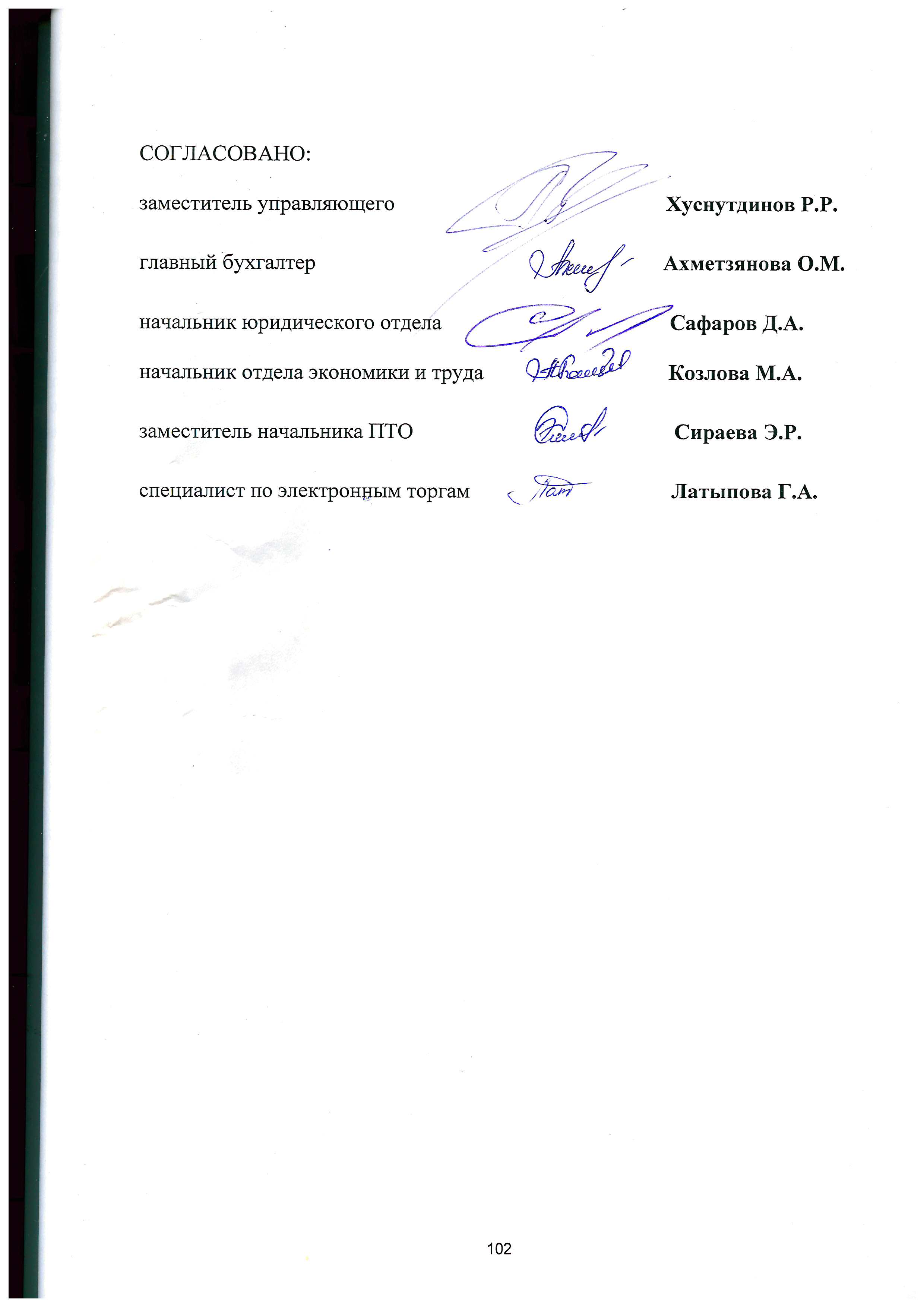 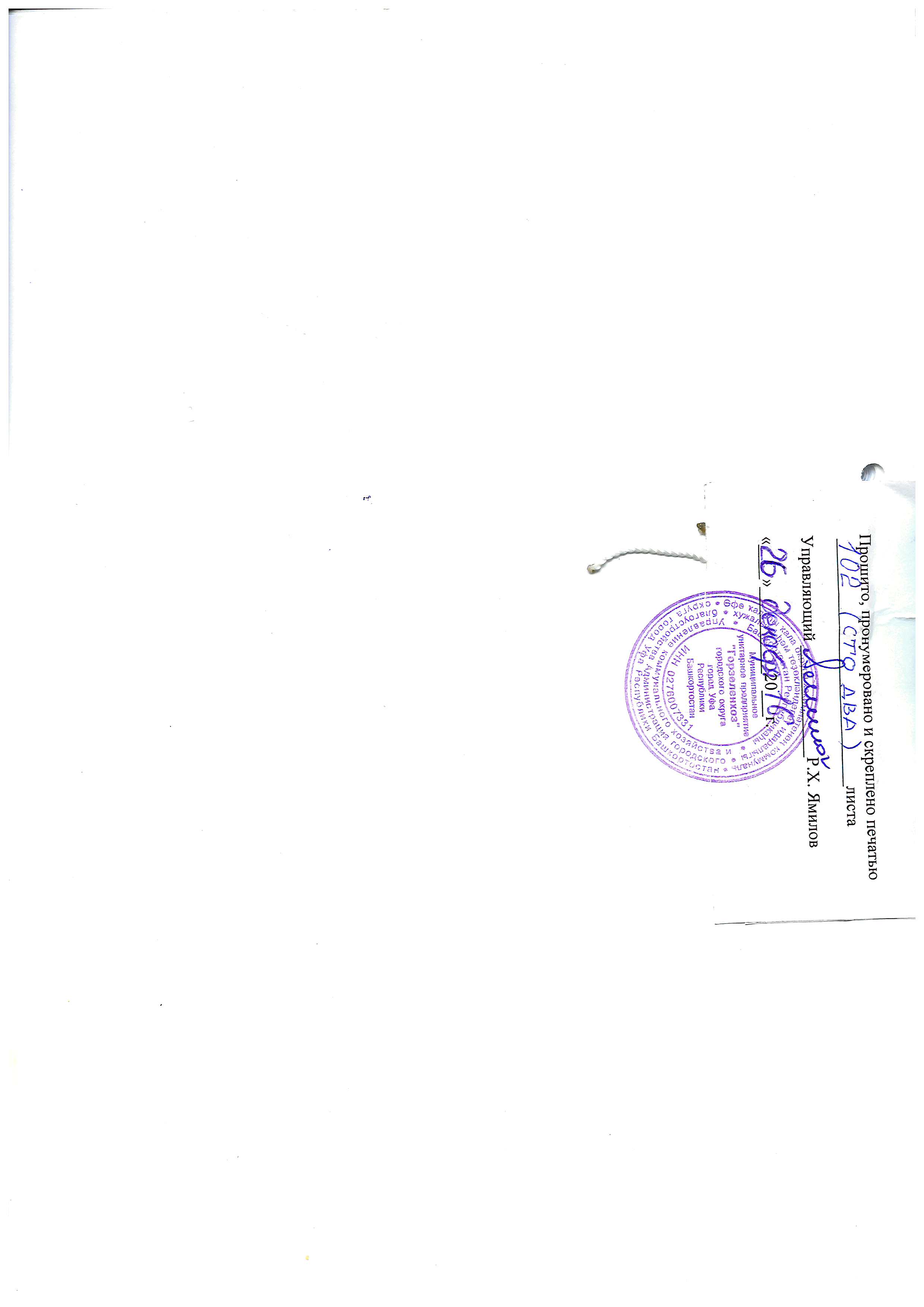 Номер 
критерияКритерии оценки 
заявок Для проведения оценки в документации необходимо установить: Значимость критериев в процентах.Точная значимость критерия должна быть установлена Предприятием в документации1.Цена договораНачальную цену договора Не менее 35%2.Квалификация участника (опыт, образование, квалификация персонала, деловая репутация)Конкретный предмет оценки по критерию (например, оценивается опыт по стоимости выполненных ранее аналогичных работ)Формы для заполнения участником по соответствующему предмету оценки (например, таблица, отражающая опыт участника)Требования о предоставлении документов и сведений по соответствующему предмету оценки (например, копии ранее заключенных договоров и актов сдачи-приемки) Не более 70%3.Качество товараКонкретный предмет оценки по критерию (например, оценивается опыт по стоимости выполненных ранее аналогичных работ)Формы для заполнения участником по соответствующему предмету оценки (например, таблица, отражающая опыт участника)Требования о предоставлении документов и сведений по соответствующему предмету оценки (например, копии ранее заключенных договоров и актов сдачи-приемки) Не более 70%4.Наличие производственных мощностейКонкретный предмет оценки по критерию (например, оценивается опыт по стоимости выполненных ранее аналогичных работ)Формы для заполнения участником по соответствующему предмету оценки (например, таблица, отражающая опыт участника)Требования о предоставлении документов и сведений по соответствующему предмету оценки (например, копии ранее заключенных договоров и актов сдачи-приемки) Не более 70%5.Срок поставки (выполнения работ, оказания услуг)Максимальный приемлемый срок и минимальный приемлемый срок.Минимальный срок можно не устанавливать и тогда считать его равным 0 для расчета по формуле оценкиНе более 50 %6.Срок гарантии на товар (результат работ, результат услуг) Минимальный приемлемый срокНе более 30%